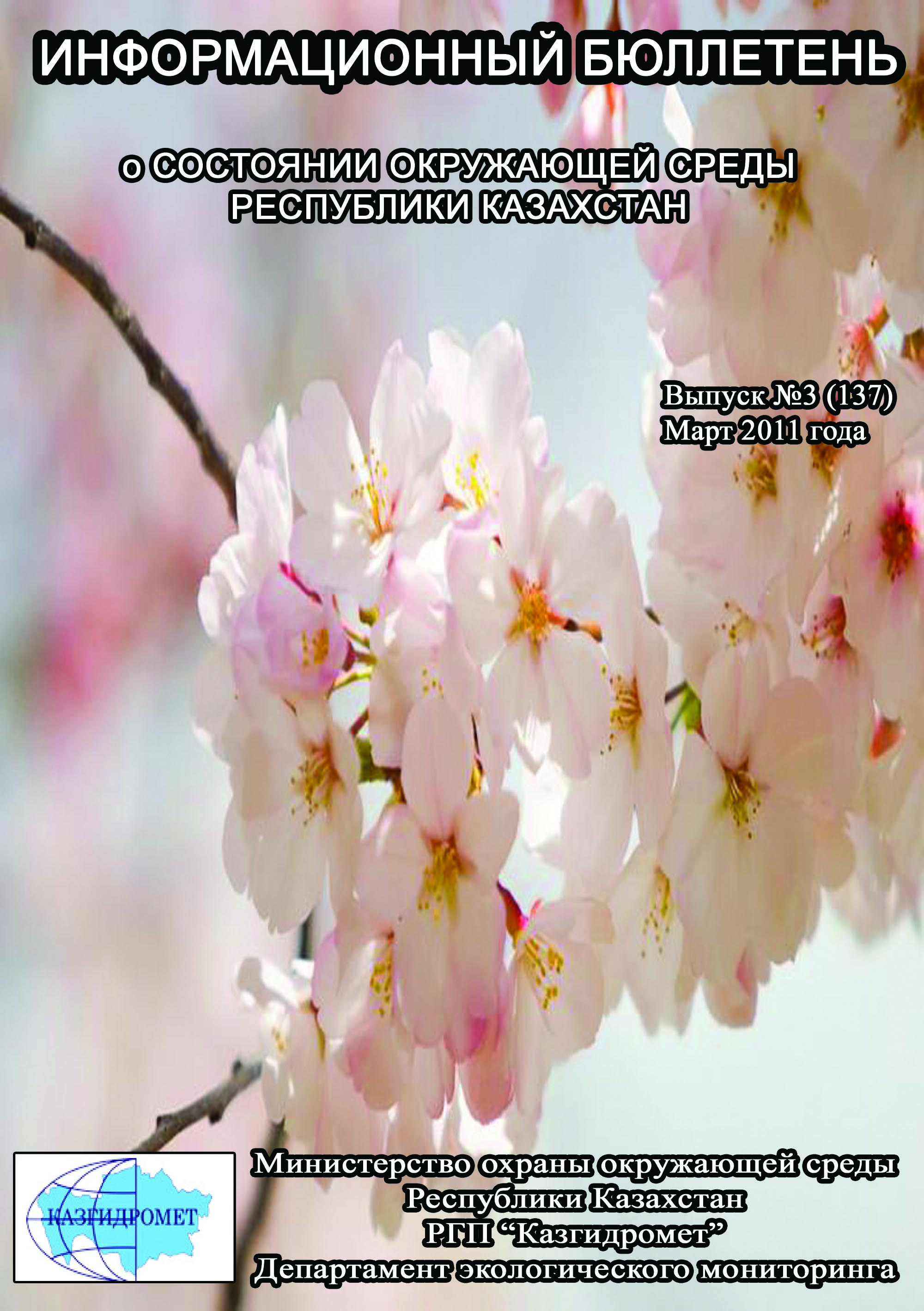 ПредисловиеИнформационный бюллетень предназначен для государственных органов управления в области охраны окружающей среды и подготовлен по результатам работ, выполняемых специализированными подразделениями РГП “Казгидромет” по проведению экологического мониторинга за состоянием окружающей среды на наблюдательной сети национальной гидрометеорологической службы. Бюллетень включает в себя материалы по данным наблюдений за атмосферным воздухом, качеством поверхностных и морских вод, состоянием радиационной обстановки в разрезе областей Республики Казахстан за март 2011 года.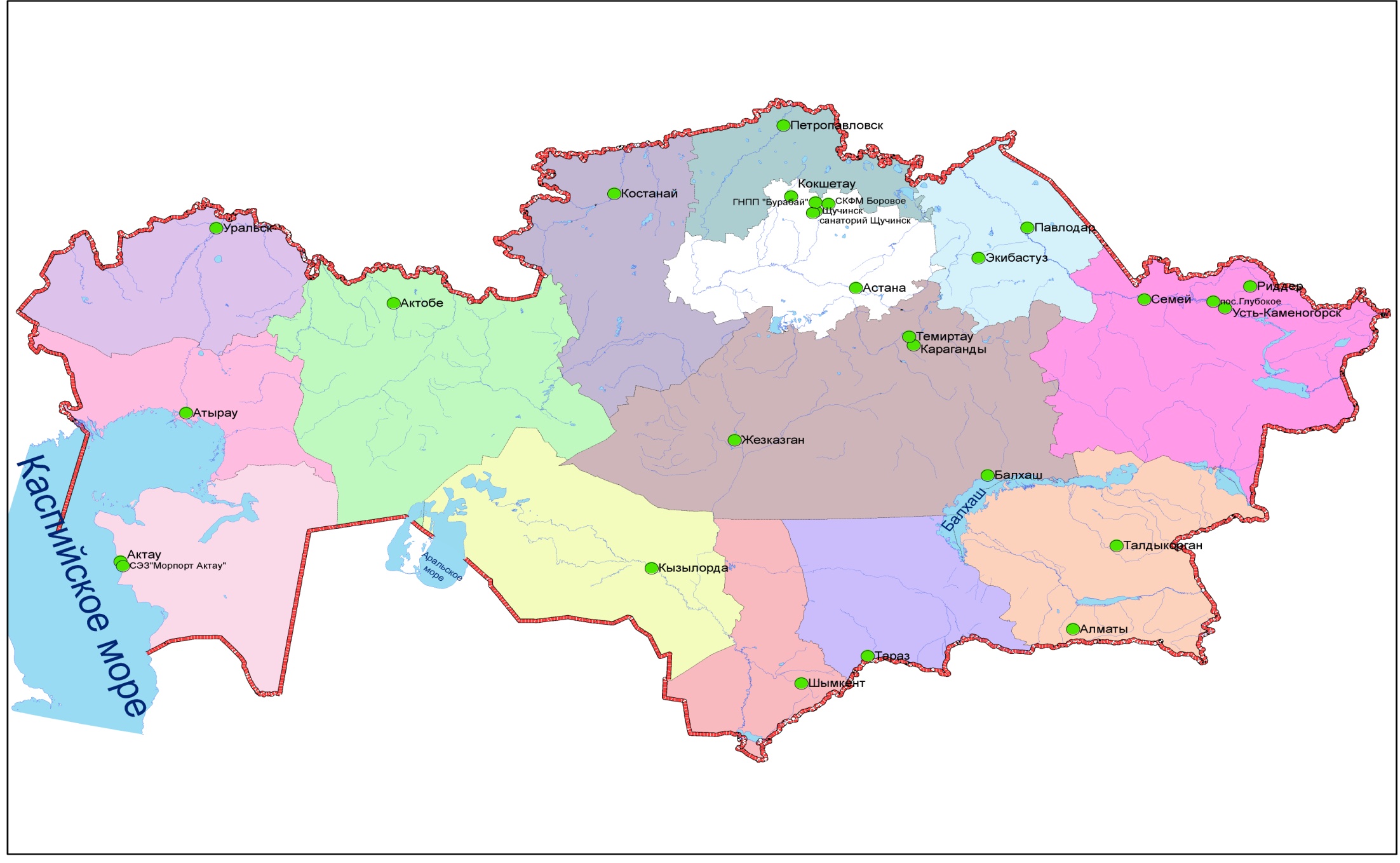 Рис 1. Схема расположения населенных пунктов наблюдения за состоянием атмосферного воздухана территории Республики КазахстанОбщая оценка уровня загрязнения воздуха в городахРеспублики КазахстанНаблюдения за состоянием атмосферного воздуха на территории Республики Казахстан проводились в 28 населенных пунктах на 78 постах наблюдений, в том числе на 56 ручных постах в 23 населенных пунктах республики: в городах Актау (1), Актобе (3), Алматы (5), Астана (4), Атырау (2), Балхаш (3), Жезказган (2), Караганда (4), Кокшетау (1), Костанай (2), Кызылорда (1), Риддер (2), Павлодар (2), Петропавловск (2), Семей (2), Талдыкорган (1), Тараз (4), Темиртау (3), Усть-Каменогорск (5), Шымкент (4), Экибастуз (1), Специальная экономическая зона (СЭЗ) Морпорт-Актау (1) и в поселке Глубокое (1), и на 22 автоматических постах наблюдений в 10 населенных пунктах: Алматы (11), Астана (3), Атырау (1), СКФМ «Боровое» (1), Петропавловск (1), Тараз (1), Щучинск (1), ГНПП «Бурабай» (1), санаторий Щучинск (1) и Уральск (1) (рис.1).Состояние загрязнения воздуха оценивалось по результатам анализа и обработки проб воздуха, отобранных на стационарных постах наблюдений. Основными критериями качества являются значения предельно допустимых концентраций (ПДК) загрязняющих веществ в воздухе населенных мест (Приложение 3). Уровень загрязнения атмосферы оценивался по величине комплексного индекса загрязнения атмосферы (ИЗА5), который рассчитывался по пяти веществам с наибольшими нормированными значениями ПДК с учетом их класса опасности, а также оценивался и по превышению ПДК (Приложение 4). Содержание вредных веществ в атмосферном воздухе городов Казахстана остается высоким. К загрязненным городам (ИЗА5 ≥ 5) отнесено 10 городов, в том числе с высоким уровнем загрязнения воздуха (ИЗА5 ≥ 7) – 6 городах (Шымкент, Темиртау, Алматы, Караганда, Усть-Каменогорск, Тараз) (рис. 2).Рис.2 Сравнение индекса загрязнения атмосферы (ИЗА) по городамРеспублики Казахстан за март 2010 и 2011 годовПо результатам данных наблюдений за состоянием загрязнения воздушного бассейна в городах Республики Казахстан наибольший уровень загрязнения воздуха в марте 2011 года наблюдался в городе Шымкент (ИЗА5 – 11,1) (рис. 2).В сравнении с мартом 2010 года уровень загрязнения в городах Караганда, Тараз, Риддер, Кызылорда, Петропавловск, Семей, Атырау, Костанай, Талдыкорган, Балхаш, Экибастуз, Кокшетау, поселок Глубокое значительно не изменился, загрязнения атмосферного воздуха в городах Алматы, Актобе, Жезказган, Астана, Актау, Павлодар- понизился, в городах Шымкент, Усть-Каменогорск, Темиртау отмечен рост уровня загрязнения атмосферного воздуха (рис. 2).Средние и максимальные концентрации взвешенных веществ превышали ПДК: средние – в 5 городах, максимальные - в 9 городах; диоксида серы: средние – в 4 городах, максимальные - в 2 городах; оксида углерода: средние – в 1 городе, максимальные – в 8 городах; диоксида азота: средние – в 12 городах, максимальные - в 14 городах; аммиака: средние и максимальные в 1 городе; сероводорода - максимальные в 1 городе; фенола: средние и максимальные - в 6 городах; формальдегида: средние – в 7 городах, максимальные – в 1 городе; фтористого водорода и хлора: максимальные – в 1 городе.Качество поверхностных вод Республики КазахстанНаблюдения за качеством поверхностных вод по гидрохимическим показателям проведены на 151 гидрохимических створах, распределенных на 59 водных объектах: 45 реках, 5 озерах, 7 водохранилищах и 2 каналах (таблица 1, 2, 3, рис.3, 4). Основными критериями качества воды по гидрохимическим показателям являются значения предельно-допустимых концентраций (ПДК) загрязняющих веществ для рыбохозяйственных водоемов (Приложение 5).Уровень загрязнения поверхностных вод оценивался по величине комплексного индекса загрязненности воды (ИЗВ), который используется для сравнения и выявления динамики изменения качества воды (Приложение 6).Всего из общего количества обследованных водных объектов к "чистым" отнесены 8 рек и 1 водохранилище: реки Кара Ертис, Ертис, Буктырма, Оба, Урал (Атырауская), Бугунь, Катта бугунь, проток Шароновка, рукав Кигач, водохранилище Сергеевское;к классу "умеренно загрязненных" водных объектов отнесены 14 рек, 5 водохранилищ, 2 озера: реки Аят, Тогызак, Есиль, Кеттыбулак, Нура (Карагандинская), Иле, Текес, Коргас, Талас, Шу, Асса, Токташ, Беркара, Сырдарья (Кызылординская), водохранилища Каратомарское, Вячеславское, Самаркандское, Капшагай, Шардаринское, озера Копа, Зеренда;к классу "загрязненных" водных объектов – 14 рек, 1 водохранилище и 1 канал: реки Брекса, Ульби, Утва, Илек (ЗКО), Тобол, Ак-Булак, Сары-Булак, Нура (Акмолинская), Улькен Алматы, Аксу, Карабалты, Келес, Бадам, Сырдарья (ЮКО), водохранилище Кенгирское, канал Кушум.Состояние качества воды рек Тихая, Урал (ЗКО), Чаган, Деркул, Большая Узень, Малая Узень, Илек (Актюбинская), Киши Алматы, Есентай характеризуется как "грязная".Качество воды рек Глубочанка, Кара – Кенгир, озера Султанкельды и канала Нура Есиль характеризуется как  "очень грязная".К классу "чрезвычайно – грязных" водных объектов относится реки Красноярка, Шерубайнура, озера Шалкар и Бийликоль (таблица 1, 2, 3 рис. 3, 4).Рис 3. Изменения  индекса загрязненности  воды на реках Республики КазахстанТаблица 1Состояние поверхностных вод по гидрохимическим показателям за март 2011 годаТаблица 2Перечень основных загрязняющих компонентов в поверхностных водах за март 2011 годаРис 4. Изменения индекса загрязненности  воды на водохранилищах, озерах и каналах Республики КазахстанТаблица 3Состояние качества поверхностных вод по гидрохимическим показателямСведения о случаях экстремально высокого (ЭВЗ)  и высокого загрязнения (ВЗ) поверхностных вод за март 2011 годаВ марте 2011 года 2 случая экстремально высокого загрязнения (ЭВЗ) поверхностных вод были отмечены на 2 водных объектах РК: река Красноярка – 1 случай ЭВЗ (Восточно-Казахстанская), озера Султанкелды-1 случай ЭВЗ (город Астана).37 случаев высокого загрязнения (ВЗ) поверхностных вод были отмечены на 19 водных объектах РК: река Шерубай-Нура - 2 случая ВЗ, река Сокыр-2 случая ВЗ (Карагандинская), озера Султанкельды - 1 случай ВЗ, река Сары-булак – 1 случай ВЗ (город Астана), озеро Бийликоль - 1 случай ВЗ (Жамбылская), река Илек-5 случаев ВЗ (Актюбинская), река Тобол - 4 случая ВЗ, река Тогызак-1 случай ВЗ ( Костанайская), река Ульба – 2 случая ВЗ, река Глубочанка - 2 случая ВЗ, река Красноярка - 1 случай ВЗ (Восточно-Казахстанская), река Урал - 5 случаев ВЗ, река Чаган - 3 случая ВЗ, река Деркул – 2 случая ВЗ, река Илек – 1 случай ВЗ, река Утва - 1 случай ВЗ, река Большой Узень – 1 случай ВЗ, река Малый Узень – 1 случай ВЗ, канал Кушум – 1 случай ВЗ (Западно – Казахстанская) (таблица 4). Таблица 4Сведения о случаях экстремально высокого и высокого загрязнения поверхностных вод Радиационное состояние приземного слоя атмосферы по Республике КазахстанИзмерения гамма-фона (мощности экспозиционной дозы) на территории Республики Казахстан проводились ежедневно на 81 метеорологических станциях в 14 областях (рис. 5).Согласно "Нормам радиационной безопасности" (НРБ – 99), основная регламентируемая величина техногенного облучения – эффективная доза – составляет не более 0,57 мк3в/ч.По данным наблюдений, средние значения радиационного гамма-фона приземного слоя атмосферы по населенным пунктам Республики Казахстан  находились в пределах 0,09-0,26 мкЗв/ч. В среднем по Республике Казахстан радиационный гамма-фон составил 0,13 мкЗв/ч и находился в допустимых пределах.Плотность радиоактивных выпадений в приземном слое атмосферы по Республике КазахстанКонтроль за радиоактивным загрязнением приземного слоя атмосферы осуществлялся в 14 областях Казахстана на 43 метеорологических станциях путем отбора проб воздуха горизонтальными планшетами. На всех станциях проводился пятисуточный отбор проб (рис. 5).Согласно главе 6 «Наставления гидрометеорологическим станциям и постам» (Выпуск 12), измерения бета-активности проб, по результатам первых измерений, допустимое значение суточных радиоактивных выпадений составляет не более 110 Бк/м2 в сутки.Среднесуточная плотность радиоактивных выпадений в приземном слое атмосферы на территории РК колебалась в пределах 1,2 – 2,4 Бк/м2. Средняя величина плотности выпадений по РК составила 1,7 Бк/м2, что не превышает предельно-допустимый уровень.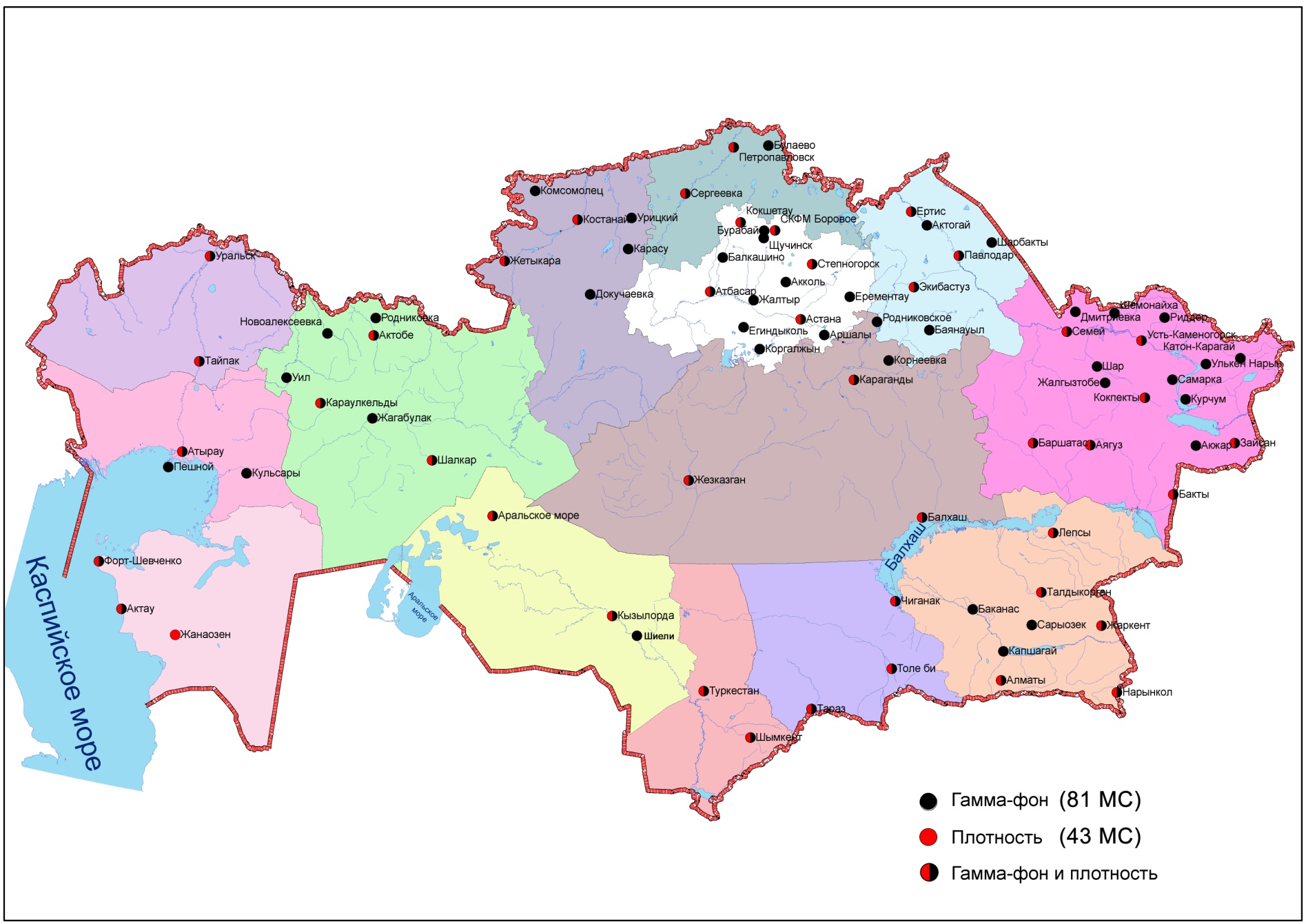 Рис. 5 Схема расположения метеостанций за наблюдением уровня радиационного гамма-фона и плотностью радиоактивных выпадений на территории Республики Казахстан1. Состояние окружающей среды Акмолинской областиСостояние загрязнения атмосферного воздуха по городу АстанаНаблюдения за состоянием атмосферного воздуха велись на 7 постах наблюдений (рис. 1.1): - на 4 ручных постах (№1 - улица Джамбула 11; №2 - пересечение улиц Ауезова -Сейфуллина; №3 – улица Ташкентская, район лесозавода; №4 - рынок «Шапагат», угол улицы Богенбая); - на 3 наземных автоматических постах (№7 - район жилого комплекса «Достар»; №6 - улица Можайского, район насосно-фильтровой станции; №5 - проспект Туран, центральная спасательная станция). Измерялись концентрации взвешенных веществ, диоксида серы, растворимых сульфатов, оксида углерода, диоксида азота и фтористого водорода (таблица 5).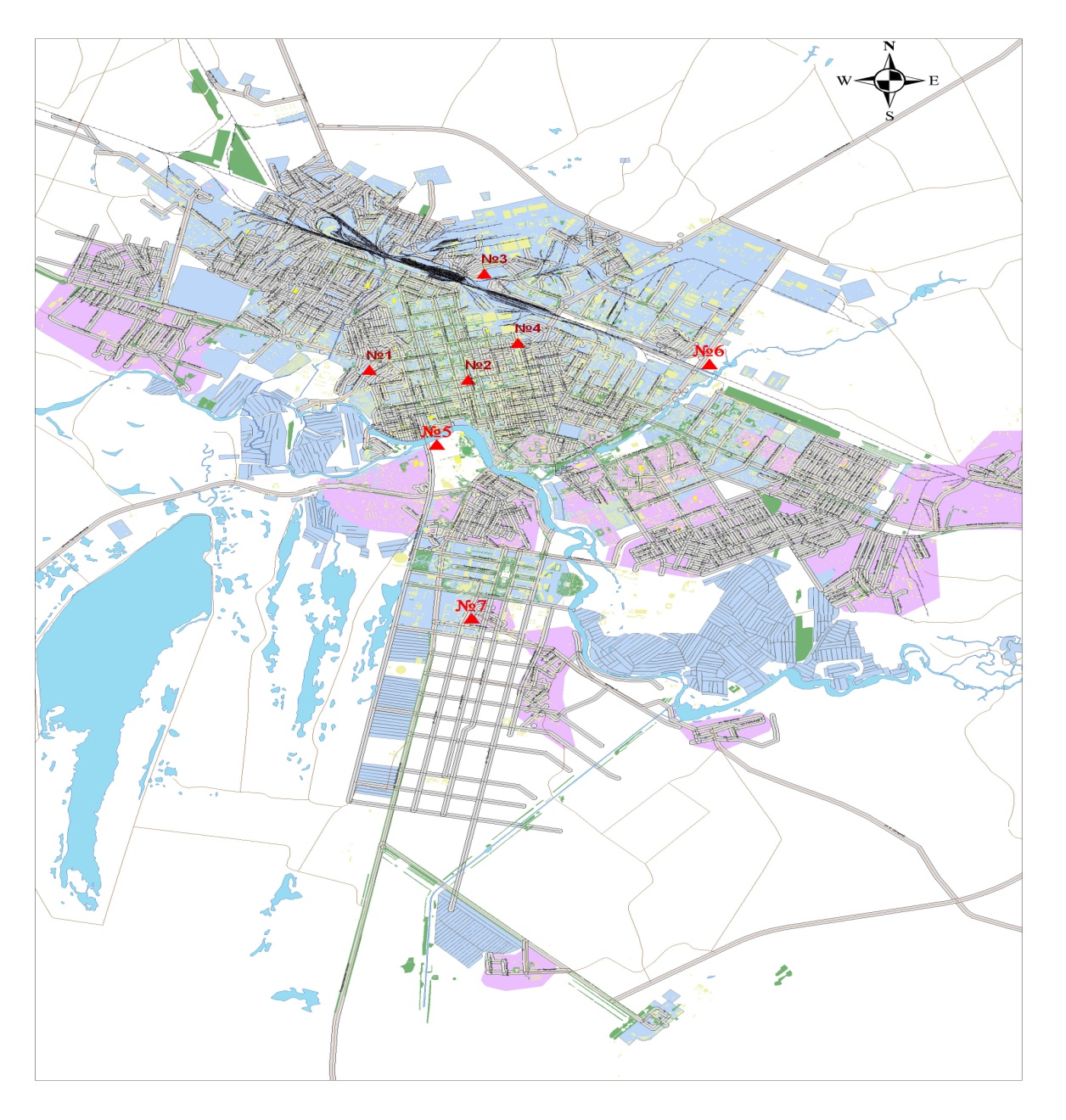 Рис.1.1 Схема расположения постов по отбору проб воздуха в городе АстанаТаблица 5Данные наблюдений вредных примесей, полученные с помощьюавтоматических наземных постов за март 2011 года** результаты данных наблюдений автоматических постов при расчете индекса загрязнения атмосферы (ИЗА5) не учитываются;В городе Астана отмечается низкий уровень загрязнения атмосферного воздуха. Индекс загрязнения атмосферы (ИЗА5) составил 3,2. Средняя за месяц концентрация диоксида азота составила 1,6 ПДК. Содержание взвешенных веществ, диоксида серы, сульфатов, оксида углерода, фтористого водорода находились в пределах допустимой нормы.Максимальная из разовых концентраций диоксида азота составила 5,2 ПДК, взвешенных веществ- 2,6 ПДК.В марте 2011 года в сравнении с февралем 2011 года уровень загрязнения атмосферного воздуха в г. Астана не изменился, а в сравнении с мартом 2010 года понизился.Случаев высокого и экстремально высокого загрязнения атмосферного воздуха не зарегистрировано.Состояние загрязнения атмосферного воздуха по городу КокшетауВ городе Кокшетау функционирует один ручной пост по контролю загрязнения воздуха (на территории метеостанции, в 500- на ЮЗ микрорайон 5 этажных домов, в 2- трасса Кокшетау-Петропавловск) (рис.1.2). Измерялись концентрации взвешенных веществ, диоксида серы, оксида углерода, диоксида азота.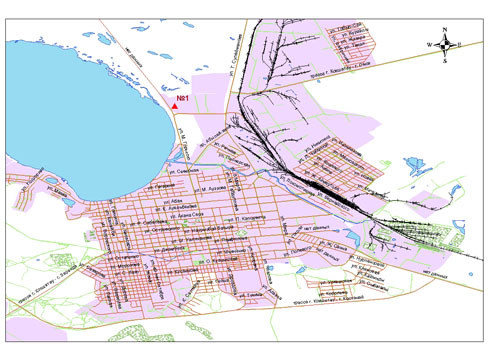 Рис.1.2 Схема расположения поста по отбору проб воздуха в городе КокшетауВ городе Кокшетау содержание всех загрязняющих веществ находилось в пределах допустимой нормы. Случаев высокого и экстремально высокого загрязнения атмосферного воздуха не зарегистрировано.Качество поверхностных вод на территории Акмолинской областиНаблюдения за загрязнением поверхностных вод на территории Акмолинской области проводились на 10-ти водных объектах (реки Есиль, Нура, Ак-Булак, Сары-Булак, Кеттыбулак, водохранилище Вячеславское, канал Нура-Есиль, озера Копа, Зеренда и Султанкельды) (рис. 1.3, 1.4).р. Есиль. Река берёт начало в невысоком горном массиве на территории Карагандинской области. С территории Акмолинской области река Есиль втекает в Северо-Казахстанскую область. В марте температура воды составила 0,0 -0,20С, величина  рН – 7,2-7,6. Содержания растворенного в воде кислорода - 6,9-12,0 мг/дм3; значения БПК5  1,10-2,65 мг О2/дм3.Из главных ионов магний и сульфаты превышали ПДК до 1,3-2,9 ПДК. Минерализация воды в среднем 1127 мг/дм3, при жесткости 9,6.Из металлов превышения ПДК выявлено по меди – 7,3 ПДК. р. Нура. Река протекает на территории Акмолинской области через Коргалжынские озера и впадает в озеро Тенгиз. В реке превышения ПДК отмечены по меди (10,0 ПДК), сульфатам (4,2 ПДК), магнию 1,3 ПДК, аммонию солевому (1,2 ПДК).Содержание растворенного кислорода небольшое – 5,22 мг/дм3.Между двумя реками протекает канал Нура-Есиль. На территории Акмолинской области в поверхностных водах канала зафиксированы превышения ПДК по аммонию солевому (10,0 ПДК), сульфатам (7,8 ПДК), меди (6,5 ПДК), магнию (2,5 ПДК), БПК5 (2,5 ПДК).Содержание растворенного в воде кислорода небольшое – 2,87 мг/дм3.В поверхностных водах водохранилища Вячеславское, которое расположено на реке Есиль, превышения ПДК наблюдались по меди (6,0 ПДК).Притоками реки Есиль являются реки Ак-Булак и Сары-Булак, протекающие на территории города Астана. В реке Ак-Булак отмечены превышения нормы по меди – 6,0 ПДК, сульфатам – 4,7 ПДК, фторидам – 3,5 ПДК, хлоридам – 1,1 ПДК.В реке Сары-Булак превышения ПДК наблюдались по аммонию солевому 5,5 ПДК, меди 5,4 ПДК, БПК5 2,2 ПДК, сульфатам 1,4 ПДК. Содержание растворенного в воде кислорода небольшое – 5,15 мг/дм3.В реке Кеттыбулак в районе кордон Золотой Бор превышения ПДК наблюдались по меди (7,0 ПДК) и фторидам (1,1 ПДК).Озеро Копа находится в черте города Кокшетау. В озере концентрации меди составили 4,0 ПДК, сульфатов 3,7 ПДК, хлоридов, магния находились в пределах 1,8 – 2,5 ПДК.Озеро Султанкельды находится в Коргалжынском заповеднике. В озере превышения ПДК выявлены по сульфатам (9,4 ПДК), меди (4,0 ПДК), магнию (3,4 ПДК), БПК5 (3,0 ПДК), хлоридам (2,9 ПДК).Наблюдался дефицит растворенного в воде кислорода – 1,66 мг/дм3.В озере Зеренда превышение ПДК выявлены по фторидам (4,3 ПДК), магнию (2,2 ПДК), меди (2,0 ПДК), сульфатам (1,7 ПДК).Всего, из общего количества обследованных водных объектов, качество поверхностных вод оценивается следующим образом: вода «умеренно-загрязненная» - реки Есиль, Кеттыбулак, озера Копа, Зеренда, вдхр. Вячеславское; вода «загрязненная» - река Нура, Ак-Булак, Сары-Булак; вода «очень грязная» - озеро Султанкельды и канал Нура Есиль (рис. 1.3; 1.4).В сравнении с мартом 2010 года качество воды в реке Нура, озере Султанкельды значительно не изменилось, в реках Кеттыбулак, Ак Булак, Сары-Булак, вдхр. Вячеславское, в канале Нура-Есиль - ухудшилось, в реке Есиль, озере Копа - улучшилось.В сравнении с февралем 2011 года качество воды в реках Есиль, Ак Булак, озерах Копа, Зеренда, вдхр. Вячеславское значительно не изменилось, в реках Нура, Кеттыбулак, Сары-Булак, канале Нура-Есиль, озере Султанкельды - ухудшилось.1 случай экстремально высокого загрязнения (ЭВЗ) поверхностных вод был отмечен в озере Султанкелды.В 2 водных объектах были отмечены 2 случая высокого загрязнения (ВЗ) поверхностных вод: озеро Султанкельды и  река Сары-булак (рис. 1.3; 1.4, таблица 4). 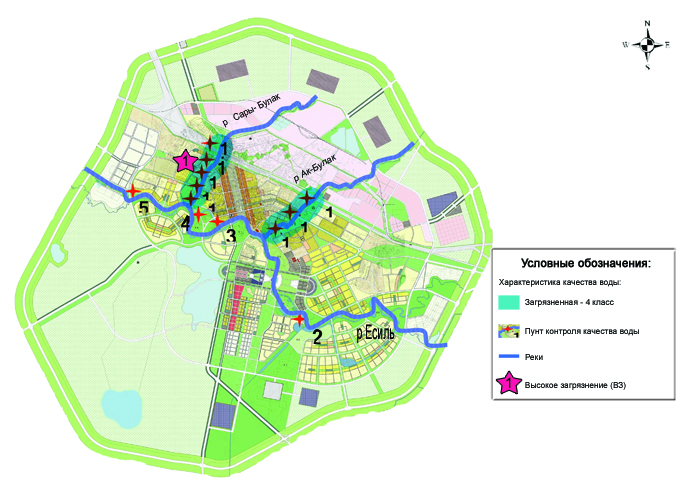 Рис.1.3 Характеристика качества поверхностных вод водных объектов города Астана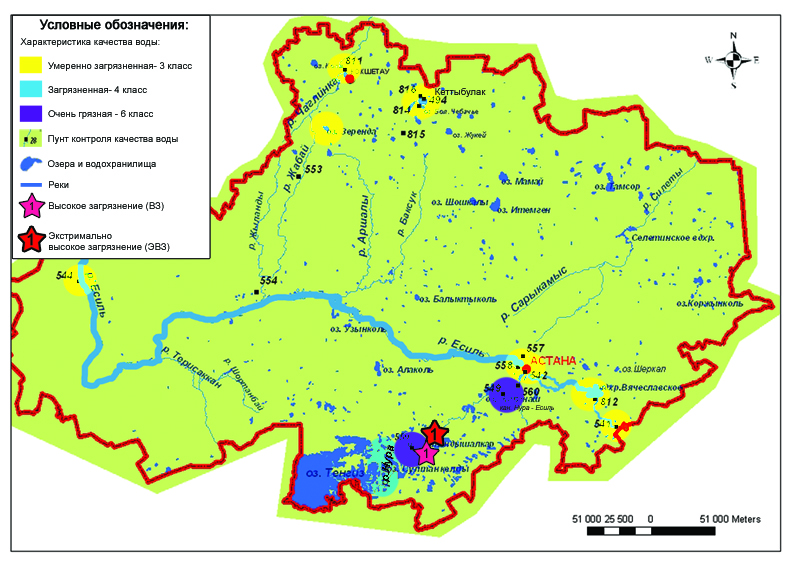 Рис.1.4 Характеристика качества поверхностных вод Акмолинской области Состояние загрязнения атмосферного воздуха на территории Щучинско-Боровской курортной зоны (ЩБКЗ)Наблюдения за состоянием атмосферного воздуха на территории ЩБКЗ велись на 4 наземных автоматических постах (№4 - город Щучинск(1); № 3 санаторий «Щучинск»; №2 Государственный национальный парк «Бурабай»; №1 Станция комплексного фонового мониторинга (СКФМ) «Боровое»), (рис. 1.5). Посты обеспечивали автоматическое измерение следующих компонентов: взвешенные вещества (РМ-10), диоксид серы, оксид углерода, диоксид углерода и озон (таблица 6).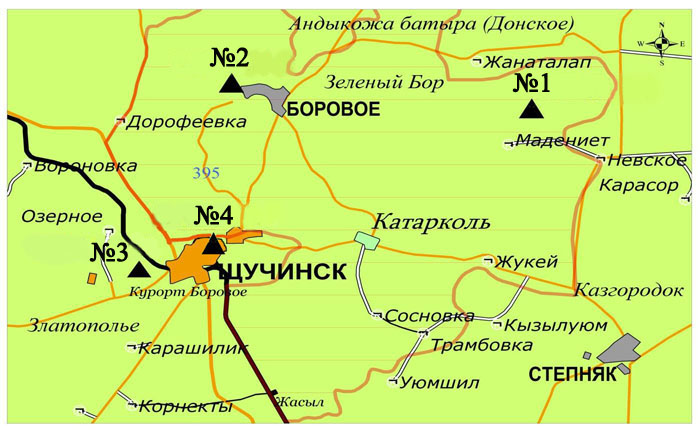 Рис.1.5 Схема расположения постов по отбору проб воздуха на территории ЩБКЗТаблица 6Данные наблюдений вредных примесей, полученные с помощью автоматических наземных постов за март 2011 года** результаты данных наблюдений автоматических постов при расчете индекса загрязнения атмосферы (ИЗА5) не учитываются;Качество поверхностных вод по гидрохимическим показателям на территории Щучинско-Боровской курортной зоныПо оз. Бурабай пробы отбирались в поселке Боровое – в районе створа гидрологического поста. В марте температура воды составила 0,0 0С, величина  рН – 7,5. Содержание растворенного кислорода 7,9 мг/дм3; значение БПК5  0,75 мг О2/дм3.Минерализация воды  в среднем составило 277 мг/дм3, при жесткости 2,7.Превышение ПДК выявлено по меди (6,0 ПДК), фторидам (4,2 ПДК).Значение индекса загрязненности воды (ИЗВ) составляет 1,96 (3 класс качества, «умеренно загрязненная») (рис. 4).По оз. Улькен Шабакты пробы отбирались в  створе гидрологического поста в районе пансионата Майбалык. В  марте температура воды  составила 0,0 0С, величина  рН 8,7. Содержание растворенного кислорода 12,5 мг/дм3; значение БПК5  - 1,5 мгО2/дм3.Минерализация воды  в среднем составило 1186 мг/дм3, при жесткости 9,3.Из главных ионов ПДК превышают сульфаты – 2,5 ПДК и магний – 2,1 ПДК. Содержания остальных ионов в пределах нормы.Концентрация фторидов составила 13,0 ПДК, меди 3,0 ПДК.Значение индекса загрязненности воды (ИЗВ) составляет 3,61 (4 класс качества, «загрязненная») (рис. 1.6).По оз. Шортан пробы отбирались в створе гидрологического поста - в районе поселка Щучинского санатория.  В марте температура воды составила 0,0 0С, величина  рН – 8,4. Содержание растворенного кислорода 9.8 мг/дм3; значение БПК5  - 0,35 мгО2/дм3.Минерализация воды в среднем составляет 387 мг/дм3, при жесткости 3,6.Содержания главных ионов в пределах нормы. Превышения ПДК выявлены по фторидам – 7,1 ПДК, меди – 3,0 ПДК.Значение индекса загрязненности воды (ИЗВ) составляет 1,99 (3 класс качества, «умеренно загрязненная») (рис. 1.6).По оз. Киши Шабакты пробы отбирались в с. Акылбай.  В марте температура воды составила 0,0 0С, величина рН – 8,8. Содержание растворенного кислорода 9,5 мг/дм3; значение БПК5  - 7,0 мгО2/дм3.Минерализация воды в среднем составляет 5987 мг/дм3, при жесткости 37,4.Превышения ПДК выявлены  по фторидам – 13,6 ПДК, сульфатам – 13,4 ПДК, хлоридам-6,9 ПДК, магнию  – 10,5 ПДК, БПК5-3,5 ПДК. Значение индекса загрязненности воды (ИЗВ) составляет 8,09 (6 класс качества, «очень грязная») (рис. 1.6).По сравнению с мартом 2010 года и февралем 2011 года, качество воды всех озер значительно не изменилось (таблица 6). Таблица 6Состояние качества поверхностных вод по гидрохимическим показателям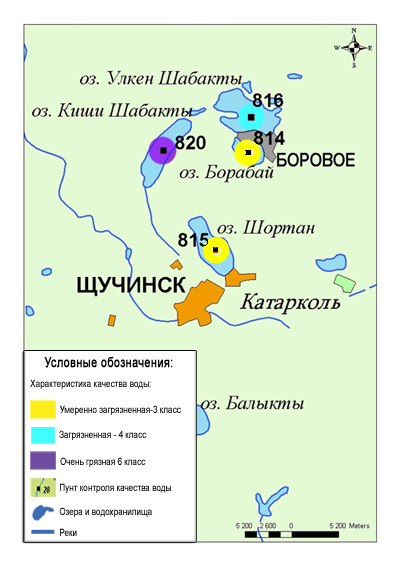 Рис. 1.6 Характеристика качества поверхностных водЩучинско-Боровской курортной зоныРадиационный гамма-фон Акмолинской областиНаблюдения за уровнем гамма излучения на местности осуществлялись ежедневно на 14-ти метеорологических станциях Акмолинской области (Астана, Аршалы, Коргалжин, Акколь, Атбасар, Балкашино, Егиндыколь, Ерементау, Жалтыр, Кокшетау, Степногорск, СКФМ Боровое, Бурабай, Щучинск) (рис. 1.7).Средние значения радиационного гамма-фона приземного слоя атмосферы по населенным пунктам области находились в пределах 0,10-0,18 мкЗв /ч и не превышали естественного фона.Плотность радиоактивных выпадений в приземном слое атмосферыКонтроль за радиоактивным загрязнением приземного слоя атмосферы на территории Акмолинской области осуществлялся на 5-ти метеорологических станциях (Атбасар, Кокшетау, Степногорск, Астана, СКФМ «Боровое») путем отбора проб воздуха горизонтальными планшетами (рис. 1.7). На всех станциях проводился пятисуточный отбор проб.Среднесуточная плотность радиоактивных выпадений в приземном слое атмосферы на территории области составила 1,7 Бк/м2, что не превышает предельно-допустимый уровень. 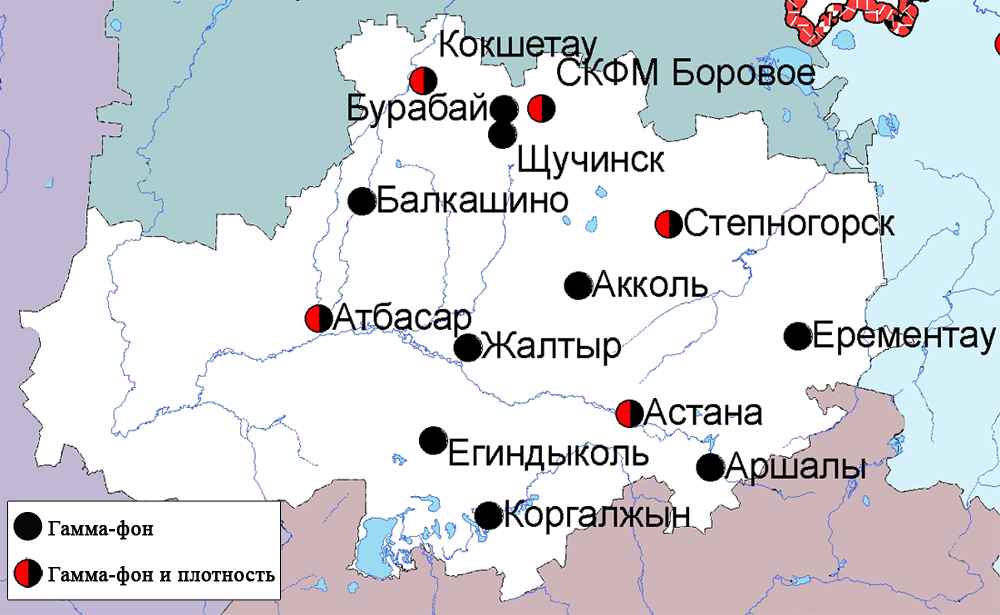 Рис. 1.7 Схема расположения метеостанций за наблюдением уровня радиационного гамма-фона и плотностью радиоактивных выпадений на территорииАкмолинской областиСостояние окружающей среды Актюбинской области Состояние загрязнения атмосферного воздуха по городу АктобеНаблюдения за состоянием атмосферного воздуха велись на 3 стационарных постах (№1 - Авиагородок, 14; №4 - улица Белинского, 5; №5 – улица Ломоносова, 7) (рис. 2.1). Измерялись концентрации взвешенных веществ, диоксида азота, оксид азота, оксида углерода, диоксида серы, сероводорода, формальдегида.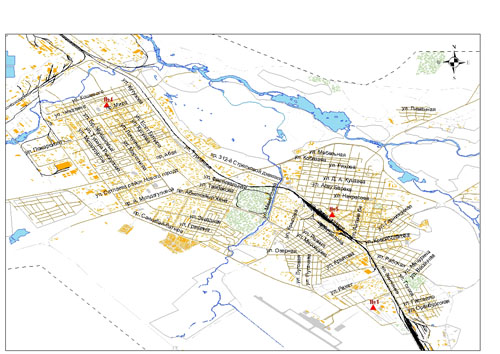 Рис.2.1 Схема расположения постов по отбору проб воздуха в городе АктобеВ городе Актобе отмечается высокий уровень загрязнения атмосферного воздуха. Индекс загрязнения атмосферы (ИЗА5) составил 6,6. Средняя за месяц концентрация формальдегида составила 3,2 ПДК. Содержание взвешенных веществ, диоксида серы, диоксида азота, оксида углерода и сероводорода находились в пределах нормы.Максимальная из разовых концентраций диоксида азота составила 1,4 ПДК.В марте 2011 года в сравнении с февралем 2011 года уровень загрязнения атмосферного воздуха в городе Актобе не изменился, в сравнении с мартом 2010 года понизился.Случаев высокого и экстремально высокого загрязнения атмосферного воздуха не зарегистрировано.Качество поверхностных вод на территории Актюбинской областиНаблюдения за загрязнением поверхностных вод на территории Актюбинской области проводились на реке Илек (рис. 2.2).Река Илек - самый крупный левобережный приток реки Урал и по-прежнему, остается самым загрязненным водным объектом бассейна. На данный момент сохраняется хроническое загрязнение реки бором. В марте температура воды в среднем составила 0,0 -0,60С, величина  рН – 7,3. Содержание растворенного кислорода 9,4 мг/дм3; значение БПК5  3,4 мг О2/дм3.	Превышения ПДК выявлены по бору– 7,3 ПДК, азоту нитритному – 6,0 ПДК, хрому (.+) – 3,4 ПДК, БПК5 – 1,8 ПДК.По сравнению с мартом 2010 года и февралем 2011 года качесто воды реки Илек существенно не изменилось.На территории Актюбинской области по течению реки Илек зарегистрированы 5 случаев высокого загрязнения (рис. 2.2, таблица 4).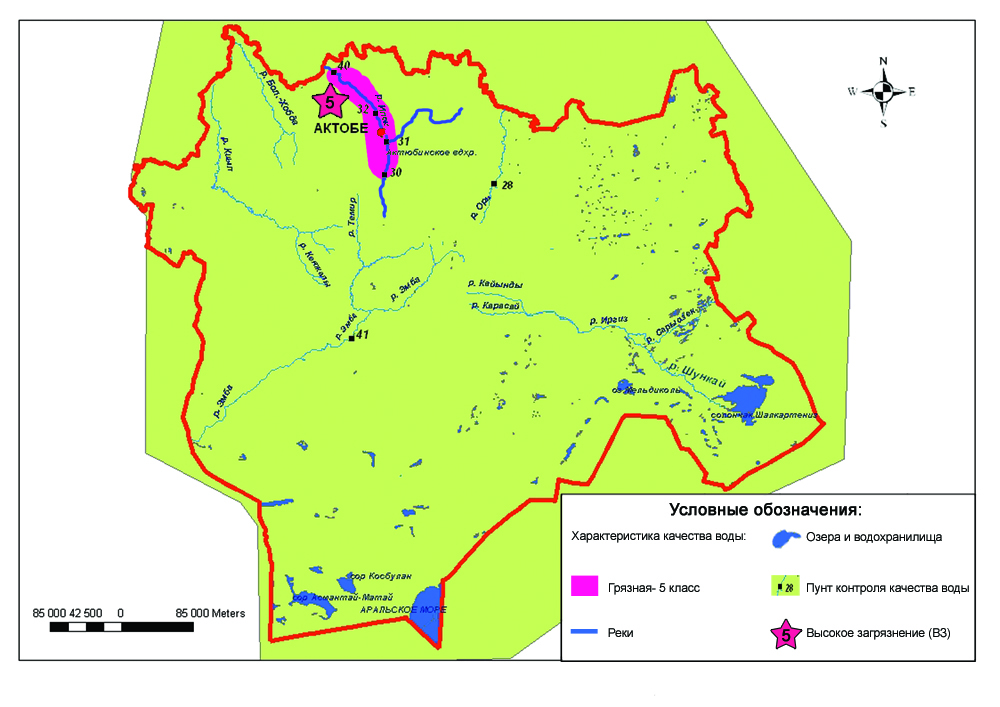 Рис. 2.2 Характеристика качества поверхностных вод Актюбинской областиРадиационный гамма-фон Актюбинской областиНаблюдения за уровнем гамма излучения на местности осуществлялись ежедневно на 7-ми метеорологических станциях Актюбинской области (Актобе, Караулкельды, Новоалексеевка, Родниковка, Уил, Шалкар, Жагабалук) (рис. 2.4).Средние значения радиационного гамма-фона приземного слоя атмосферы по населенным пунктам области находились в пределах 0,10-0,17 мкЗв /ч и не превышали естественного фона.Плотность радиоактивных выпадений в приземном слое атмосферыКонтроль за радиоактивным загрязнением приземного слоя атмосферы на территории Актюбинской области осуществлялся на 3-х метеорологических станциях (Актобе, Караулкельды, Шалкар) путем отбора проб воздуха горизонтальными планшетами (рис. 2.3). На всех станциях проводился пятисуточный отбор проб.Среднесуточная плотность радиоактивных выпадений в приземном слое атмосферы на территории области составила 1,4 Бк/м2, что не превышает предельно-допустимый уровень.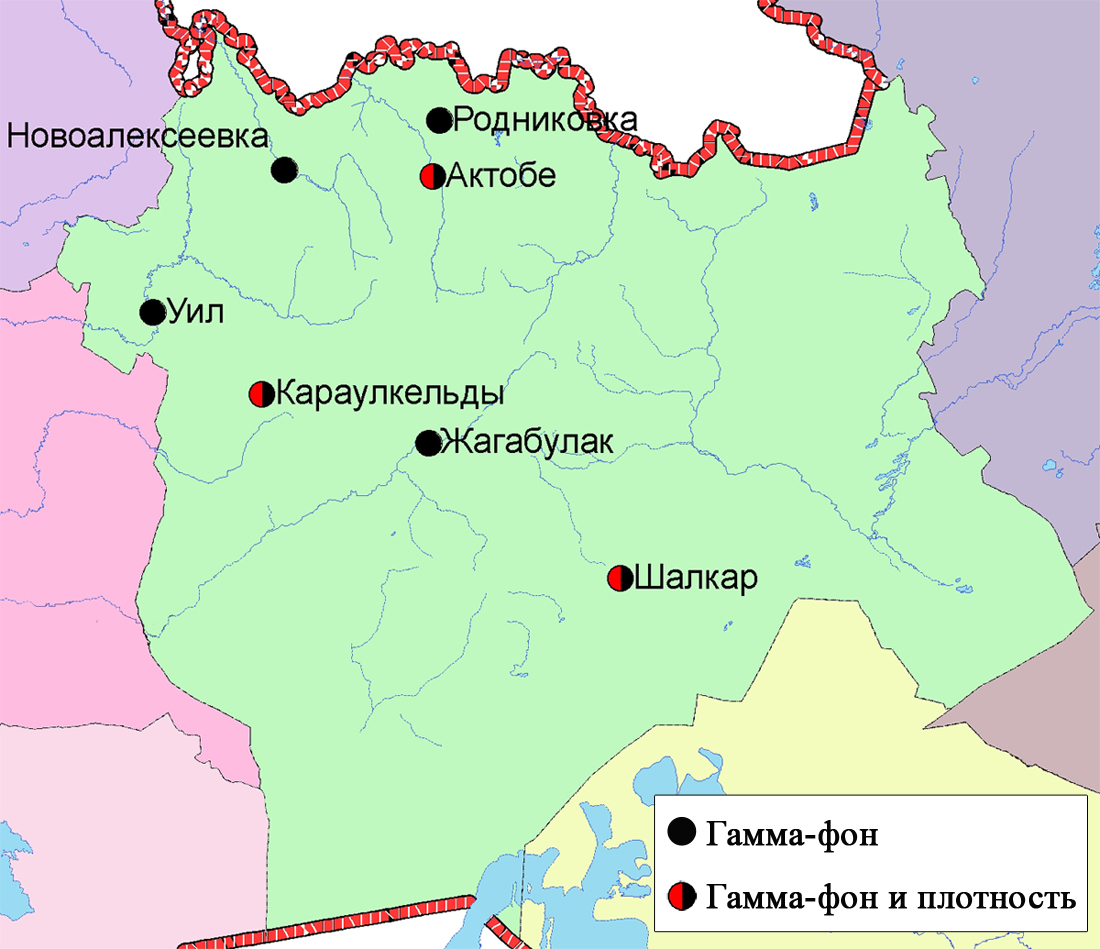 Рис. 2.3 Схема расположения метеостанций за наблюдением уровня радиационного гамма-фона и плотностью радиоактивных выпадений на территорииАктюбинской областиСостояние загрязнения окружающей среды Алматинской областиСостояние загрязнения атмосферного воздуха по городу АлматыНаблюдения за состоянием атмосферного воздуха велись на 15 стационарных постах (рис.3.1), из них: - на 5 ручных постах (№1 - улица Амангельды, угол улицы Сатпаева; №12 - проспект Райымбека угол улицы Наурызбай батыра; №16 - микрорайон Айнабулак-3; №25 – микрорайон Аксай-3, улица Маречека угол улицы Б.Момышулы; №26 - микрорайон Тастак-1, улицы Толеби, 249, ГУ «Городская детская поликлиника №8») (таблица 9);- на 5 наземных автоматических постах (№27 - Метеопост «Медеу», улица Горная,548; №28 - Аэрологическая станция, район аэропорта, улица Ахметова,50; №29 – РУВД Турксибского района, улица Р.Зорге,14; №30 - микрорайон «Шанырак», школа №26, улица Жанкожа батыра,202; №31 - микрорайон «Орбита» на территории Дендропарка АО «Зеленстрой») (таблица 10); - и на 6 высотных автоматических постах (№1 - проспект Абая,191, ДГП «Институт горного дела имени Кунаева Д.А.»; № 2 - улица Тимирязева 74, КазНу имени Аль-Фараби; №3 –улица Жандосова, 55, КазЭУ имени Т. Рыскулова; № 4 - Акимат Алатауского района, микрорайон Шанырак-2, улица Жанкожа батыра, 26; № 5 - улица Сатпаева, 22, КазНТУ имени К.Сатпаева; №6 ул. Пушкина 72(здание акимата Медеуского района)  (таблица 10). Измерялись концентрации взвешенных веществ, диоксида серы, оксида углерода, диоксида азота, фенола, формальдегида.Таблица 9Данные наблюдений вредных примесей, полученные с помощью наземных автоматических постов за март 2011 годаТаблица 10Данные наблюдений вредных примесей, полученные с помощью высотных автоматических постов за март 2011 года** результаты данных наблюдений автоматических постов при расчете индекса загрязнения атмосферы (ИЗА5) не учитываются;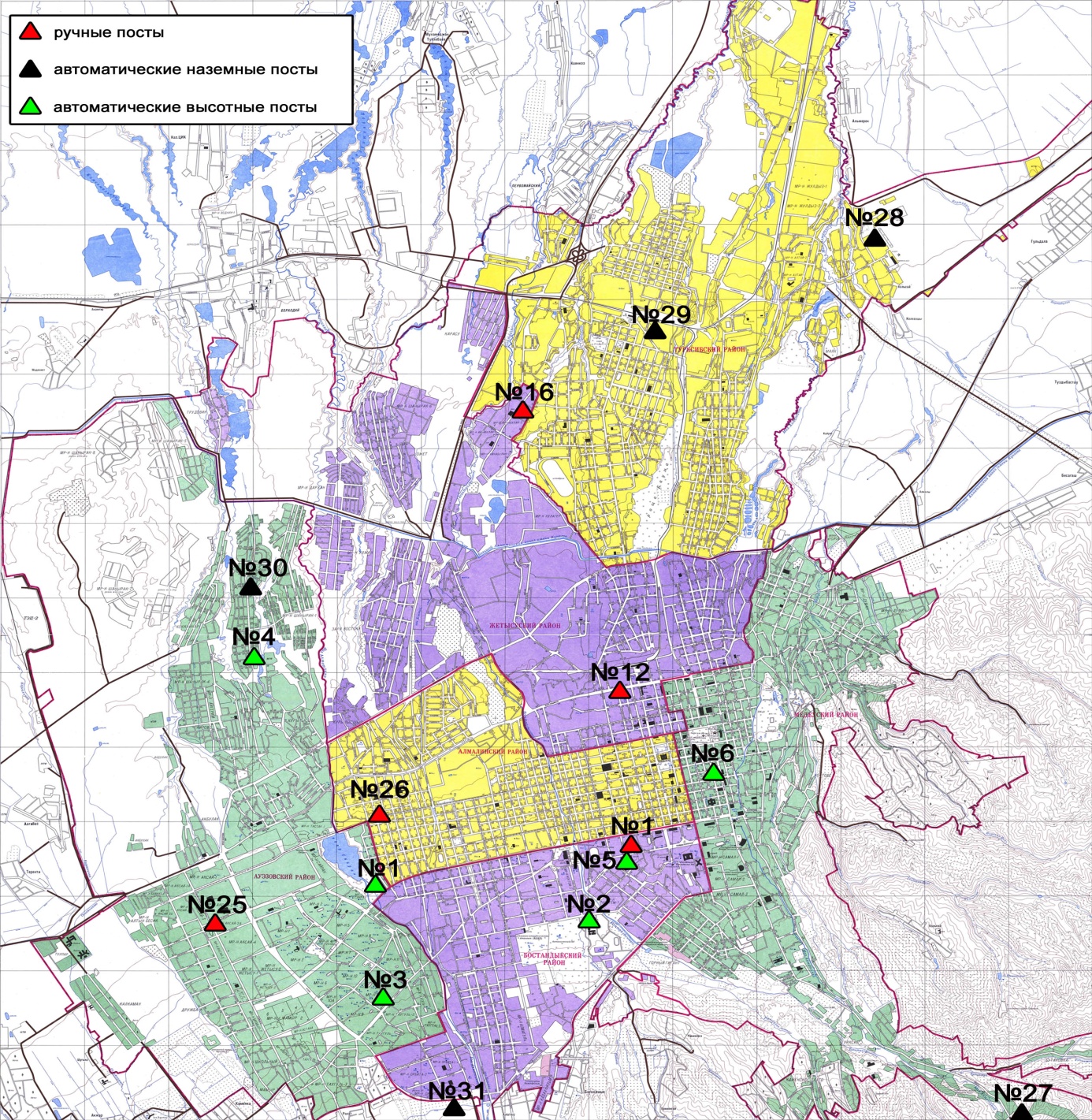 Рис. 3.1 Схема расположения постов по отбору проб воздуха в городе АлматыВ городе Алматы отмечается высокий уровень загрязнения атмосферного воздуха. Индекс загрязнения атмосферы (ИЗА5) составил 10,4. Средняя за месяц концентрация формальдегида составила 3,1 ПДК, диоксида азота – 2,8 ПДК и оксида углерода – 1,1 ПДК. Содержание взвешенных веществ, диоксида серы и фенола находилось в пределах нормы. Максимальная из разовых концентраций оксида углерода составила 3,4 ПДК, диоксида азота – 2,7 ПДК, взвешенных веществ – 1,2 ПДК.В сравнении с февралем 2011 года уровень загрязнения атмосферного воздуха возрос, а по сравнению с мартом 2010 года - понизился.Случаев высокого и экстремально высокого загрязнения атмосферного воздуха  не зарегистрировано.Наблюдения за содержанием тяжелых металлов в атмосферном воздухе города проводились на 2 ручных постах №1 и №12 (таблица 11).Таблица 11 Содержание тяжелых металлов в атмосферном воздухе города Алматы за март 2011 годаСостояние загрязнения атмосферного воздуха по городу ТалдыкорганНаблюдения за состоянием атмосферного воздуха велись на 1 ручном посту (№1 - улица Гагарина, 216 и улица Джабаева) (Рис.3.2). Измерялись концентрации взвешенных веществ, оксида углерода.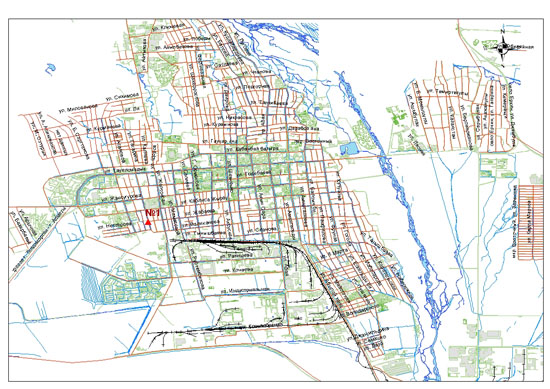 Рис.3.2 Схема расположения поста по отбору проб воздуха в городе ТалдыкорганВ городе Талдыкорган средняя за месяц концентрация взвешенных веществ и оксида углерода предельно допустимой норме.Максимальная из разовых концентраций оксида углерода составила 1,8 ПДК, взвешенных веществ – 1,2 ПДК. Случаев высокого и экстремально высокого загрязнения атмосферного воздуха не зарегистрировано.Качество поверхностных вод на территории Алматинской областиНаблюдения за загрязнением поверхностных вод на территории Алматинской области проводились на 7-ти водных объектах (реки Иле, Текес, Коргас,  Киши Алматы, Есентай, Улькен Алматы, водохранилища Капшагай) (рис. 3.3, 3.4).Река Иле берёт свое начало на Тянь-Шане на территории Китая и является одной из крупнейших трансграничных рек Казахстана. С территории Алматинской области впадает в западную часть озера Балкаш.В марте температура воды в среднем составила 0,0-2,6 0С, величина  рН – 7,8. Содержание растворенного кислорода 10,5 мг/дм3; значение БПК5  1,10 мг О2/дм3.Минерализация воды  в среднем составило 418,1 мг/дм3, при жесткости 4,7.Превышения ПДК выявлены по меди (6,2 ПДК), азоту нитритному (2,5 ПДК), железу общему (1,8 ПДК), сульфатам (1,2 ПДК).Река Иле образует созданное искусственное водохранилище Капшагай, в водохранилище отмечены превышения ПДК по меди 3,4 ПДК, азоту нитритному 1,8 ПДК.Реки Коргас и Текес являются трансграничными реками с Китайской Народной Республикой. Превышения ПДК в реке Коргас отмечены по меди 8,2 ПДК, фенолам – 2,0 ПДК, железу общему – 1,2 ПДК, а в реке Текес по меди – 2,8 ПДК, железу общему – 1,1 ПДК, азоту нитритному – 1,1 ПДК.В водах рек Киши Алматы, Есентай и Улькен Алматы концентрации подавляющего большинства химических веществ не превышали предельно-допустимых. В воде рек наблюдались следующие превышения ПДК: р. Киши Алматы – медь – 20,1 ПДК, азот нитритный – 4,1 ПДК, фториды – 1,1 ПДК; р. Есентай - медь – 16,9 ПДК, азот нитритный – 5,1 ПДК, р. Улькен Алматы – медь – 17,4 ПДК, фториды – 1,1 ПДК.Всего, из общего количества обследованных водных объектов, качество поверхностных вод оценивается следующим образом: вода «умеренно - загрязненная» - реки Текес, Иле, Коргас, водохранилище Капшагай; вода «загрязненная» - река Улькен Алматы; «грязная» - реки Киши Алматы, Есентай (рис. 3.3, 3.4).По сравнению с мартом 2010 года качество воды рек Иле, Иле, Коргас, водохранилище Капшагай улучшилось, а в реках Киши Алматы, Есентай, Улькен Алматы – существенно не изменилось.По сравнению с февралем 2011 года качество воды Иле, Текес, Коргас, водохранилища Капшагай осталось на прежнем уровне, в реках Киши Алматы, Есентай, Улькен Алматы ухудшилось.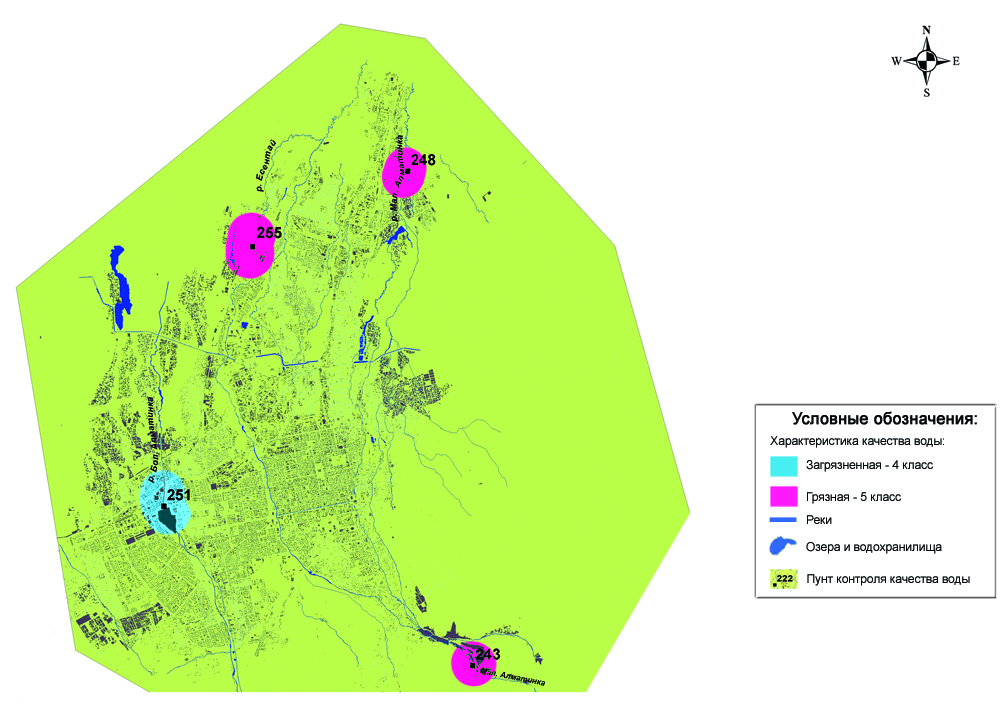 Рис. 3.3 Характеристика качества поверхностных вод города Алматы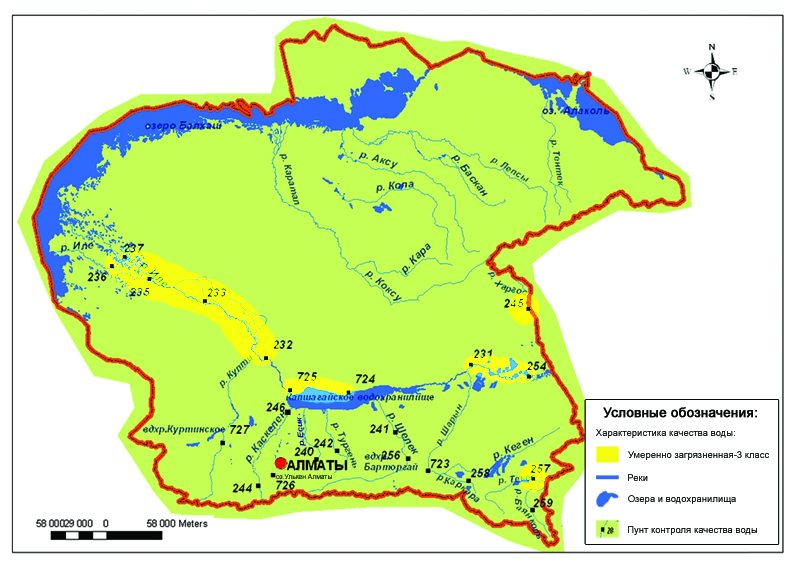 Рис. 3.4 Характеристика качества поверхностных вод Алматинской областиРадиационный гамма-фон Алматинской областиНаблюдения за уровнем гамма излучения на местности осуществлялись ежедневно на 8-ми метеорологических станциях (Алматы, Баканас, Капшагай, Нарынкол, Жаркент, Лепсы, Талдыкорган, Сарыозек) Алматинской области (рис. 3.5).Средние значения радиационного гамма-фона приземного слоя атмосферы по населенным пунктам территории находились в пределах 0,12-0,18 мкЗв /ч и не превышали естественного фона.Плотность радиоактивных выпадений в приземном слое атмосферыКонтроль за радиоактивным загрязнением приземного слоя атмосферы на территории Алматинской области осуществлялся на 5-ти метеорологических станциях (Алматы, Нарынкол, Жаркент, Лепсы, Талдыкорган) путем отбора проб воздуха горизонтальными планшетами (рис.3.5). На всех станциях проводился пятисуточный отбор проб.Среднесуточная плотность радиоактивных выпадений в приземном слое атмосферы на территории области составила 1,6 Бк/м2, что не превышает предельно-допустимый уровень.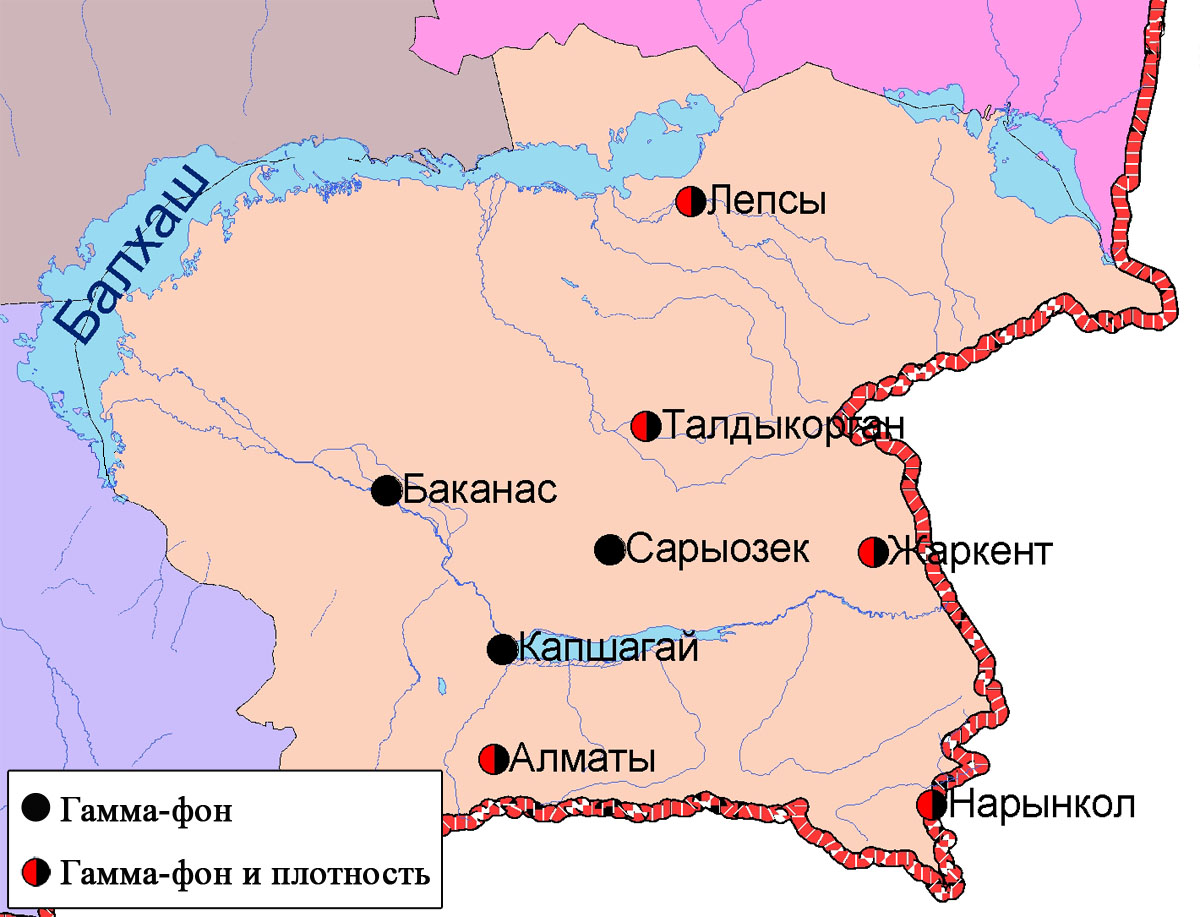 Рис. 3.5 Схема расположения метеостанций за наблюдением уровня радиационного гамма-фона и плотностью радиоактивных выпадений на территорииАлматинской областиСостояние окружающей среды Атырауской областиСостояние загрязнения атмосферного воздуха по городу АтырауНаблюдения за состоянием атмосферного воздуха велись на 3 постах (рис. 4.1), из них:- на 2 ручных постах (№1 - проспект Азаттык, угол проспекта Ауэзова; №5 – угол проспекта Сатпаева и улицы Владимирская); - на 1 наземном автоматическом посту (№6 - станция аэропорт, рядом с Атырауским Центром гидрометеорологии). Измерялись концентрации взвешенных веществ, диоксида серы, оксида углерода, диоксида углерода, диоксида азота, оксида азота, сероводорода, аммиака и озона (таблица 12).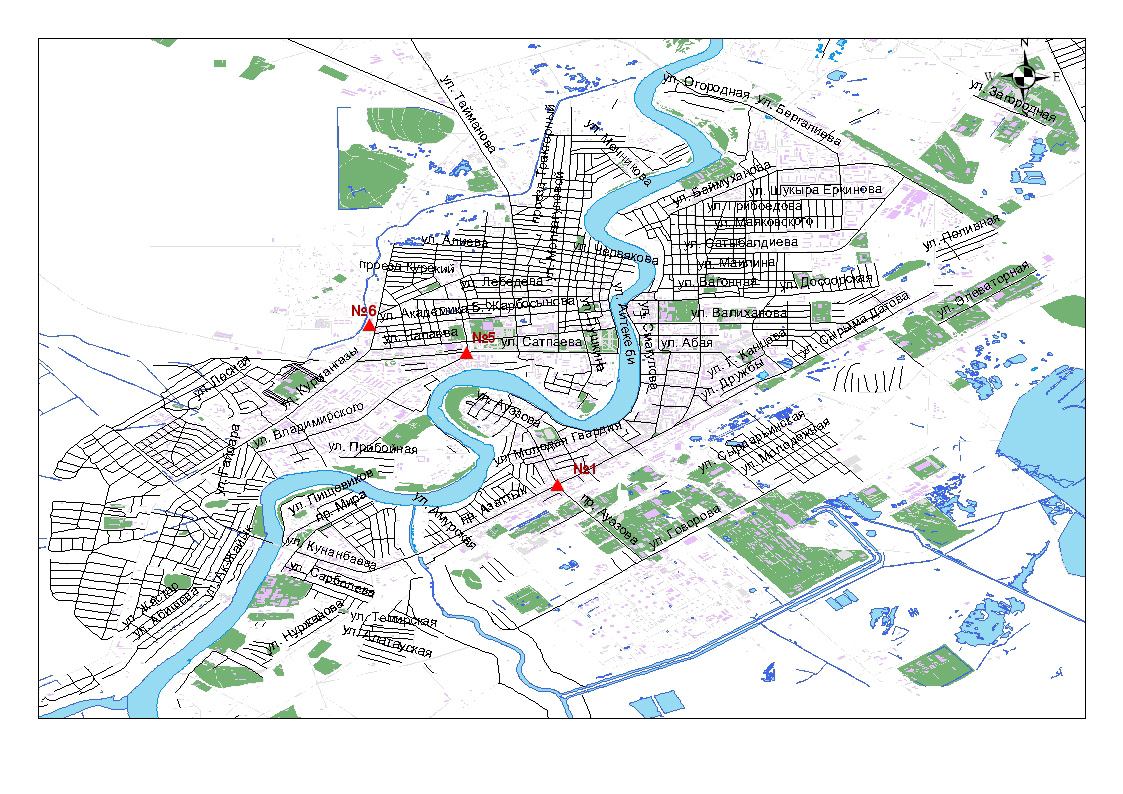 Рис.4.1 Схема расположения постов по отбору проб воздуха в городе АтырауТаблица 12Данные наблюдений вредных примесей, полученные с помощью автоматического наземного поста за март 2011 года** результаты данных наблюдений автоматических постов при расчете индекса загрязнения атмосферы (ИЗА5) не учитываются;В городе Атырау отмечается низкий уровень загрязнения атмосферного воздуха. Индекс загрязнения атмосферы (ИЗА5) составил 2,9. Средняя за месяц концентрация диоксида азота составила 1,8 ПДК. Содержание взвешенных веществ, диоксида серы, оксида углерода, сероводорода и аммиака находились в пределах допустимой нормы.Максимальная из разовых  концентраций диоксида азота составила 1,4 ПДК.В марте 2011 года в сравнении с февралем 2011 года и в сравнении с мартом 2010 года уровень загрязнения атмосферного воздуха в городе Атырау значительно не изменился.Случаев высокого и экстремально высокого загрязнения атмосферного воздуха не зарегистрировано.Качество поверхностных вод на территории Атырауской областиНаблюдения за загрязнением поверхностных вод на территории Атырауской области проводились на 3-х водных объектах (река Урал, на контрольных створах протоков Волги: рукав Кигач и проток Шароновка) (рис. 4.2).Качество воды реки Урал, рукава Кигач и протока Шароновка характеризуется как «чистая» (рис. 4.5). По сравнению с мартом 2010 года и фервалем 2011 года качество воды во всех водных объектах существенно не изменилось.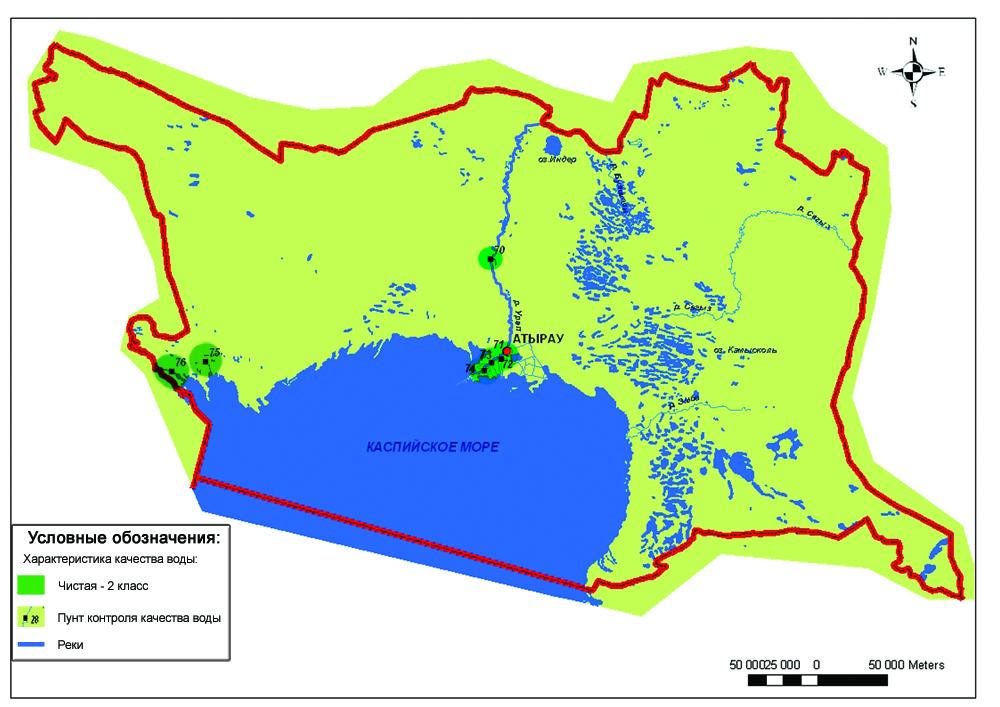 Рис. 4.2 Характеристика качества поверхностных вод Атырауской областиРадиационный гамма-фон Атырауской областиНаблюдения за уровнем гамма излучения на местности осуществлялись ежедневно на 3-х метеорологических станциях (Атырау, Пешной, Кульсары) Атырауской области (рис 4.3).Среднее значение радиационного гамма-фона приземного слоя атмосферы по населенным пунктам области составило 0,12 мкЗв /ч и не превышало естественного фона.Плотность радиоактивных выпадений в приземном слое атмосферыКонтроль за радиоактивным загрязнением приземного слоя атмосферы на территории Атырауской области осуществлялся на 1-ой метеорологической станции (Атырау) путем отбора проб воздуха горизонтальными планшетами (рис 4.3). На станции проводился пятисуточный отбор проб.Среднесуточная плотность радиоактивных выпадений в приземном слое атмосферы на территории области составила 1,7 Бк/м2, что не превышает предельно-допустимый уровень.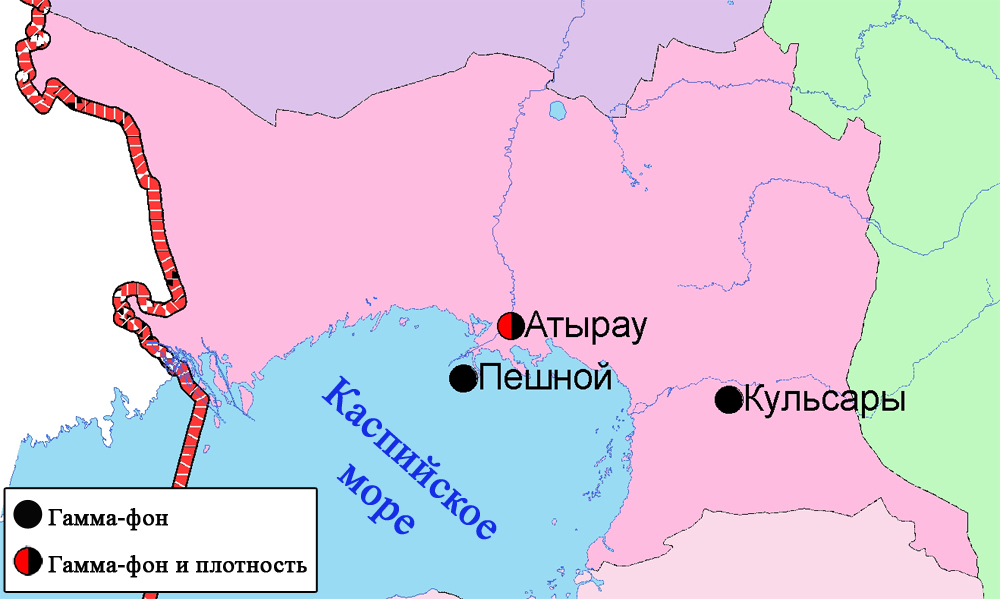 Рис. 4.3 Схема расположения метеостанций за наблюдением уровня радиационного гамма-фона и плотностью радиоактивных выпадений на территорииАтырауской областиСостояние окружающей среды Восточно-Казахстанской областиСостояние загрязнения атмосферного воздуха по городу Усть-КаменогорскНаблюдения за состоянием атмосферного воздуха в городе Усть-Каменогорске велись на 5 ручных постах (№1 - ул. Рабочая, 6,; №5 - ул. Кайсенова, 30; №7 -  ул.Перво-Октябрьская, 216 (станция Защита); №8 - ул. Егорова, 6; №12 - пр.Сатпаева, 12) (рис.5.1). Измерялись концентрации взвешенных веществ, диоксида серы, оксида углерода, диоксида азота, фенола, фтористого водорода, хлора, хлористого водорода,  формальдегида и мышьяка.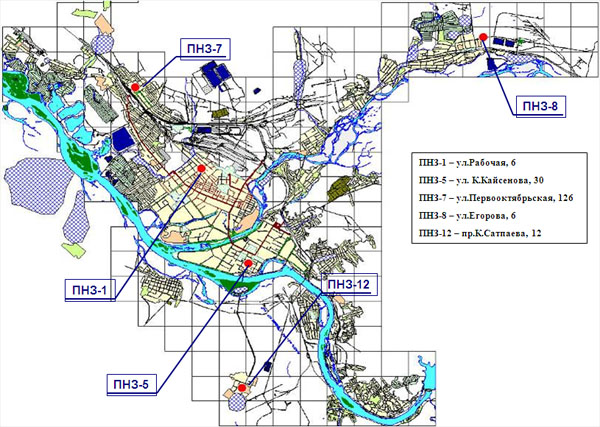 Рис.5.1 Схема расположения постов по отбору проб воздуха в городе Усть-КаменогорскВ городе Усть-Каменогорск отмечается высокий уровень загрязнения атмосферного воздуха. Индекс загрязнения атмосферы (ИЗА5) составил 7,8. Средняя за месяц концентрация диоксида азота составила 2,3 ПДК, диоксида серы – 2,2 ПДК, фенола – превышала 1,3 ПДК. Содержание взвешенных веществ, оксида углерода, мышьяка, формальдегида и хлора находились в пределах нормы.Максимальная из разовых концентраций диоксида азота составила 6,3 ПДК, фенола – 3,6 ПДК, взвешенных веществ – 1,6 ПДК, хлора – 1,6 ПДК, оксида углерода- 1,2 ПДК.В марте 2011 года в сравнении с февралем 2011 года уровень загрязнения атмосферного воздуха в городе Усть-Каменогорск понизился, в сравнении с мартом 2010 года – увеличился.Случаев высокого и экстремально высокого загрязнения атмосферного воздуха не зарегистрировано.Состояние загрязнения атмосферного воздуха по городу РиддерНаблюдения за состоянием атмосферного воздуха в городе Риддер велись на 2 ручных постах (№1 – улица Островского, 13А; №6 – улица Клинка, 7). Измерялись концентрации взвешенных веществ, диоксида серы, оксида углерода, диоксида азота, фенола, формальдегида и мышьяка (рис.5.2).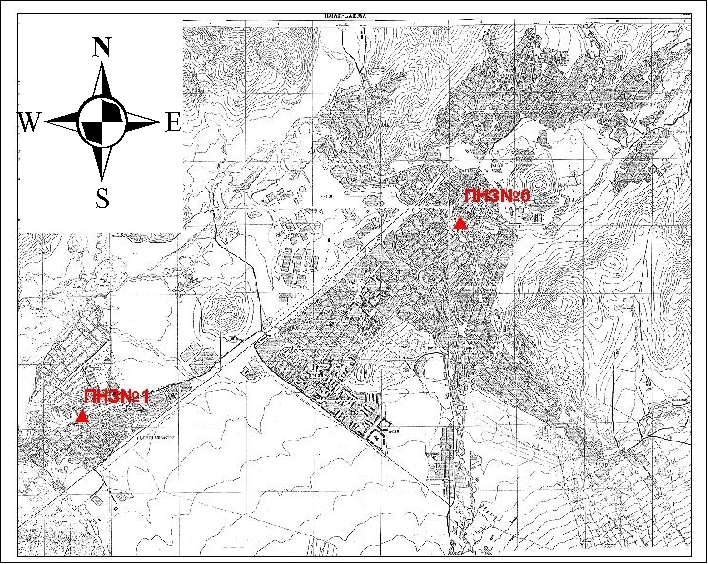 Рис. 5.2 Схема расположения постов по отбору проб воздуха в городе РиддерВ городе Риддер отмечается повышенный уровень загрязнения атмосферного воздуха. Индекс загрязнения атмосферы (ИЗА5) составил 6,8. Средняя  концентрация диоксида азота составила 1,7 ПДК, диоксида серы, формальдегида и фенола составили 1,2 ПДК. Содержание взвешенных веществ, оксида углерода, мышьяка находились в пределах допустимой нормы.Максимальная из разовых  концентраций диоксида азота составила 2,0 ПДК и фенола -1,1 ПДК.В марте 2011 года в сравнении с февралем 2011 года уровень загрязнения атмосферного воздуха в городе Риддер увеличился, в сравнении с мартом 2010 года – значительно не изменился.Случаев высокого и экстремально высокого загрязнения атмосферного воздуха не зарегистрировано.Состояние загрязнения атмосферного воздуха по городу СемейНаблюдения за состоянием атмосферного воздуха велись на 2 ручных постах (№2 - Рыскулова 27, цемзавод; №4 - район Силикатного завода, 343 квартал). Измерялись концентрации взвешенных веществ, диоксида серы, оксида углерода, диоксида азота и фенола (рис.5.3).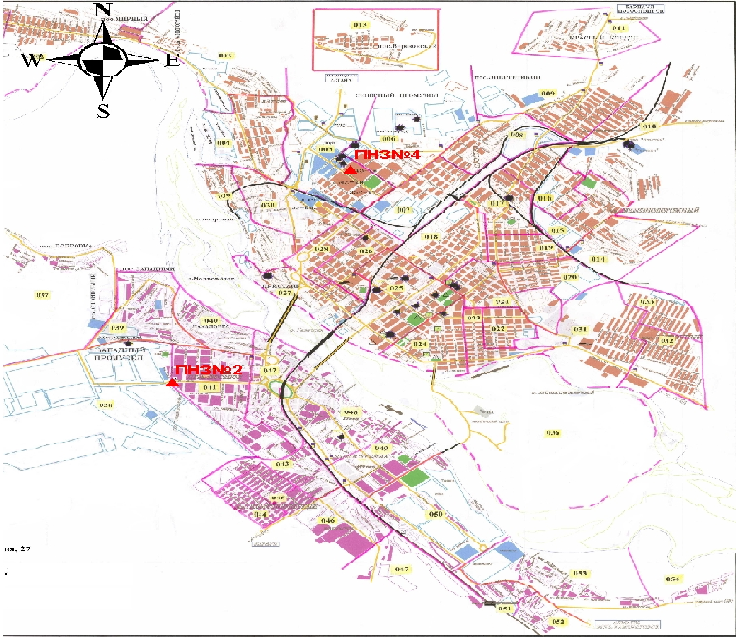 Рис.5.3 Схема расположения постов по отбору проб воздуха в городе СемейВ городе Семей отмечается низкий уровень загрязнения атмосферного воздуха. Индекс загрязнения атмосферы (ИЗА5) составил 3,2. Содержание взвешенных веществ, диоксида азота, оксида углерода, диоксида серы и фенола находились в пределах допустимой нормы.Максимальная из разовых концентрация диоксида азота – 1,5 ПДК.В марте 2011 года в сравнении с февралем 2011 года уровень загрязнения атмосферного воздуха в городе Семей понизился, в сравнении с мартом 2010 года, не изменился.Случаев высокого и экстремально высокого загрязнения атмосферного воздуха не зарегистрировано.Состояние загрязнения атмосферного воздуха по поселку ГлубокоеНаблюдения за состоянием атмосферного воздуха велись на 1 ручном посту (№1 – улица Ленина,15) (рис.5.4). Измерялись концентрации взвешенных веществ, диоксида серы, диоксида азота, фенола и мышьяка. 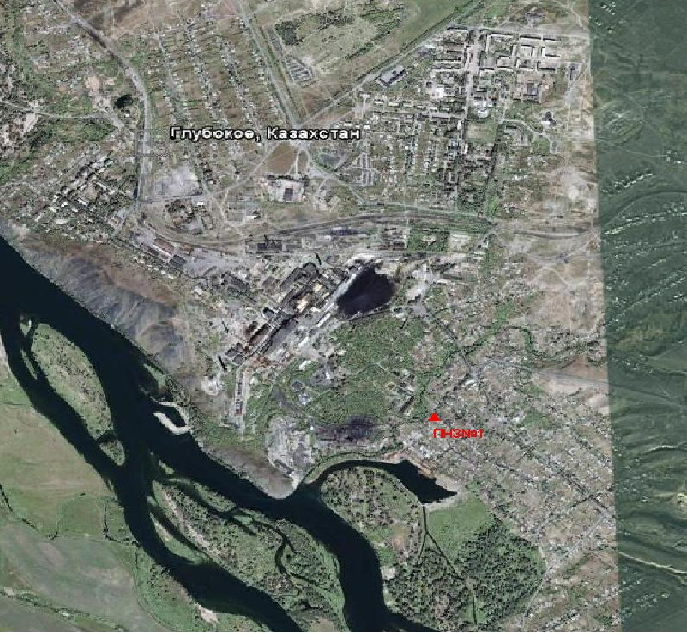 Рис.5.4 Схема расположения поста по отбору проб воздуха в поселке ГлубокоеВ поселке Глубокое отмечается низкий уровень загрязнения атмосферного воздуха. Индекс загрязнения атмосферы (ИЗА5) составил 4,3. Средняя  концентрация диоксида азота составила 1,8 ПДК, фенола 1,3 ПДК. Содержание взвешенных веществ, диоксида серы, мышьяка находились в пределах допустимой нормы.Максимальная из разовых концентраций диоксида азота составила 1,6 ПДК и фенола 1,1 ПДК.В марте 2011 года в сравнении с февралем 2011 года и с мартом 2010 года уровень загрязнения атмосферного воздуха в поселке Глубокое значительно не изменился.Случаев высокого и экстремально высокого загрязнения атмосферного воздуха не зарегистрировано.Качество поверхностных вод на территорииВосточно-Казахстанской областиНаблюдения за загрязнением поверхностных вод на территории Восточно-Казахстанской области проводились на 8-ти водных объектах (реки Кара Ертис, Ертис, Буктырма, Брекса, Тихая, Ульби, Глубочанка, Красноярка, Оба) (рис.5.5).Река Кара Ертис, является трансграничной рекой, протекает по территории Китайской Народной Республики и впадает в озеро Зайсан. В реке незначительное превышение ПДК выявлено по меди – 1,1 ПДК.В марте температура воды в среднем составила 0,1 0С, величина  рН – 7,3. Содержание растворенного кислорода 12,1 мг/дм3; значение БПК5  0,24 мг О2/дм3.Минерализация воды  составило 208,0 мг/дм3, при жесткости 2,3.Река Ертис вытекает из озера Зайсан. В марте температура воды в среднем составила 0,3 0С, величина рН – 7,9. Содержание растворенного кислорода 11,5 мг/дм3; значения БПК5  2,03 мг О2/дм3.На территории Восточно-Казахстанской (в районах городов Усть-Каменогорск и Семей) незначительное превышение ПДК наблюдалось по меди 1,8 ПДК.Река Буктырма является правым притоком Ертиса и в реке превышение ПДК наблюдалось по меди - 2,3 ПДК.Река Брекса относится к загрязненному водоисточнику. Превышения ПДК отмечались по меди – 15,0 ПДК, азоту нитритному 2,3 ПДК, БПК5 – 1,7 ПДК, цинку – 1,5 ПДК.В реке Тихая превышения ПДК отмечались по меди – 16,1 ПДК, аммонию солевому – 4,2 ПДК, цинку – 4,0 ПДК, азоту нитритному 3,3 ПДК, БПК5 – 2,4 ПДК.Река Ульби является загрязненным притоком реки Ертис. Превышения ПДК отмечались по цинку 14,0 ПДК, меди – 3,7 ПДК, аммонию солевому - 1,4 ПДК. В реке Глубочанка наблюдались превышения ПДК по цинку 46,2 ПДК, меди 5,2 ПДК, аммонию солевому – 1,4 ПДК и марганцу – 1,2 ПДК.Река Красноярка является одним из основных правобережных притоков реки Ертис, а также, является самым загрязненным водным объектом. По данным наблюдений превышения ПДК отмечены по цинку – 66,3 ПДК, меди – 18,5 ПДК, аммонию солевому – 2,6 ПДК, марганцу – 2,3 ПДК.Река Оба является правым притоком реки Ертис. В реке превышения ПДК были обнаружены по меди и азоту нитритному на уровне 1,3 ПДК.Всего, из общего количества обследованных водных объектов, качество поверхностных вод оценивается следующим образом: вода «чистая» - реки Кара Ертис, Ертис, Буктырма, Оба; вода «загрязненная» - реки Брекса, Ульби; вода «грязная» - река Тихая; вода «очень грязная» - река Глубочанка; вода «чрезвычайно грязная» - река Красноярка (рис.5.14).По сравнению с мартом 2010 года уровень загрязненности воды в реках Кара Ертис, Ертис, Буктырма, Брекса, Тихая, Красноярка, Оба существенно не изменился; в реках Ульби, Глубочанка – возрос.В сравнении с февралем 2011 года качество поверхностных вод реки Кара Ертис, Ертис, Буктырма, Брекса, Глубочанка, Красноярка, Оба существенно не изменилось, а в реке Ульби улучшилось; в реке Тихая ухудшилось.В марте 2011 года наблюдался 1 случай экстремально высокого загрязнения поверхностных вод  на реке Красноярка, а высокое загрязнение (ВЗ) отмечено по рекам Ульба, Глубочанка, Красноярка (таблица 4, рис.5.5).5.6 Характеристика качества поверхностных вод по показателям токсичности на территории Восточно-Казахстанской областиПробы воды реки Ертис, отобранные пробы, острого токсического действия на тест-объект не оказали. Однако на створе «0,8 км ниже плотины Усть-Каменогорской ГЭС» наблюдалась незначительная гибель дафний (3,3%). На остальных точках контроля погибших дафний не зарегистрировано. В результате биотестирования поверхностных вод реки Буктырма погибших дафний не зарегистрировано, острой токсичности не отмечено.Поверхностные воды реки Брекса в результате биотестирования не оказывают острого токсического действия на живые орнанизмы. В пробе воды отобранной выше сбросов процент погибших дафний составил 0%. На второй точке контроля процент погибших  дафний составил 36,7%.Поверхностные воды реки Тихая в результате биотестирования не оказывают острого токсического действия на живые орнанизмы. В пробе воды отобранной выше сбросов процент погибших  дафний составил 23,3%. На створе «0,5 км ниже г. Риддера» процент погибших дафний составил 3,3% .Пробы воды реки Ульби в результате биотестирования не оказывают острого токсического действия на живые орнанизмы. В пробе воды отобранной выше сбросов Тишинского рудника процент погибших дафний составил 0%, На втором створе процент погибших дафний составил 33,3%.Пробы воды реки Ульби, отобранные в черте г. Усть-Каменогорска, острого токсического действия на тест-объект не оказали. Во всех створах погибших дафний не  зарегистрировано.Поверхностные воды реки Глубочанка острой токсичности не показали, однако на втором и на заключительном створах наблюдается гибель дафний. Процент погибших дафний составил 3,3 и 6,7% соответственно.Пробы воды реки Красноярка в результате биотестирования не оказывают острого токсического действия на живые организмы. На створе «1,5 км выше сброса хозбытовых сточных вод Иртышского рудника» процент погибших дафний составил 0%, острой токсичности нет. На створе «0,5 км ниже сброса Березовского рудника» процент погибших дафний составил 3,3%. В пробах воды реки Оба в результате биотестирования погибших дафний не отмечено, т.е. вода не оказывает острого токсического действия на живые организмы (Приложение 2).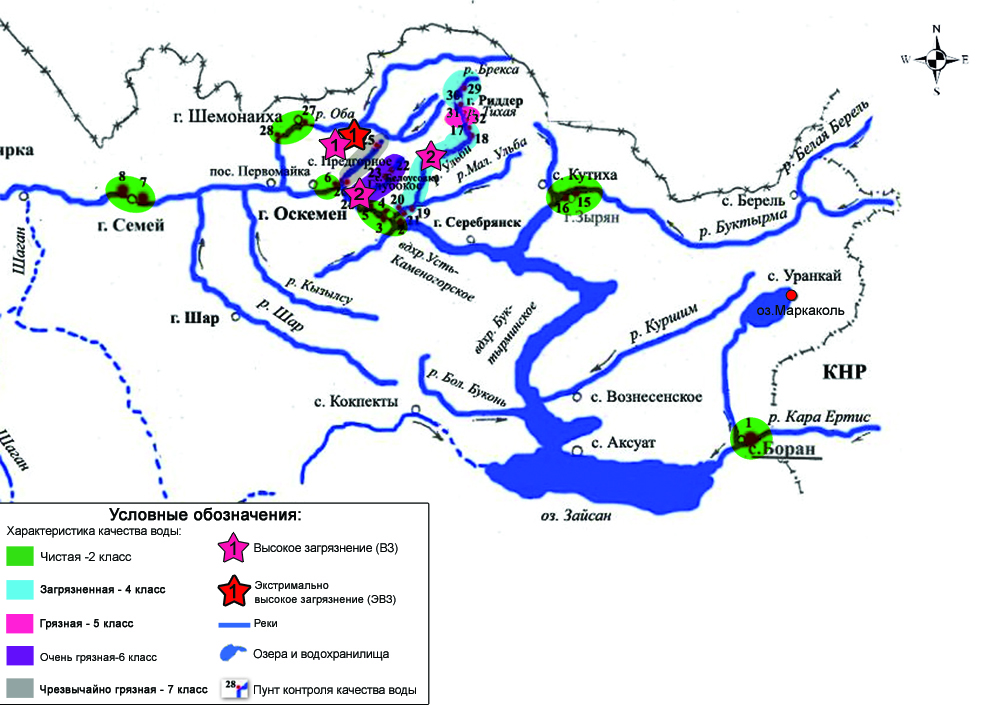 Рис. 5.5 Характеристика качества поверхностных вод Восточно-Казахстанской областиРадиационный гамма-фон Восточно-Казахстанской областиНаблюдения за уровнем гамма излучения на местности осуществлялись ежедневно на 17-ти метеорологических станциях (Акжар, Аягуз, Бакты, Улькен Нарын, Баршатас, Зайсан, Дмитриевка, Жалгизтобе, Катон-Карагай, Кокпекты, Куршым, Риддер, Самарка, Семей, Усть-Каменогорск, Шар, Шемонаиха) Восточно-Казахстанской области (рис.5.6).Средние значения радиационного гамма-фона приземного слоя атмосферы по населенным пунктам территории  находились в пределах 0,09-0,18 мкЗв /ч и не превышали естественного фона. Плотность радиоактивных выпадений в приземном слое атмосферыКонтроль за радиоактивным загрязнением приземного слоя атмосферы на территории области осуществлялся на 7-ми метеорологических станциях (Аягоз, Баршатас, Бакты, Зайсан, Кокпекты, Семей, Усть-Каменогорск) путем отбора проб воздуха горизонтальными планшетами (рис.5.6). На всех станциях проводился пятисуточный отбор проб.Среднесуточная плотность радиоактивных выпадений в приземном слое атмосферы на территории области  составила 1,8 Бк/м2, что не превышает предельно-допустимый уровень.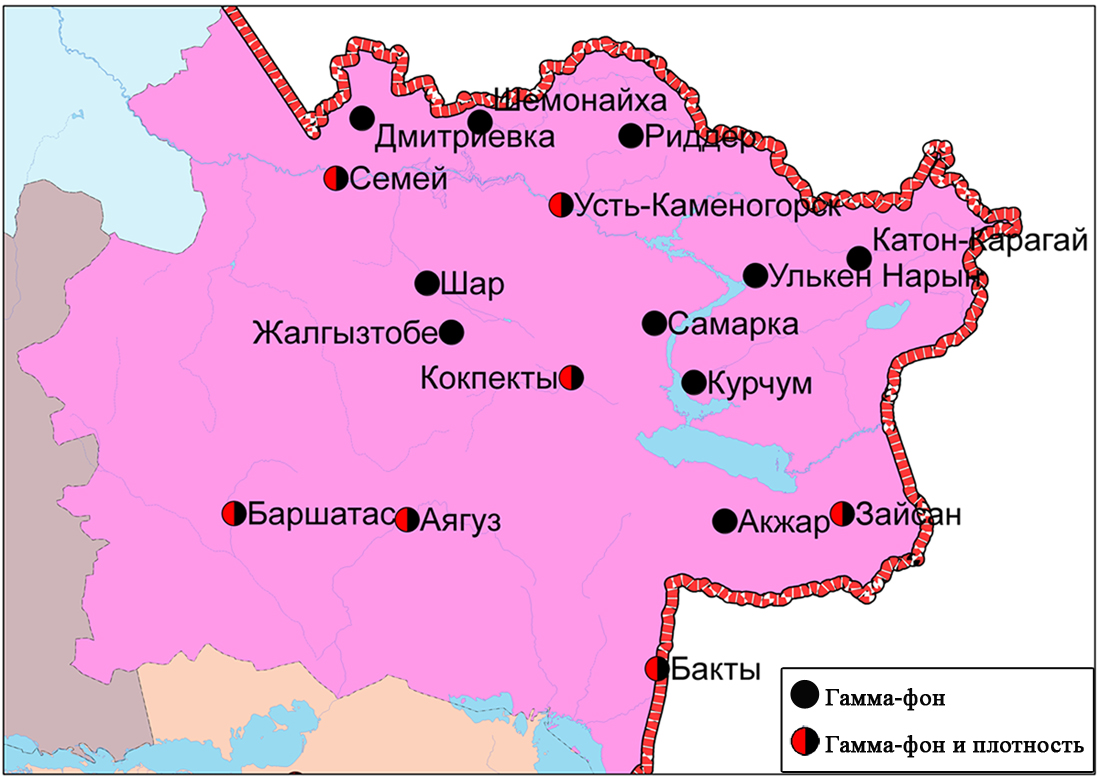 Рис. 5.6 Схема расположения метеостанций за наблюдением уровня радиационного гамма-фона и плотностью радиоактивных выпадений на территорииВосточно-Казахстанской областиСостояние окружающей среды Жамбылской областиСостояние загрязнения атмосферного воздуха по городу ТаразНаблюдения за состоянием атмосферного воздуха велись на 5 постах (рис. 6.1), из них:- на 4 ручных постах (№1 улица Шымкентская,22; №2 улица Рысбек батыра,15, угол улицы Ниеткалиева; №3 угол улиц Абая и Толеби; №4 улица Байзак батыра, 162); - и на 1 наземном автоматическом посту (№6 - улица Сатпаева и проспект Джамбула). Измерялись концентрации взвешенных веществ, диоксида серы, сульфата, оксида углерода, диоксида углерода, диоксида азота, оксида азота, фтористого водорода, формальдегида, сероводорода, аммиака, озона (таблица 14).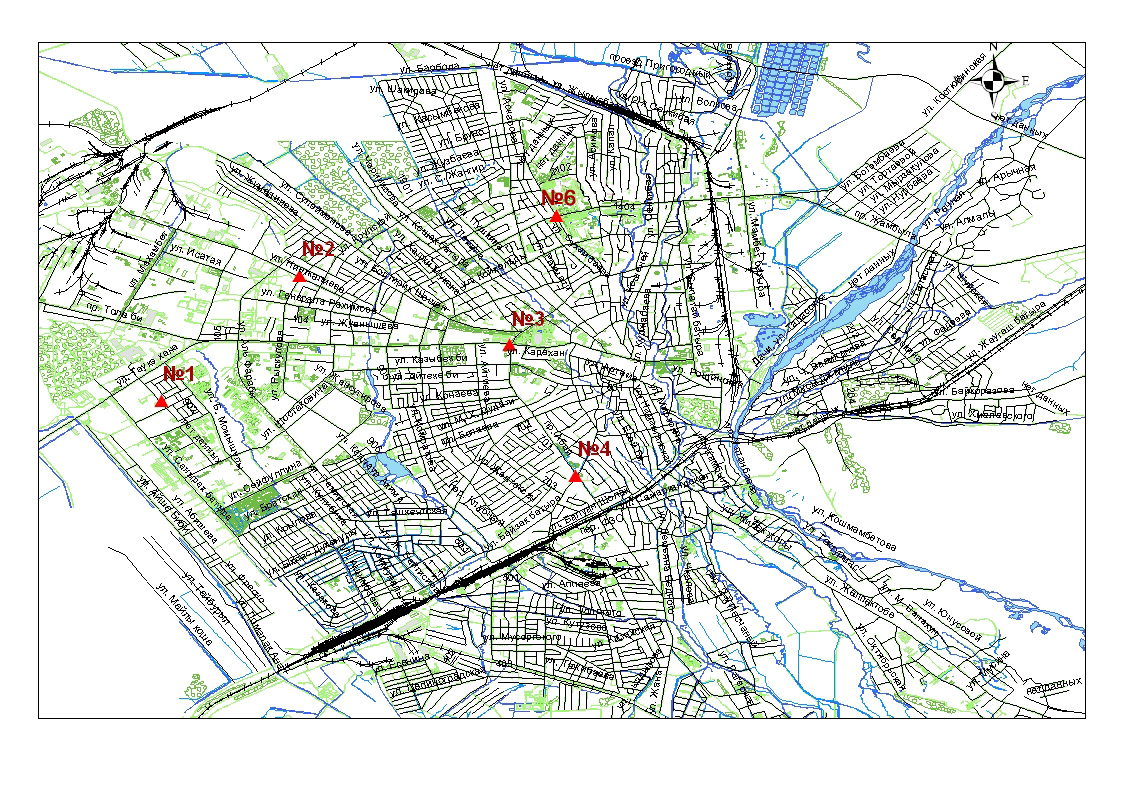 Рис.6.1 Схема расположения постов по отбору проб воздуха в городе ТаразТаблица 14Данные наблюдений вредных примесей, полученные с помощьюавтоматического поста за март 2011 года** результаты данных наблюдений автоматических постов при расчете индекса загрязнения атмосферы (ИЗА5) не учитываются;В городе Тараз отмечается высокий уровень загрязнения атмосферного воздуха. Индекс загрязнения атмосферы (ИЗА5) составил 7,4. Средняя за месяц концентрация формальдегида составила 2,4 ПДК, диоксида азота – 1,4 ПДК. Содержание взвешенных веществ, диоксида серы, оксида углерода, фтористого водорода, сульфата и оксида азота находились в пределах нормы.Максимальная из разовых концентраций оксида углерода составила 2,4 ПДК, диоксида азота- 2,0 ПДК, взвешенных веществ – 1,6 ПДК и фтористого водорода – 1,8 ПДК, формальдегида- 1,4 ПДК.В марте 2011 года в сравнении с февралем 2011 года и в сравнении с мартом 2010 года уровень загрязнения атмосферного воздуха в городе Тараз, значительно не изменился.Случаев высокого и экстремально высокого загрязнения атмосферного воздуха не зарегистрировано.Качество поверхностных вод на территории Жамбылской областиНаблюдения за загрязнением поверхностных вод на территории Жамбылской области проводились на 8-ми водных объектах (реки Талас, Шу, Асса, Аксу, Токташ, Карабалта, водохранилище Ташуткельское, озеро Бийликоль) (рис.6.2).Реки Талас и Шу берут начало с озера Иссык-Куль на территории Кыргызской Республики. Химический состав воды в верхнем течении формируется под влиянием загрязняющих веществ, поступающих по рекам Талас и Шу с территории Кыргызстана. В марте в реке Шу температура воды составила 6,6 0С, величина  рН – 7,9. Содержание растворенного кислорода - 10,6 мг/дм3; значение БПК5  - 4,12 мг О2/дм3. Минерализация воды составило 493,0 мг/дм3, при жесткости 5,0. Превышения ПДК наблюдались по фенолам, железу общему, БПК5, меди, азоту нитритному в пределах 2,0-2,6 ПДК.В реке Талас наблюдались превышения ПДК наблюдались по меди 4,7 ПДК, железу общему 1,7 ПДК.Река Токташ втекает на территорию Республики Казахстан из Кыргызстана и впадает в водохранилище Ташуткельское. В реке превышения ПДК наблюдались по  железу общему 3,7 ПДК, сульфатам 3,1 ПДК, фенолам 3,0 ПДК, меди 2,6 ПДК.Река Карабалта трансграничная река с Кыргызской Республикой. В воде реки превышения ПДК отмечались по железу общему – 6,3 ПДК, сульфатам 4,5 ПДК, БПК5- 3,9ПДК, фенолам – 3,0 ПДК, меди – 2,5 ПДК.В реке Аксу превышения норм отмечены по железу общему – 7,9 ПДК, меди – 4,8 ПДК, БПК5, 3,6 ПДК, сульфатам 1,7 ПДК.Река Асса впадает в озеро Бийликоль, в реке превышения ПДК наблюдались по фенолам, железу общему и  меди в пределах 2,0-2,1 ПДК.В реке Беркара превышения ПДК наблюдались по меди и фенолам на урровен 1,4-3,0 ПДК.На сегодняшний день озеро Бийликоль является наиболее загрязненным водным объектом. Превышения ПДК отмечены по легкоокисляемым органическим веществам (по БПК5) 42,0 ПДК, сульфатам 6,8 ПДК.Всего, из общего количества обследованных водных объектов, качество поверхностных вод оценивается следующим образом: вода «умеренно-загрязненная» - реки Талас, Шу, Асса, Токташ, Беркара; «загрязненная» - Аксу, Карабалта, вода «чрезвычайно-грязная» - озеро Бийликоль (рис. 6.2).По сравнению с мартом 2010 года уровень загрязненности рек Талас, Шу, Асса, Токташ, Беркара значительно не изменился, в реке Карабалта – снизился, в реке Аксу и озера Бийликоль – возрос.В сравнении с февралем 2011 года качество воды рек Талас, Шу, Асса, Аксу, Карабалта, Токташ значительно не изменилось, в озера Бийликоль  - ухудшилось.В марте на территории Жамбылской области на озере Бийликоль зафиксирован 1 случай ВЗ (таблица 4, рис.6.2).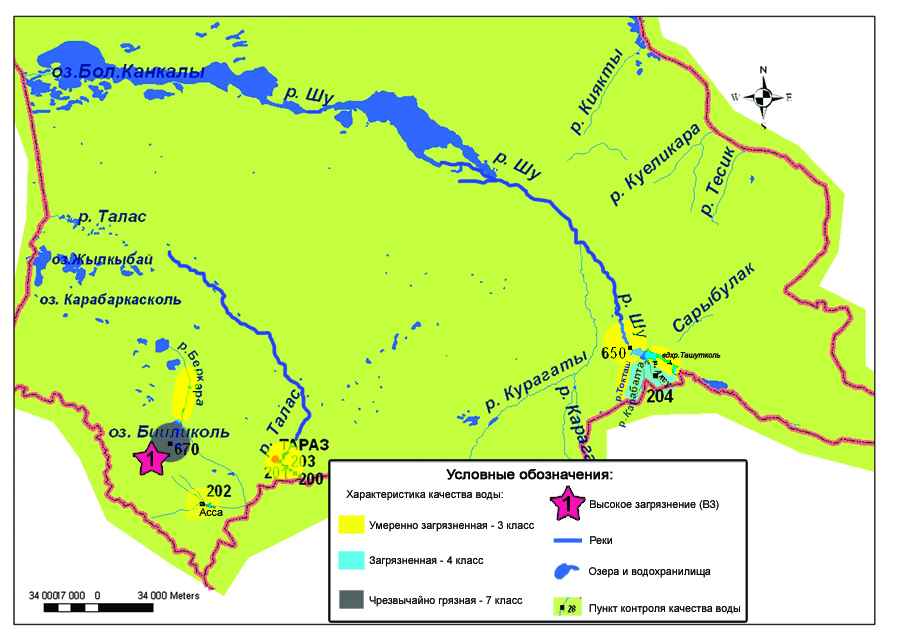 Рис. 6.2  Характеристика качества поверхностных вод Жамбылской областиРадиационный гамма-фон Жамбылской областиНаблюдения за уровнем гамма излучения на местности осуществлялись ежедневно на 3-х метеорологических станциях (Тараз, Толе би, Чиганак) Жамбылской области (рис. 6.3).Средние значения радиационного гамма-фона приземного слоя атмосферы по населенным пунктам территории  находились в пределах 0,14-0,18 мкЗв /ч и не превышали естественного фона.Плотность радиоактивных выпадений в приземном слое атмосферыКонтроль за радиоактивным загрязнением приземного слоя атмосферы на территории Жамбылской области осуществлялся на 3-х метеорологических станциях (Тараз, Толе би, Чиганак) путем отбора проб воздуха горизонтальными планшетами (рис. 6.3). На всех станциях проводился пятисуточный отбор проб.Среднесуточная плотность радиоактивных выпадений в приземном слое атмосферы на территории Жамбылской области составила 1,6 Бк/м2, что не превышает предельно-допустимый уровень.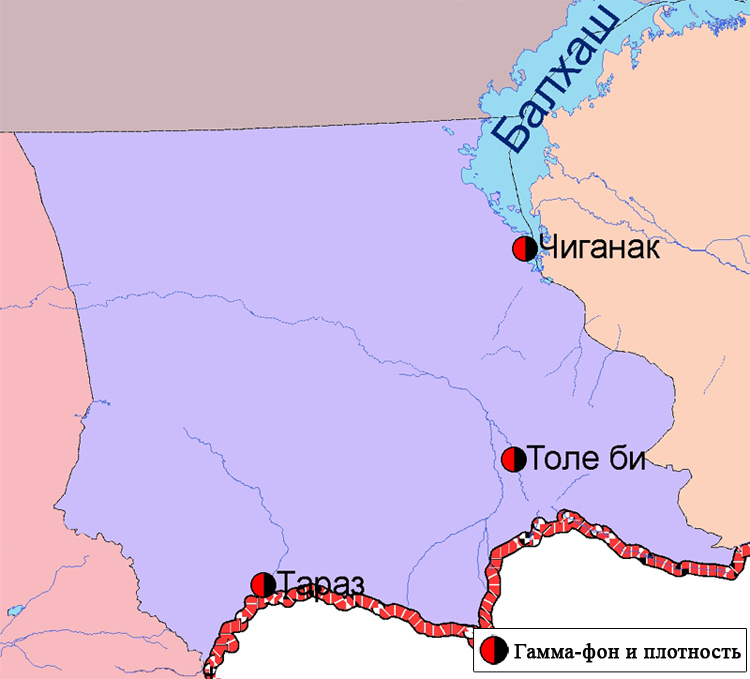 Рис. 6.3 Схема расположения метеостанций за наблюдением уровня радиационного гамма-фона и плотностью радиоактивных выпадений на территорииЖамбылской областиСостояние окружающей среды Западно-Казахстанской областиСостояние загрязнения атмосферного воздуха по городу УральскНаблюдения за состоянием атмосферного воздуха в городе велись на 1 наземном автоматическом посту (№5 - угол ул. Мухита и Д. Нурпеисовой, район базара «Мирлан») (рис.7.1). Пост обеспечивал автоматическое измерение следующих компонентов: взвешенных веществ (РМ-10), диоксида азота, оксида азота, оксида углерода, диоксид углерода, диоксида серы, сероводорода, аммиака и озона (таблица 16).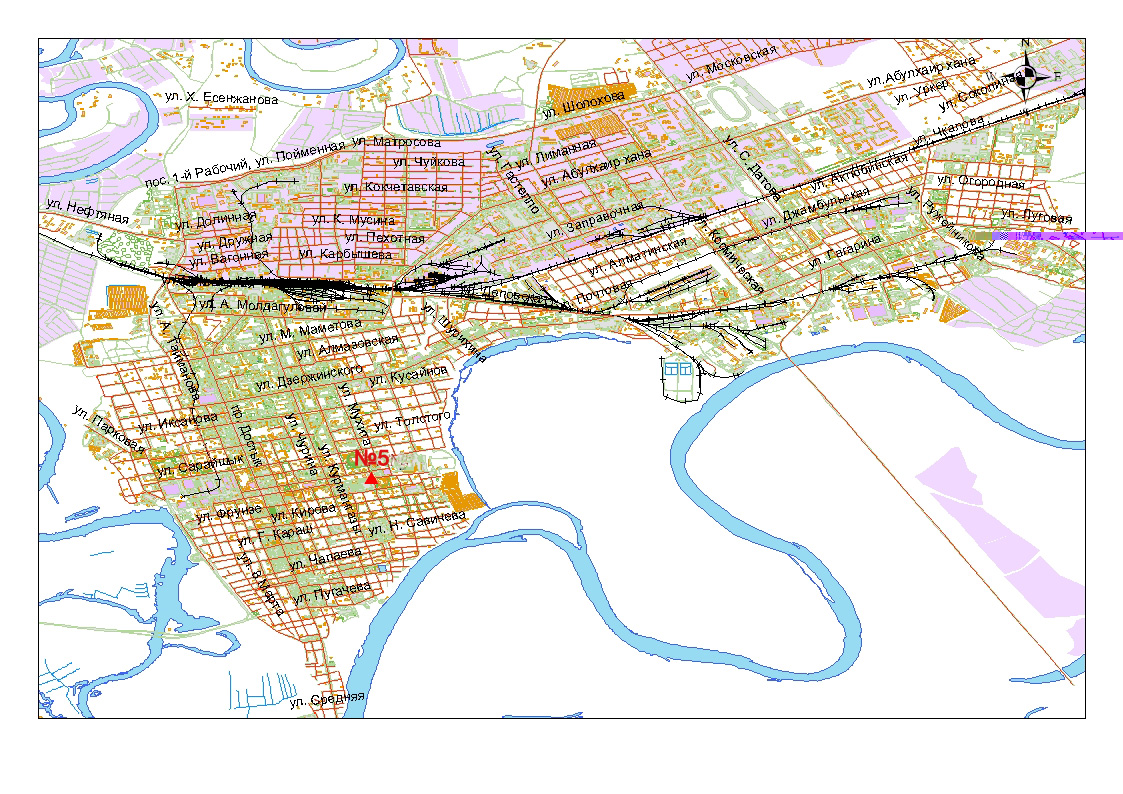 Рис.7.1 Схема расположения поста по отбору проб воздуха в городе УральскТаблица 16Данные наблюдений вредных примесей, полученные с помощью автоматического поста за март 2011 года** результаты данных наблюдений автоматических постов при расчете индекса загрязнения атмосферы (ИЗА5) не учитываются;Качество поверхностных вод на территорииЗападно-Казахстанской областиНаблюдения за загрязнением поверхностных вод на территории Западно-Казахстанской области проводились на 9 водных объектах (реки Урал, Чаган, Деркул, Большой Узень, Малый Узень, Утва, Илек, озеро Шалкар и канал Кушум) (рис.7.2).В целом, часть бассейна реки Урал втекает с территории Российской Федерации на территорию Республики Казахстан в Западно-Казахстанскую область, а затем в Атыраускую область. В марте в реке Урал температура воды в среднем составила 6,6 0С, величина рН – 8,0. Содержание растворенного кислорода небольшое - 2,50 мг/дм3, значение БПК5 - 1,82 мг О2/дм3. Минерализация воды составило 1091,0 мг/дм3, при жесткости 6,8. Превышения ПДК отмечены по железу общему, хрому шестивалентному, азоту нитритному, сульфатам в пределах 1,6-2,5 ПДК.По реке Чаган превышения ПДК наблюдались по фенолам, азоту нитритному, сульфатам, железу общему в пределах 1,6-2,9 ПДК.Содержание растворенного кислорода небольшое – 2,63 мг/дм3.В реке Деркул отмечены превышения ПДК по фенолам, азоту нитритному, сульфатам, железу общему, азоту нитритному в пределах 1,8-6,8 ПДК.В канале Кушум обнаружен дефицит растворенного в воде кислорода – 2,48 мг/дм3. Превышения ПДК наблюдались по фенолам, сульфатам, азоту нитритному в пределах 1,6-2,6 ПДК.В реке Большой Узень обнаружен дефицит растворенного в воде кислорода – 2,40 мг/дм3.Превышения ПДК выявлены по сульфатам 6,1 ПДК, БПК5,хлоридам, хрому шестивалентному, фенолам в пределах 1,5-2,0 ПДК. В реке Малый Узень обнаружен дефицит растворенного в воде кислорода – 2,32 мг/дм3.Превышения ПДК отмечены по хрому шестивалентному, БПК5, азоту нитритному, железу общему, сульфатам на уровне 2,0 – 5,5 ПДК.В реке Утва обнаружен дефицит растворенного в воде кислорода – 2,98 мг/дм3. Загрязненность в реке характеризуется содержанием концентрации  сульфатов, азота нитритного,  фенолов, железа общего на уровне 1,5-2,5 ПДК.В озере Шалкар превышения ПДК отмечены по хлоридам – 27,1 ПДК, сульфатам 18,0 ПДК, хрому шестивалентному 4,0 ПДК, БПК5 2,1 ПДК,  азоту нитритному 1,7 ПДК.Содержание растворенного кислорода небольшое – 3,08 мг/дм3.В реке Илек обнаружен дефицит растворенного в воде кислорода – 2,96 мг/дм3. Превышения ПДК наблюдались по сульфатам, фенолам, железу общему, хрому шестивалентному в пределах 1,2-3,0 ПДК. Всего, из общего количества обследованных водных объектов, качество поверхностных вод оценивается следующим образом: вода «загрязненная» реки Утва, Илек, канал Кушум; вода «грязная» - реки Урал, Чаган, Деркул, Большой Узень, Малый Узень; «чрезвычайно грязная» - озеро Шалкар (рис. 7.2).По сравнению с мартом 2010 года качество воды в реках Деркул, Утва существенно не изменилось; в реке Илек – улучшилось; в реках Урал, Чаган, Большой Узень, Малый Узень, озере Шалкар, канале Кушум - ухудшилось.По сравнению с февралем 2011 года качество воды в реках Урал, Чаган, Деркул ухудшилось.В Западно-Казахстанской области ВЗ обнаружено в 15 случаях в реках Урал, Чаган, Деркул, Илек, Утва, Большой Узень, Малый Узень, канале Кушум из-за недостатка растворенного в воде кислорода (таблица 4, рис.7.2).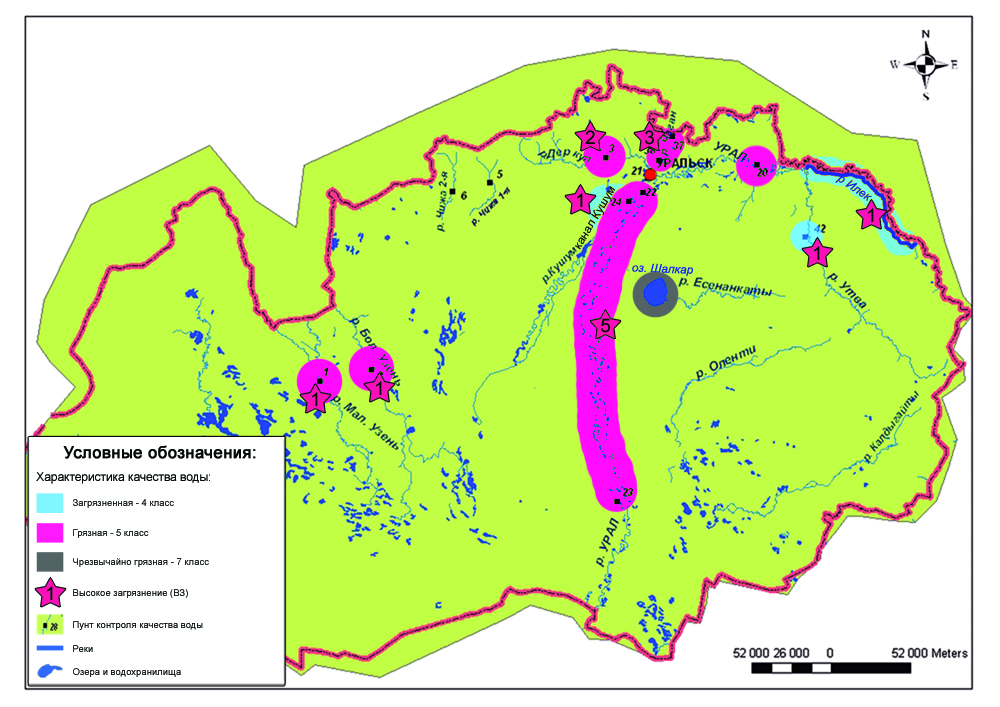 Рис. 7.2  Характеристика качества поверхностных вод Западно-Казахстанской областиРадиационный гамма-фон Западно-Казахстанской областиНаблюдения за уровнем гамма излучения на местности осуществлялись ежедневно на 2-х метеорологических станциях (Уральск, Тайпак) Западно-Казахстанской области (рис. 7.3).Средние значения радиационного гамма-фона приземного слоя атмосферы по населенным пунктам территории находились в пределах 0,10 -0,12 мкЗв /ч и не превышали естественного фона.Плотность радиоактивных выпадений в приземном слое атмосферыКонтроль за радиоактивным загрязнением приземного слоя атмосферы на территории Западно-Казахстанской области осуществлялся на 2-х метеорологических станциях (Уральск, Тайпак) путем отбора проб воздуха горизонтальными планшетами (рис. 7.3). На всех станциях проводился пятисуточный отбор проб.Среднесуточная плотность радиоактивных выпадений в приземном слое атмосферы на территории области составила 1,6 Бк/м2, что не превышает предельно-допустимый уровень.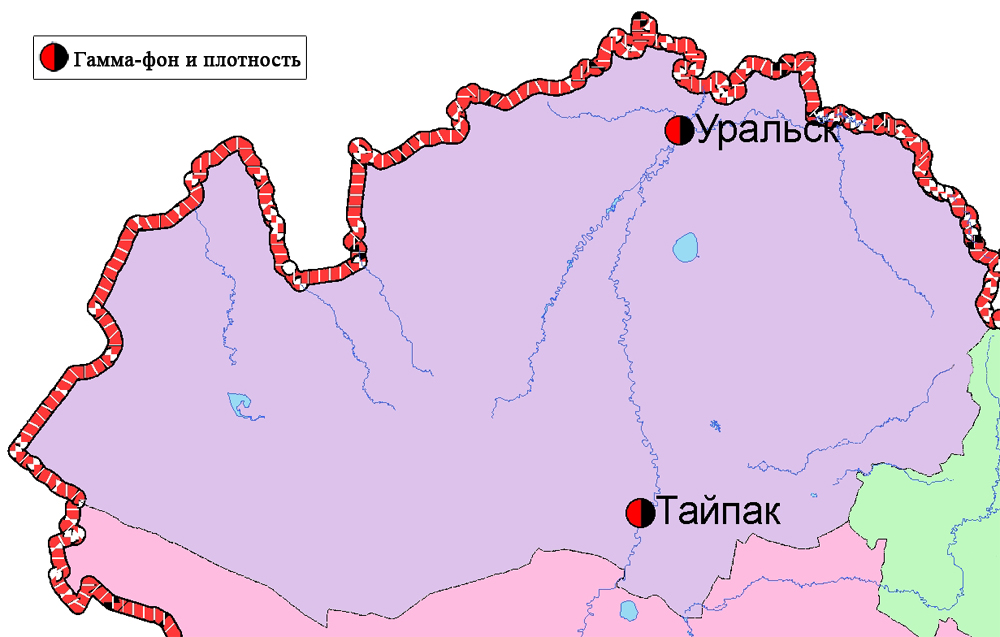 Рис. 7.3 Схема расположения метеостанций за наблюдением уровня радиационного гамма-фона и плотностью радиоактивных выпадений на территории Западно-Казахстанкой областиСостояние окружающей среды Карагандинской областиСостояние загрязнения атмосферного воздуха по городу КарагандаНаблюдения за состоянием атмосферного воздуха велись на 4 ручных постах (№1- аэрологическая станция районн аэропорта «Городской»; №3 - угол улицы Ленина и проспекта Бухар-Жырау; №4 – улица Бирюзова,15, новый Майкудук; №7 улица Ермекова,116) (рис.8.1). Измерялись концентрации взвешенных веществ, диоксида серы, сульфатов, оксида углерода, диоксида азота, оксид азота, формальдегида и фенола.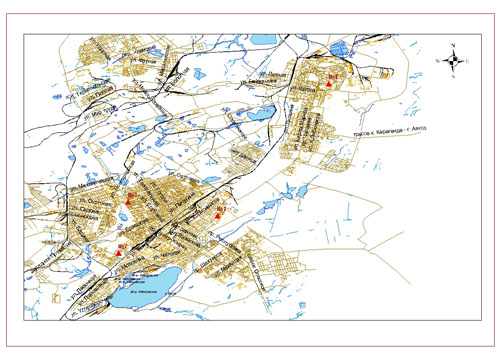 Рис.8.1 Схема расположения постов по отбору проб воздуха в городе КарагандаВ городе Караганда отмечается высокий уровень загрязнения атмосферного воздуха. Индекс загрязнения атмосферы (ИЗА5) составил 8,3. Средняя за месяц концентрация формальдегида составила – 2,6 ПДК, фенола- 1,9 ПДК, диоксида азота – 1,2 ПДК. Содержание взвешенных веществ, диоксида серы, оксида углерода, сульфатов и оксида азота находились в пределах допустимой нормы.Максимальная из разовых концентраций диоксида азота составила -2,7 ПДК, оксида углерода- 1,8 ПДК фенола 1,2 ПДК,.В марте 2011 года в сравнении с февралем 2011 года уровень загрязнения атмосферного воздуха в городе Караганда, с мартом 2010 года значительно не изменился.Случаев высокого и экстремально высокого загрязнения атмосферного воздуха не зарегистрировано.Состояние загрязнения атмосферного воздуха по городу БалхашНаблюдения за состоянием атмосферного воздуха велись на 3 ручных постах (№1 - м-н Сабитовой возле СШ№6, ул.Уалиханова на север; №3 -ул.Ленина,  уг.ул.  Алимжанова;  №4 - Больничный городок) (рис 8.2). Измерялись концентрации взвешенных веществ, диоксида серы, сульфата, оксида углерода, диоксида азота.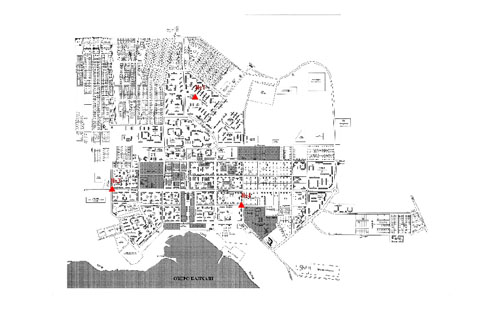 Рис.8.4 Схема расположения постов по отбору проб воздуха в городе БалхашВ городе Балхаш отмечается низкий уровень загрязнения атмосферного воздуха. Индекс загрязнения атмосферы (ИЗА5) составил 1,7. Содержание взвешенных веществ, диоксида серы, оксида углерода, сульфата и диоксида азота находились в пределах допустимой нормы.Максимальная из разовых концентраций взвешенных веществ составила 1,8 ПДК.В марте 2011 года в сравнении с февралем 2011 года и с мартом 2010 года уровень загрязнения атмосферного воздуха в городе Балхаш значительно не изменился.Случаев высокого и экстремально высокого загрязнения атмосферного воздуха не зарегистрировано.Наблюдения за содержанием тяжелых металлов в атмосферном воздухе проводились на 2 ручных постах, расположенных по адресу: №1 и №3 (таблица 17.Таблица 17Содержание тяжелых металлов в атмосферном воздухе города БалхашСостояние загрязнения атмосферного воздуха по городу ЖезказганНаблюдения за состоянием атмосферного воздуха в городе Жезказган велись на 2 ручных постах (№2 -ул. Сарыарка, район трикотажной фабрики; №3 -ул.Жастар, 6, площадь Металлургов) (рис.8.3). Измерялись концентрации взвешенных веществ, диоксида серы, сульфата, оксида углерода, диоксида азота и фенола.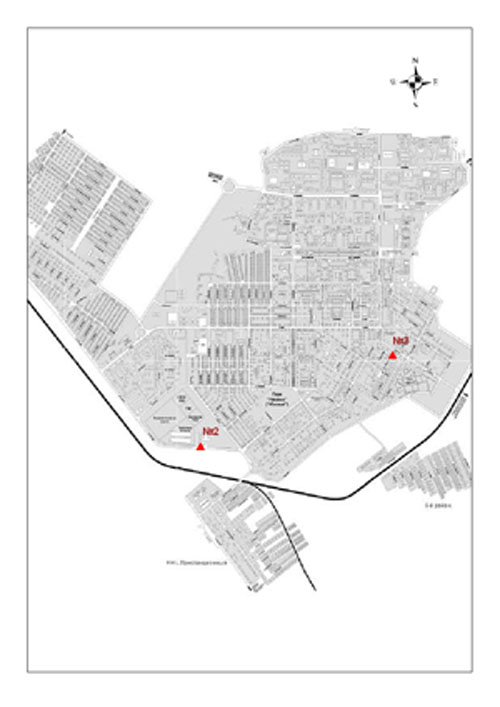 Рис.8.3 Схема расположения постов по отбору проб воздуха в городе ЖезказганВ городе Жезказган отмечается повышенный уровень загрязнения атмосферного воздуха. Индекс загрязнения атмосферы (ИЗА5) составил 5,3. Средняя за месяц концентрация фенола составила 2,1 ПДК, взвешенных веществ – 1,4 ПДК. Содержание оксида углерода, диоксида серы, диоксида азота и сульфатов находились в пределах допустимой нормы.Максимальная из разовых концентраций фенола составила 2,7 ПДК,  диоксида азота – 2,1 ПДК, взвещенных веществ -1,4 ПДК.В марте 2011 года в сравнении с февралем 2011 года уровень загрязнения атмосферного воздуха в городе Жезказган значительно не изменился, в сравнении с мартом 2010 года понизился.Случаев высокого и экстремально высокого загрязнения атмосферного воздуха не зарегистрировано.Состояние атмосферного воздуха по городу ТемиртауНаблюдения за состоянием атмосферного воздуха в городе Темиртау велись на 3 ручных постах (№3 – улица Дмитрова,212 и Степана Рамзина; №4 - 6 микрорайон Амангельды/Темиртауская; №5 - 3 «а» микрорайон) (рис.8.4). Измерялись концентрации взвешенных веществ, диоксида серы, сульфатов, оксида углерода, диоксида азота, оксида азота, сероводорода, аммиака и фенола.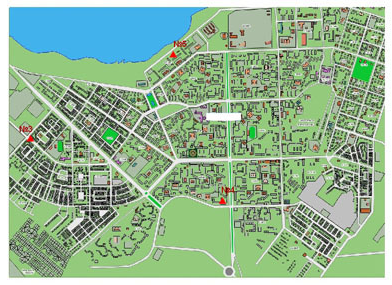 Рис.8.4 Схема расположения постов по отбору проб воздуха в городе ТемиртауВ городе Темиртау отмечается высокий уровень загрязнения атмосферного воздуха. Индекс загрязнения атмосферы (ИЗА5) составил 10,9. Средняя за месяц концентрация фенола составила 3,9 ПДК, взвешенных веществ – 2,4 ПДК, аммиака- 1,5 ПДК. Содержание диоксида серы, оксида углерода, диоксида азота, сероводорода, сульфата и оксида азота находились в пределах допустимой нормы.Максимальная из разовых концентраций фенола составила 4,8 ПДК, взвешенных веществ – 2,8 ПДК, сероводорода- 1,3 ПДК, оксида углерода-1,2 ПДК, аммиака-1,1 ПДК.  В марте 2011 года в сравнении с февралем 2011 года и в сравнении с мартом 2010 года уровень загрязнения атмосферного воздуха в городе Темиртау– увеличился.Случаев высокого и экстремально высокого загрязнения атмосферного воздуха не зарегистрировано.Качество поверхностных вод на территории Карагандинской областиНаблюдения за загрязнением поверхностных вод на территории Карагандинской области проводились на 5-ти водных объектах (реки Нура, Кара-Кенгир, Шерубайнура, водохранилища Самаркандское и Кенгирское). Река Нура является основным источником промышленного, сельскохозяйственного и питьевого водоснабжения Карагандинской области и втекает в Акмолинскую область.В реке Нура температура воды в среднем составила 1,5 0С, величина рН – 7,6. Содержание растворенного кислорода - 10,3 мг/дм3, значение БПК5  - 2,0 мг О2/дм3. Превышения ПДК выявлены по меди, азоту нитритному, фенолам в пределах 2,0-4,0 ПДК.Река Шерубайнура является самым крупным левобережным притоком реки Нуры. В реке отмечены превышения ПДК по азоту нитритному 41,5 ПДК, аммонию солевому 25,8 ПДК, меди 6,1 ПДК, фенолам 4,0 ПДК, БПК5 – 3,1 ПДК. Содержание растворенного кислорода небольшое – 5,23 мг/л.Сток воды реки Кара-Кенгир, в районе города Жезказган, зарегулирован Кенгирским водохранилищем. Характерными загрязняющими веществами реки Кара-Кенгир являются медь (20,0 ПДК), аммоний солевой (6,5 ПДК), азот нитритный (5,6 ПДК), нефтепродукты (3,4 ПДК).В водохранилище Кенгирское превышения ПДК отмечены по меди 9,3 ПДК, нефтепродуктам 4,0 ПДК, азоту нитритному1,3 ПДК.В районе города Темиртау в водохранилище Самаркандское превышения ПДК отмечены по меди 3,0 ПДК, фенолам 2,0 ПДК.Всего, из общего количества обследованных водных объектов, качество поверхностных вод оцениваются следующим образом: вода «умеренно-загрязненная» - река Нура, водохранилище Самаркандское, вода «загрязненная» – водохранилище Кенгирское; вода «очень грязная»– река Кара Кенгир; вода «чрезвычайно грязная»– река Шерубайнура (рис.8.5).По сравнению с мартом 2010 года качество воды в реках Кара – Кенгир, Шерубайнура не изменилось, в реке Нура, водохранилище Кенгирское – улучшилось; в водохранилище Самаркандское - ухудшилось.В сравнении с февралем 2011 года качество воды рек Нура, Кара-Кенгир и водохранилища Самаркандское существенно не изменилось; в реке Шерубайнура – ухудшилось; в водохранилище Кенгирское - улучшилось.На территории Карагандинской области зафиксированы 2 случая ВЗ (таблица 4, рис.8.5).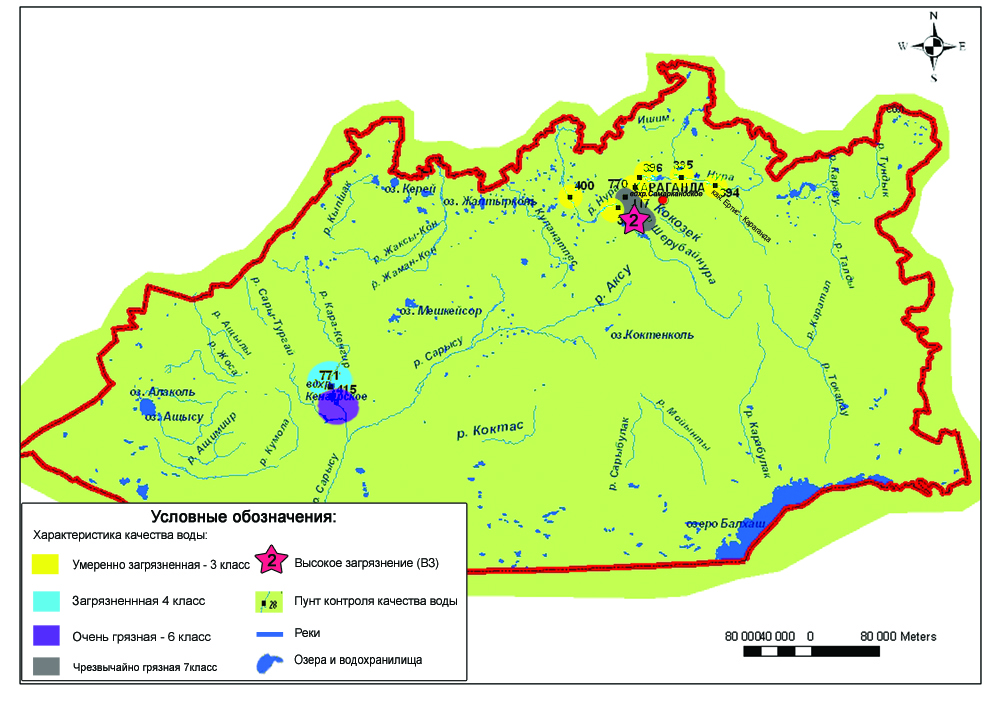 Рис. 8.5  Характеристика качества поверхностных вод Карагандинской  области Характеристика загрязнения поверхностных вод бассейна реки Нура по Карагандинской области за март 2011 года (2 программа)Пробы поверхностных вод отбирались по длине реки Нура, Сокыр, Шерубай-Нура и на канале объединенного сброса сточных вод АО «Арселор Миттал Темиртау» и химико-металлургический завод (ХМЗ) АО «Темиртауский электро-металлургический комбинат (ТЭМК)» (рис. 8.16, 8.6).В пункте наблюдения на реке Нура в районе железнодорожной станции Балыкты класс качества вод соответствовал 3 классу «умеренно-загрязненные» воды, ИЗВ=1,41. Превышения ПДК наблюдались по азоту нитритному, меди, фенолам в пределах 1,2 – 2,0 ПДК и сульфатам до 2,4 ПДК (таблица 20, рис. 8.6).Качество вод Самаркандского водохранилища соответствовало 3 классу «умеренно-загрязненные воды», при ИЗВ=1,77 и 1,64. Превышения допустимой нормы наблюдались по меди, фенолам, сульфатам в пределах 2,0 – 3,6 ПДК, по цинку до 1,3 ПДК. Содержание общей ртути зарегистрировано на уровне 0,00011 мг/дм3 (таблица 20, рис. 8.6).В пункте контроля реки Нура город Темиртау,  выше объединенного сброса сточных вод АО «Арселор Миттал Темиртау» и химико-металлургический завод (ХМЗ) АО «Темиртауский электро-металлургический комбинат (ТЭМК)» уровень загрязненности вод по прежнему относится к 3 классу «умеренно-загрязненные воды», ИЗВ=1,55. Превышения ПДК наблюдались по меди и фенолам в пределах 2,2 – 3,5 ПДК, цинку до 1,5 ПДК, сульфатам до 2,4 ПДК. Содержание общей ртути не зарегистрировано (таблица 20, рис. 8.6).В районе створа город Темиртау, Канал объединенного сброса сточных вод АО «Арселор Миттал Темиртау» и химико-металлургический завод (ХМЗ) АО «Темиртауский электро-металлургический комбинат (ТЭМК)» качество поверхностных вод улучшилось по сравнению с аналогичным месяцем прошлого года. Класс качества вод повысился с 4 класса «загрязненные воды», ИЗВ=2,96 до 3 класса «умеренно-загрязненные», ИЗВ=1,98. Снизилось содержание азота нитритного с 4,1 ПДК до 2,5 ПДК, меди с 4,7 ПДК до 3,2 ПДК. Превышения допустимой нормы фенолов и  цинка наблюдались в пределах 2,1 – 3,0 ПДК.  Максимальное содержание общей ртути достигало 0,00048 мг/дм3, среднемесячное – 0,00040 мг/дм3 (таблица 20, рис. 8.6).В пункте наблюдения, расположенного ниже впадения канала объединенного сброса сточных вод в реку Нура город Темиртау,  ниже объединенного сброса сточных вод АО «Арселор Миттал Темиртау» и химико-металлургический завод (ХМЗ) АО «Темиртауский электро-металлургический комбинат (ТЭМК)» качество поверхностных вод улучшилось по сравнению с мартом  месяцем прошлого года. Класс качества вод повысился с 4 класса «загрязненные воды», ИЗВ=3,07 до  3 класса «умеренно-загрязненные воды», ИЗВ=1,75. Снизилось содержание сульфатов с 3,6 ПДК до 2,4 ПДК. Превышения ПДК наблюдались по  меди, фенолам и нефтепродуктам в пределах 2,0 - 3,0 ПДК. Максимальное содержание общей ртути достигало 0,00064 мг/дм3, среднемесячное - 0,00031 мг/дм3. (таблица 20, рис. 8.6).Далее по течению реки в пункте наблюдения река Нура отделение Садовое класс качества поверхностных вод повысился по сравнению с мартом месяцем прошлого года с 4 класса «загрязненные воды», ИЗВ=2,98 до 3 класса «умеренно-загрязненные», ИЗВ=2,04. Снизился уровень содержания азота нитритного с 7,5 ПДК до 1,8 ПДК, сульфатов с 4,3 ПДК до 2,9 ПДК. Содержание меди превышало ПДК в 4,7 раз, фенолов до 2,0 ПДК. Максимальное содержание общей ртути не превышало 0,00023 мг/дм3. (таблица 20, рис. 8.6).В створе река Нура город Темиртау  ниже объединенного сброса сточных вод АО «Арселор Миттал Темиртау» и химико-металлургический завод (ХМЗ) АО «Темиртауский электро-металлургический комбинат (ТЭМК)» по сравнению с аналогичным месяцем прошлого года, класс качества вод повысился с 4 класса «загрязненные воды», ИЗВ=3,51 до 3 класса «умеренно-загрязненные воды», ИЗВ=1,84. Снизилось содержание азота нитритного с 9,9 ПДК до 2,5 ПДК, меди с 3,6 ПДК до 2,8 ПДК. Превышения ПДК наблюдались по фенолам и сульфатам в пределах 2,0 – 2,7 ПДК. Максимальное содержание общей ртути не превышало 0,00041 мг/дм3, среднемесячное - 0,00024 мг/дм3. (таблица 20, рис. 8.6).В пункте контроля реки Нура села Молодецкое класс качества вод не изменился -  4 класс «загрязненные воды», ИЗВ=2,54. Уровень содержания азота нитритного по сравнению с мартом месяцем прошлого года снизился с 9,4 ПДК до 3,6 ПДК. Содержание меди повысилось с 2,9 ПДК до 5,0 ПДК. Превышения ПДК по фенолам и цинку не превышало 3,0 ПДК. Максимальное содержание общей ртути достигало 0,00016 мг/дм3 (таблица 20, рис. 8.6).В районе нижнего бьефа Интумакского водохранилища качество вод улучшилось относительно марта месяца 2010 года. Класс качества повысился с 6 класса «очень грязные воды», ИЗВ=7,08 до 4 класса «загрязненные», ИЗВ=2,94. Значительно снизилось содержание азота нитритного с 21,2 ПДК до 6,5 ПДК и аммония солевого с 16,0 ПДК до 1,4 ПДК.  Превышения ПДК также наблюдались по меди до 4,7 ПДК, цинку и фенолам в пределах 2,0 – 3,1 ПДК. Содержание общей ртути не зарегистрировано (таблица 20, рис. 8.6).Класс качества вод в пункте наблюдения реки Нура село Акмешит не изменился - 4 класс «загрязненные», ИЗВ=2,83. Превышения ПДК наблюдались по аммонию солевому до 4,4 ПДК, азоту нитритному до 3,1 ПДК, меди до 5,3 ПДК, цинку до 2,8 ПДК. Содержание общей ртути не зарегистрировано (таблица 20, рис. 8.6).Класс качества вод реки Сокыр не изменился по сравнению с мартом месяцем прошлого года 7 класс «чрезвычайно грязные воды», ИЗВ=19,3. Превышения ПДК наблюдались по аммонию солевому до 32,8 ПДК (один случай высокого загрязнения), азоту нитритному до 64,2 ПДК (один случай высокого загрязнения), меди до 6,2 ПДК, фенолу до 4,0 ПДК, при повышенном биохимическом потреблении растворенного кислорода до 8,24 мгО/дм3 (таблицы 19, 20 рис. 8.6).Класс качества вод реки Шерубай-Нура не изменился по сравнению с мартом месяцем прошлого года 7 класс «чрезвычайно грязные воды», ИЗВ=13,8. Превышения ПДК наблюдались по аммонию солевому до 25,8 ПДК (один случай высокого загрязнения), азоту нитритному до 41,5 ПДК (один случай высокого загрязнения), меди до 6,1 ПДК, фенолу до 4,0 ПДК, при повышенном биохимическом потреблении растворенного кислорода до 6,14 мгО/дм3 (таблицы 19, 2, рис. 8.6).Таблица 19Сведения о случаях высокого загрязнения поверхностных вод сушиТаблица 20Состояние качества поверхностных вод бассейна реки Нура по гидрохимическим показателям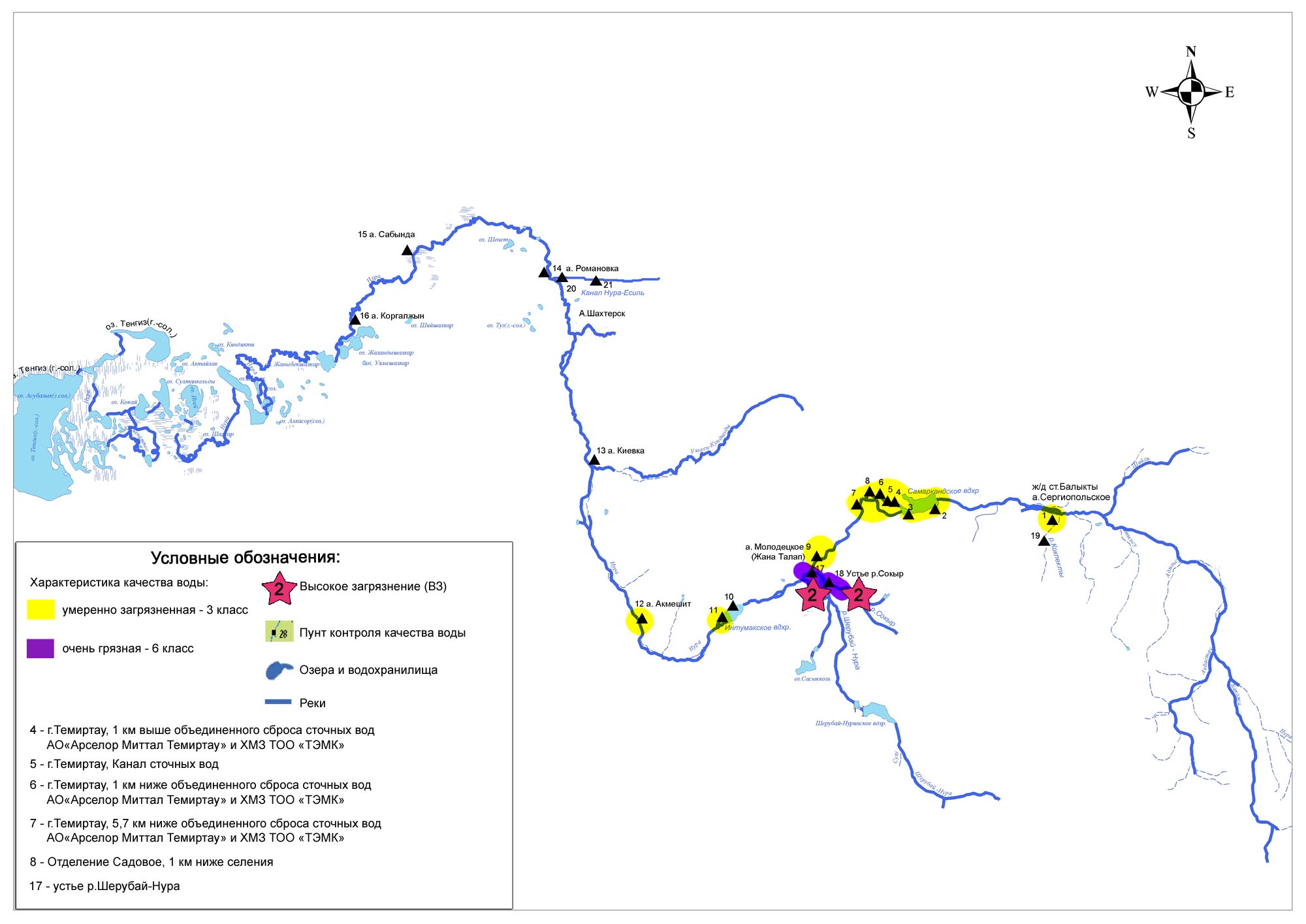 Рис.8.6 Характеристика качества поверхностных вод реки Нура Карагандинской областиРадиационный гамма-фон Карагандинской областиНаблюдения за уровнем гамма излучения на местности осуществлялись ежедневно на 5-ти метеорологических станциях (Балхаш, Жезказган, Караганда, Корнеевка, свх Родниковский) Карагандинской области (рис. 8.7).Средние значения радиационного гамма-фона приземного слоя атмосферы по населенным пунктам территории  находились в пределах 0,14-0,18 мкЗв /ч и не превышали естественного фона.Плотность радиоактивных выпадений в приземном слое атмосферыКонтроль за радиоактивным загрязнением приземного слоя атмосферы на территории Карагандинской области осуществлялся на 3-х метеорологических станциях (Балхаш, Жезказган, Караганда) путем отбора проб воздуха горизонтальными планшетами (рис. 8.7). На всех станциях проводился пятисуточный отбор проб.Среднесуточная плотность радиоактивных выпадений в приземном слое атмосферы на территории области составила 2,1 Бк/м2, что не превышает предельно-допустимый уровень.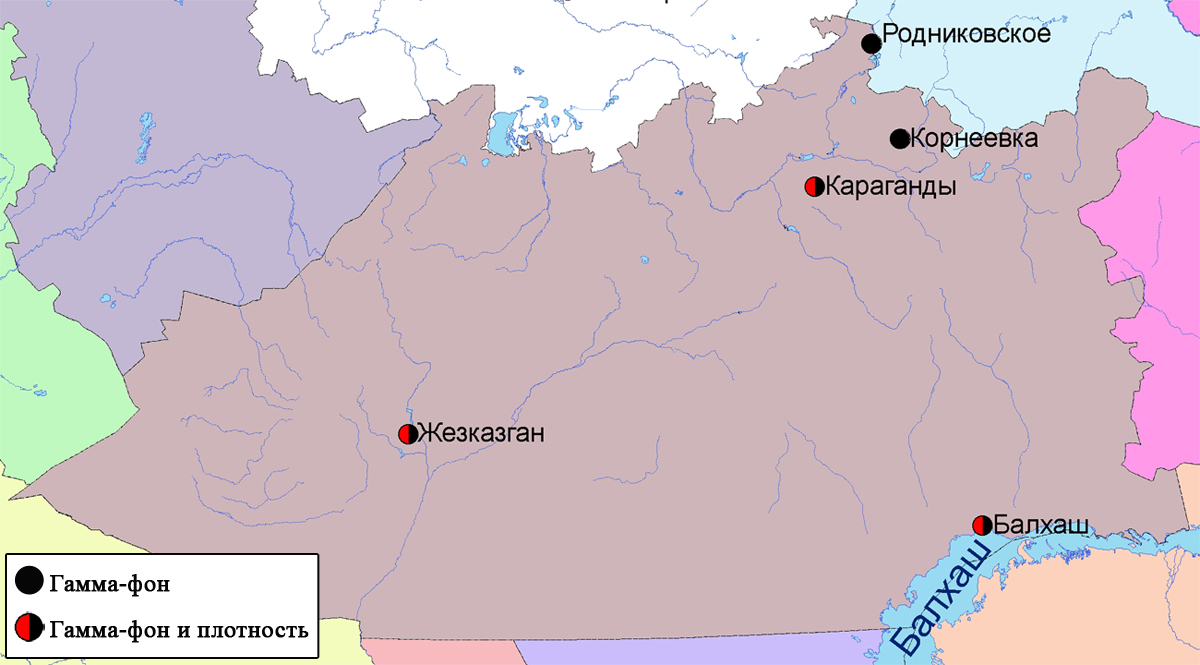 Рис. 8.7 Схема расположения метеостанций за наблюдением уровня радиационного гамма-фона и плотностью радиоактивных выпадений на территории           Карагандинской областиСостояние окружающей среды Костанайской областиСостояние загрязнения атмосферного воздуха по городу КостанайНаблюдения за состоянием атмосферного воздуха велись на 2 ручных постах (№1 - улица Каирбеков,379; жилой район; №3 – улица Дощанова,43) (рис.9.1). Измерялись концентрации взвешенных веществ, диоксида серы, оксида углерода, диоксида азота.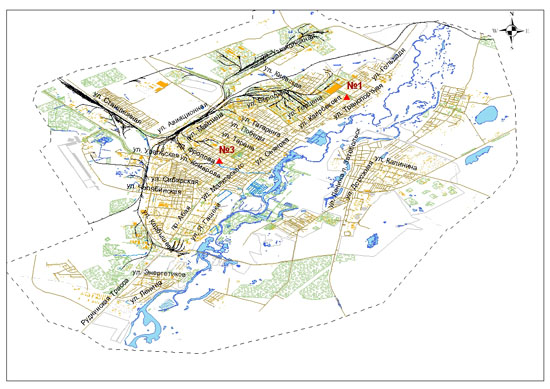 Рис.9.1 Схема расположения постов по отбору проб воздуха в городе КостанайВ городе Костанай  отмечается низкий уровень загрязнения атмосферного воздуха. Индекс загрязнения атмосферы (ИЗА5) составил 2,4. Средняя  концентрация диоксида азота составила 1,2 ПДК. Содержание взвешенных веществ, диоксида серы, оксида углерода находились в пределах допустимой нормы.В марте 2011 года в сравнении с февралем 2011 года и в сравнении с мартом 2010 года уровень загрязнения атмосферного воздуха в городе Костанай - значительно не изменился.Случаев высокого и экстремально высокого загрязнения атмосферного воздуха не зарегистрировано.Качество поверхностных вод на территории Костанайской областиНаблюдения за загрязнением поверхностных вод на территории Костанайской области проводились на 4 водных объектах (реки Тобол, Аят, Тогызак, водохранилище Каратомарское) (рис. 9.2).Река Тобол является основным источником водоснабжения Костанайской области. В марте в реке Тобол температура воды в среднем составила 0 0С, величина рН – 7,8. Содержание растворенного кислорода – 7,7 мг/дм3, значениие БПК5  - 1,32 мг О2/дм3. Минерализация воды составило 1429 мг/дм3, при жесткости 11,3.Превышения ПДК зафиксированы по азоту нитритному 7,3 ПДК, фенолам 3,0 ПДК, сульфатам 2,7 ПДК, меди 2,0 ПДК.Река Аят является левобережным притоком реки Тобол. Превышения ПДК наблюдались по меди, сульфатам в пределах 2,0-2,2 ПДК.В реке Тогызак  превышения ПДК отмечены по БПК5, азоту нитритному, сульфатам в пределах 1,7-4,2 ПДК.В водохранилище Каратомарское превышения ПДК отмечены по меди (7,0 ПДК) и сульфатам (1,7 ПДК).Качество воды всех водных объектов оценивается следующим образом: вода «умеренно-загрязненная» - реки Аят, Тогызак и водохранилище Каратомарское; вода «загрязненная» - река Тобол (рис. 9.2). В сравнении с мартом 2010 года качество воды в реках Тогызак, Аят, водохранилище Каратомарское– улучшилось, в реке Тобол - ухудшилось.В сравнении с февралем 2011 года качество воды в реках Тогызак, Аят существенно не изменилось, в реке Тобол - ухудшилось.В Костанайской области  обнаружены 5 случаев ВЗ поверхностных вод по марганцу (таблица 4, рис.9.2).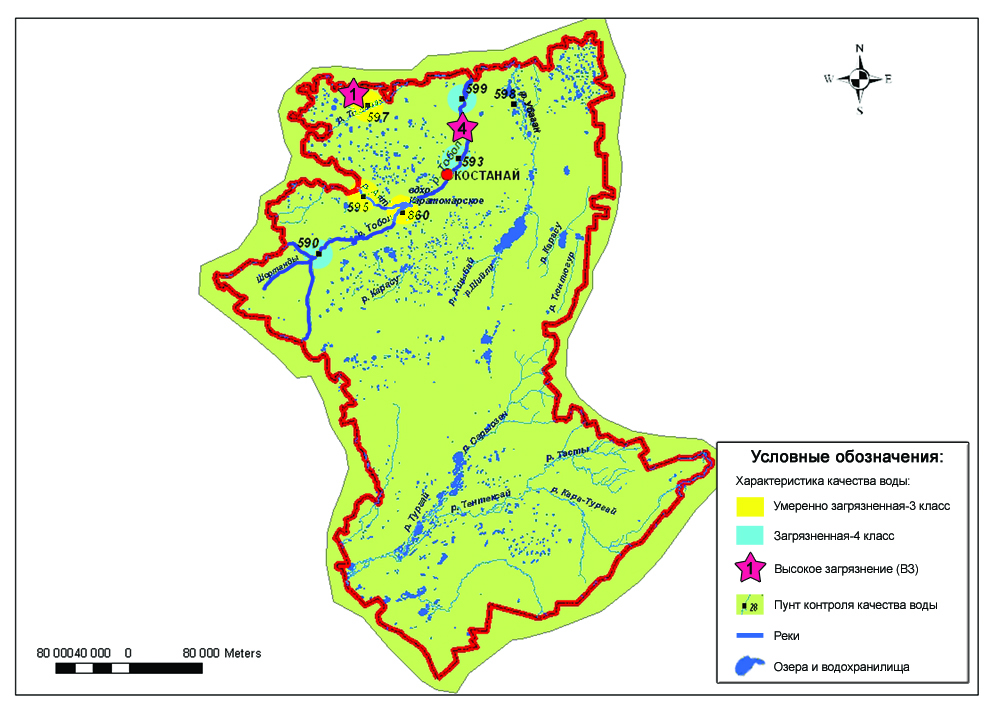 Рис. 9.2 Характеристика качества поверхностных вод Костанайской областиРадиационный гамма-фон Костанайской областиНаблюдения за уровнем гамма излучения на местности осуществлялись ежедневно на 6-ти метеорологических станциях (Жетыкара, Докучаевка, Карасу, Комсомолец, Костанай, Урицкий) Костанайской области (рис. 9.3).Средние значения радиационного гамма-фона приземного слоя атмосферы по населенным пунктам территории находились в пределах 0,11-0,14 мкЗв /ч и не превышали естественного фона.Плотность радиоактивных выпадений в приземном слое атмосферыКонтроль за радиоактивным загрязнением приземного слоя атмосферы на территории Костанайской области осуществлялся на 2-х метеорологических станциях (Жетыкара, Костанай) путем отбора проб воздуха горизонтальными планшетами (рис. 9.3). На станции проводился пятисуточный отбор проб.Среднесуточная плотность радиоактивных выпадений в приземном слое атмосферы на территории области составила 1,8 Бк/м2, что не превышает предельно-допустимый уровень.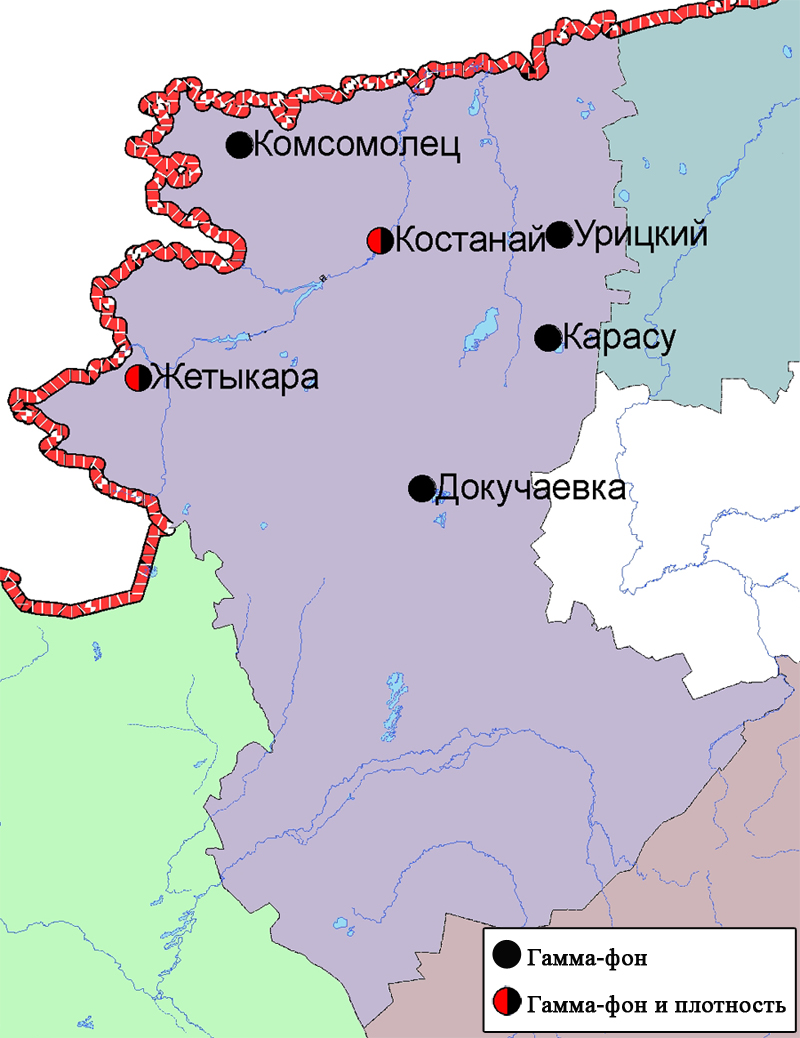 Рис. 9.3 Схема расположения метеостанций за наблюдением уровня радиационного гамма-фона и плотностью радиоактивных выпадений на территории Костанайской областиСостояние окружающей среды Кызылординской областиСостояние загрязнения атмосферного воздуха по городу КызылордаНаблюдения за состоянием атмосферного воздуха в городе Кызылорда велись на 1 ручном посту (№1 – микрорайон Шугла дом.24-а, улица Муратбаева) (рис.10.1). Измерялись концентрации взвешенных веществ, диоксида серы, оксида углерода, диоксида азота.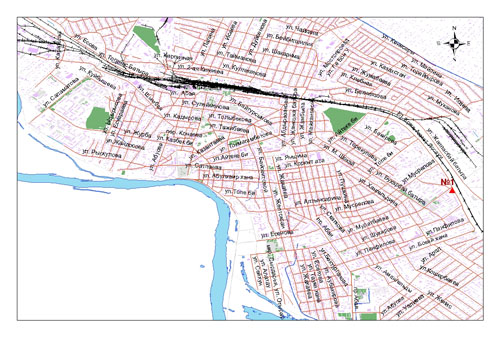 Рис.10.1 Схема расположения поста по отбору проб воздуха в городе КызылордаВ городе Кызылорда средняя концентрация диоксида серы составила 2,0 ПДК, диоксида азота – 1,8 ПДК. Содержание взвешенных веществ и оксида углерода находились в пределах допустимой нормы.Максимальная из разовых концентраций диоксида азота составила 1,2 ПДК.Случаев высокого и экстремально высокого загрязнения атмосферного воздуха не зарегистрировано.Состояние атмосферного воздуха на маршрутных постах города Кызылорда за март 2011  годаПри проведении маршрутных обследований атмосферного воздуха по городу Кызылорда, показало, что диоксид азота в районе «Южная промзона» превысил в 1,2 ПДК, в районе «Центральной площади» соответствовал 1,0 ПДК. В микрорайоне «Акмечеть» оксид углерода превысил в 1,2 ПДК. Содержание взвешенных веществ и диоксида серы находились в пределах  нормы (рис.10.2, таблица 22).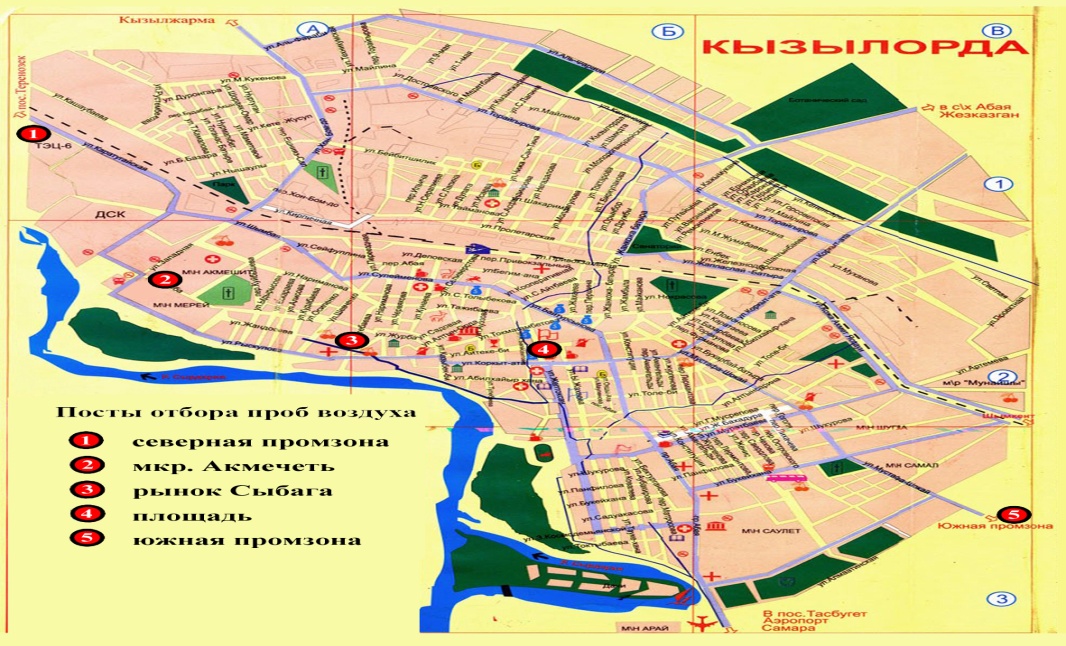 Рис.10.2 Схема расположения маршрутных постов мест по отбору проб воздуха в городе КызылордаТаблица 22Характеристика состояния атмосферного воздуха города Кызылордаза март 2011 года по данным маршрутных постовКачество поверхностных вод на территорииКызылординской областиНаблюдения за загрязнением поверхностных вод на территории Кызылординской области проводились в реке Сырдарья (рис. 10.3).В нижнем течении реки Сырдарья (станции Тюмен-Арык, выше и ниже г. Кызылорда, г.Казалинск, с.Каратерень, поселок (Жосалы) превышения ПДК зафиксированы по магнию, меди, сульфатам в пределах 1,2-3,4 ПДК.Качество воды реки Сырдарья характеризуется 3 классом, вода «умеренно-загрязненная» (рис.10.4).По сравнению с мартом 2010 года и февралем 2011 года качество воды реки Сырдарья не изменилось.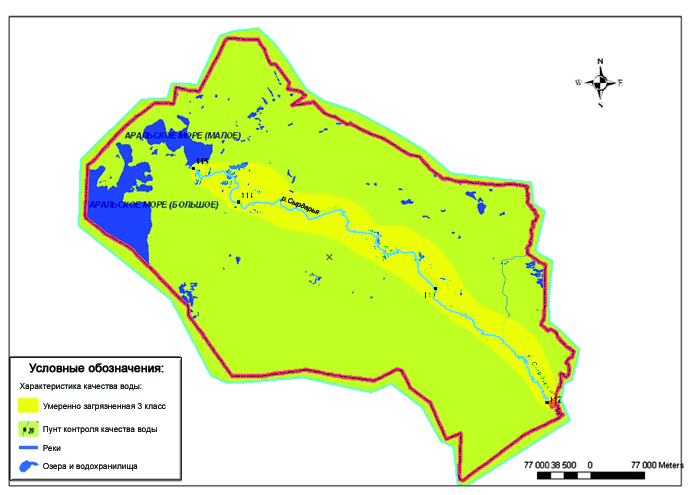 Рис. 10.3  Характеристика качества поверхностных вод Кызылординской  областиКачество воды хозяйственно-питьевого и культурно-бытового водопользования Кызылординской областиОтбор проб воды для химического анализа по хозяйственно-питьевой категории водопользования производится с городского водозабора - водопроводной воды (перед поступлением в распределительную сеть), с открытого водоема (вода, поступающая из реки Сырдарья до очистки и фильтрации), с подземных источников – глубинных скважин (скважина - водозабор 100-120 м). Основными критериями качества воды являются значения ПДК веществ в воде водных объектов хозяйственно-питьевого и культурно-бытового водопользования (Приложение 7).В марте 2011 года в открытых водоемах превышения ПДК наблюдаются по следующим ингредиентам: мутность – 1,9 ПДК; сухой остаток – 1,1 ПДК; сульфаты – 1,1 ПДК, жесткость – 1,0 ПДК. В водопроводной сети превышения ПДК наблюдаются сульфатам – 1,0 ПДК, сухой остаток – 1,0 ПДК.В глубинных скважинах превышения предельно-допустимой концентрации не наблюдалось.По городу Кызылорда,  в марте 2011 года,  качество питьевой воды по сравнению с февралем  2011 года  изменилось не значительно.По Кызылординской области основными загрязняющими веществами питьевой воды являются - цветность, мутность, жесткость, сульфаты, сухой остаток, магний.Превышения ПДК по области наблюдаются в открытых водоемах по сульфатам 1,2-2,0 ПДК, сухому остатку 1,0-1,9 ПДК, мутности 1,1-1,4 ПДК, цветности 1,0-1,4 ПДК, жесткости 1,0-1,8 ПДК, магнию 1,1-3,2 ПДК, медь – 2,8 ПДК.Водопроводная вода по всей территории области имеет превышения по цветности 3,9 ПДК, мутности 1,2-1,5 ПДК, сухому остатку 1,0-1,4 ПДК, сульфатам 1,0-1,2ПДК,  магнию 1,2-1,7 ПДК.  Наиболее лучшими качествами обладает вода из подземных скважин. В глубинных скважинах превышения наблюдаются по следующим ингредиентам: мутность 1,0-1,2 ПДК, сухому остатку 1,0-1,2 ПДК, сульфатам 1,0-1,6 ПДК,  магнию 1,1-1,4 ПДК. Вода из децентрализованных источников водоснабжения отличается высоким уровнем цветности 1,0-3,8 ПДК, мутности 1,0-1,6 ПДК,  сульфатов 1,0-1,3 ПДК, сухого остатка 1,0-1,7 ПДК, железо -3,4 ПДК, жесткость – 1,0-1,8 ПДК, медь-2,0 ПДК, магнию 1,2-2,7 ПДК, хлориды-1,0 ПДК.Радиационный гамма-фон Кызылординской областиНаблюдения за уровнем гамма излучения на местности осуществлялись ежедневно на 3-х метеорологических станциях (Аральское море, Кызылорда, Шиели) Кызылординской области (рис 10.4).Средние значения радиационного гамма-фона приземного слоя атмосферы по населенным  пунктам находились в пределах 0,11 – 0,26 мкЗв /ч и не превышали естественного фона.Радиационный гамма-фон по экспедиционным исследованиям города Кызылорда и Кызылординской областиВ марте 2011 года радиационный гамма-фон (мощность экспозиционной дозы) по городу Кызылорда и Кызылординской области находился в допустимых пределах (0,08 - 0,18 мкЗв/ч), что не представляет практической опасности для населения области.Плотность радиоактивных выпадений в приземном слое атмосферы на территории Кызылординской областиКонтроль за радиоактивным загрязнением приземного слоя атмосферы на территории Кызылординской области осуществлялся на 2-х метеорологических станциях (Аральское море, Кызылорда) путем отбора проб воздуха горизонтальными планшетами (рис.10.4). На станциях проводился пятисуточный отбор проб.Среднесуточная плотность радиоактивных выпадений в приземном слое атмосферы на территории области составила 1,8 Бк/м2, что не превышает предельно-допустимый уровень.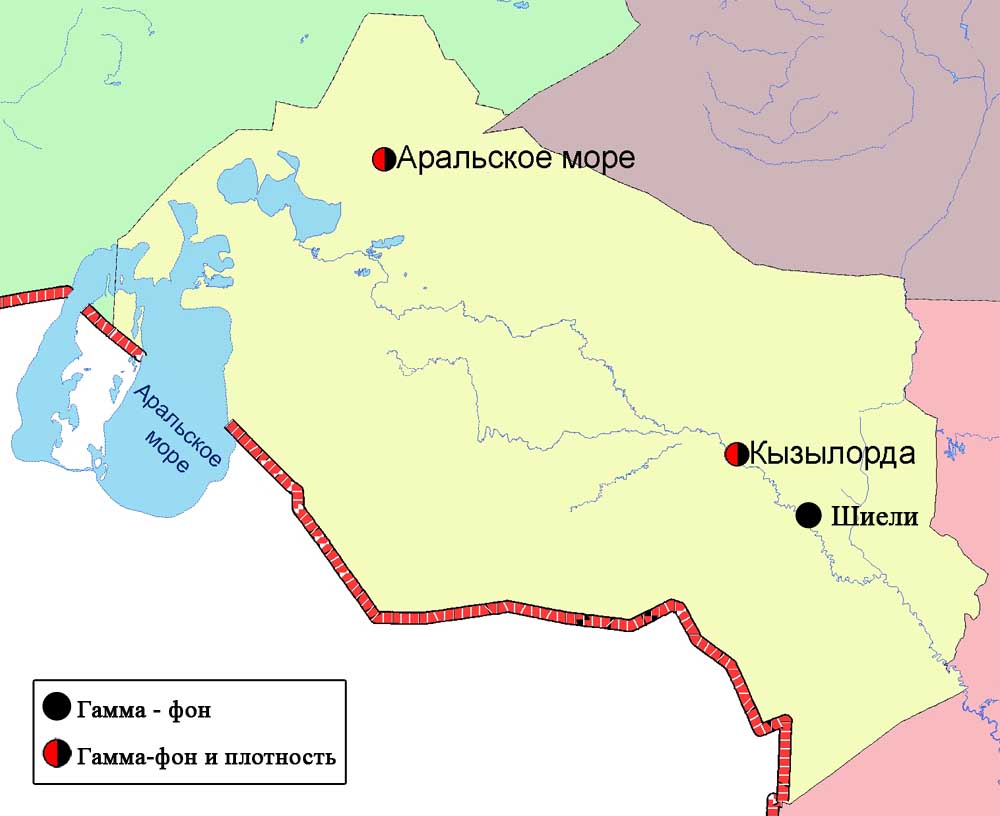 Рис. 10.4 Схема расположения метеостанций за наблюдением уровня радиационного гамма-фона и плотностью радиоактивных выпаденийна территории Кызылординской областиСостояние здоровья населенияЗа март 2011 года для проведения мониторинга состояния здоровья населения по городу Кызылорда (Южная промзона, Северная промзона, микрорайон Акмечеть, рынок Сыбага, Центральная площадь) было обследовано всего 40 пациентов, по 4 категориям по 2 человека.  С начала  марта месяца по городу Кызылорда в ходе  наблюдения в связи  со стабилизацией погоды особых изменений по состоянию здоровья  обследуемых  не наблюдалось.  По  микрорайону «Акмечеть» в возрасте 25-40 лет одна обследуемая,   в Центральной  площади один обследуемый переболел   острым  респираторным заболеванием, по рынку "Сыбага" одна обследуемая в возрасте свыше 40 лет переболела нейроциркуляторной  дистонией  по гипотоническому типу.Состояние окружающей среды Мангистауской областиСостояние загрязнения атмосферного воздуха по городу АктауНаблюдения за состоянием атмосферного воздуха велись на 2 ручных постах:№ 3 – 1 микрорайон;№4 - на территории специальной экономической зоны (СЭЗ) "Морпорт Актау (рис.11.1, 11.2).Измерялись концентрации взвешенных веществ, диоксида серы, сульфата, оксида углерода, диоксида азота, аммиака, суммарных углеводородов и серной кислоты.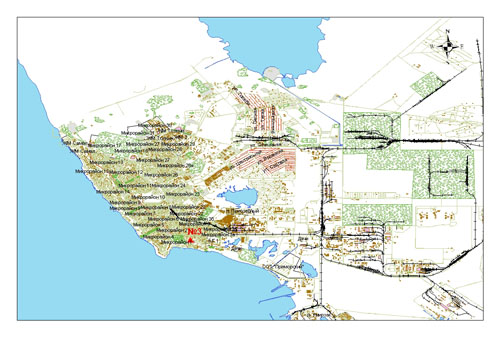 Рис.11.1 Схема расположения поста по отбору проб воздуха в городе Актау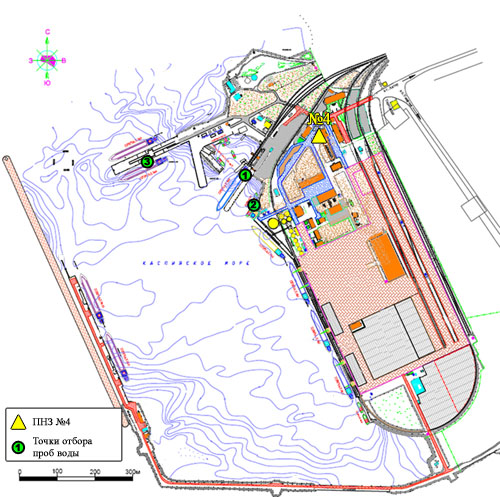 Рис.11.2 Схема расположения поста по отбору проб воздуха и точки отбора проб морских вод на территории СЭЗ «Морпорт Актау»В городе Актау отмечается низкий уровень  загрязнения атмосферного воздуха. Индекс загрязнения атмосферы (ИЗА5) составил 2,5. Средняя  концентрация взвешенных веществ составила 1,5 ПДК. Содержание диоксида серы, оксида углерода, сульфатов, диоксида азота, углеводорода, аммиака и серной кислоты находились в пределах допустимой нормы.В марте 2011 года в сравнении с февралем 2011 года уровень загрязнения атмосферного воздуха в городе Актау значительно не изменился, в сравнении с мартом 2010 года – понизился.Случаев высокого и экстремально высокого загрязнения атмосферного воздуха не зарегистрировано.Качество морских вод по гидрохимическим показателям на акватории Специальной экономической зоны (СЭЗ) "Морпорт Актау"Наблюдения за качеством морских вод на акватории СЭЗ "Морпорт Актау" проводились по четырем контрольным точкам: 1 точка –  выше поста, причал №8; 2 точка –  выше поста, причал №7; 3 точка –  ниже  поста,  причал  №4 (берег);  4 точка (фоновая) –   ниже  дороги  1 микрорайона "Достар".Содержание гидрохимических показателей сравнивалось со значениями предельно допустимых концентраций (ПДК) для морских вод (Приложение 8).Уровень загрязнения морских вод оценивается по величине индекса загрязненности воды (ИЗВ), который используется для сравнения и выявления динамики изменения качества морских вод (Приложение 9).На акватории морпорта концентрации взвешенных веществ находились в пределах 6-19 мг/дм3, величина рН морской воды составили 8,11-8,22 (слабощелочная).На всех точках акватории содержание растворенного кислорода находилось в пределах 5,82-6,1 мг/л (норма 6 мг/ дм3).Во всех точках акватории морская вода акватории характеризуется как "умеренно загрязненные". На 2-ой и 3-и точках концентрация БПК5 составила 2,0 ПДК, в остальных точках акватории превышения ПДК не наблюдались.В сравнении с мартом 2010 года качество морской воды на всех точках акватории значительно не изменилось.11.3. Состояние морских вод по гидрохимическим показателямна прибрежных станциях и месторождениях Мангыстауской областиПрибрежные станции Наблюдения за состоянием морских вод  проведены на трех морских прибрежных станциях Форт-Шевченко, Фетисово, Каламкас. На всех прибрежных станциях величина рН морской воды составило 8,12 (слабощелочная), концентрации взвешенных веществ находилось в пределах – 4,0-8,0 мг/л. Содержание растворенного кислорода находилось в пределах 6,0-6,07 мг/л (норма 6 мг/л).Морская вода на прибрежных станциях оценивалась как "умеренно загрязненные". На прибрежных станциях Форт-Щевченко и Каламкас концентрация нефтепродуктов составило 1,2 ПДК.Наблюдения за качеством морских вод ведется на месторождениях Каражанбас и Арман. На месторождениях величина рН морской воды находилось в пределах 8,13-8,14 (слабощелочная), растворенного кислорода – 6,08-6,12 мг/дм3 (норма 6 мг/дм3) и концентрации взвешенных веществ -2,0-7,0 мг/дм3.Качество морской воды на месторождениях оценивалось как "умеренно загрязненные". На месторождение Каражанбас концентрация нефтепродуктов составило 1,2 ПДК.По сравнению с мартом 2009 года качество морских вод на прибрежных станциях и месторождениях значительно не изменилось.11.4 Состояние загрязнения донных отложений моря на прибрежных станциях, месторождениях на территории Мангистауской областиза весенний период 2011 годаПробы донных отложений моря отобраны на прибрежных станиях Форт-Шевченко, Фетисово, Каламкас. В пробах донных отложений моря содержание марганца находилось в пределах 1,11-1,2 мг/кг, хрома (6+) -0,01 мг/кг (отдельных точках не обнаружено), нефтепродуктов - 0,014-0,016 %, цинка – 0,09-0,14 мг/кг, никеля 0,03-0,05 мг/кг, свинца 0,001-0,002 мг/кг (отдельных точках не обнаружено), меди – не обнаружено.Пробы донных отложений моря отобраны на месторождениях Каражанбас, Арман. В пробах донных отложений моря содержание марганца находилось в пределах 0,18-0,21 мг/кг, хрома (6+) - 0,01 мг/кг, нефтепродуктов – 0,019-0,022%, цинка – 0,08-0,09 мг/кг, никеля 0,047-0,28 мг/кг, свинца и меди не обнаружено.Радиационный гамма-фон Мангистауской областиНаблюдения за уровнем гамма излучения на местности осуществлялись ежедневно на 2-х метеорологических станциях (Актау, Форт-Шевченко) и хвостохранилище Кошкар-Ата Мангистауской области (рис. 11.3). Средние значения радиационного гамма-фона приземного слоя атмосферы по населенным пунктам территории находились в пределах 0,09 – 0,14 мкЗв /ч и не превышало естественного фона.Плотность радиоактивных выпадений в приземном слое атмосферыКонтроль за радиоактивным загрязнением приземного слоя атмосферы на территории Мангистауской области осуществлялся на 3-х метеорологических станциях (Актау, Форт-Шевченко, Жана Узень) путем отбора проб воздуха горизонтальными планшетами (рис. 11.3). На станциях проводился пятисуточный отбор проб. Среднесуточная плотность радиоактивных выпадений в приземном слое атмосферы на территории области составила 1,8 Бк/м2, что не превышает предельно-допустимый уровень.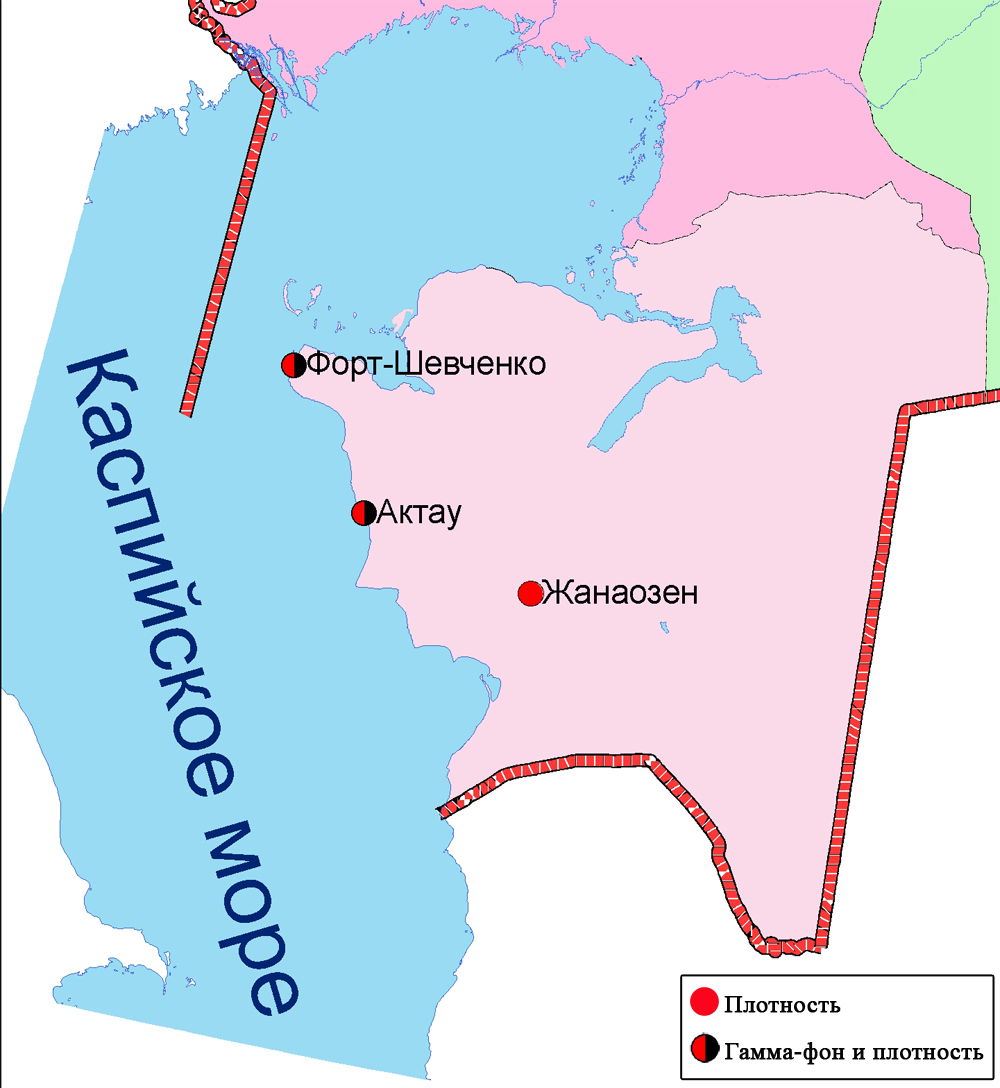 Рис. 11.3 Схема расположения метеостанций за наблюдением уровня радиационного гамма-фона и плотностью радиоактивных выпадений на территории Мангистауской областиСостояние атмосферного воздуха Павлодарской областиСостояние загрязнения атмосферного воздуха по городу ПавлодарНаблюдения за состоянием атмосферного воздуха в городе велись на 2 ручных постах (№1 - пересечение улиц Камзина и Чкалова; №2 - улица Айманова, 26) (рис.12.1). Измерялись концентрации взвешенных веществ, диоксида серы, сульфатов, оксида углерода, диоксида азота, сероводорода, фенола, хлора и хлористого водорода.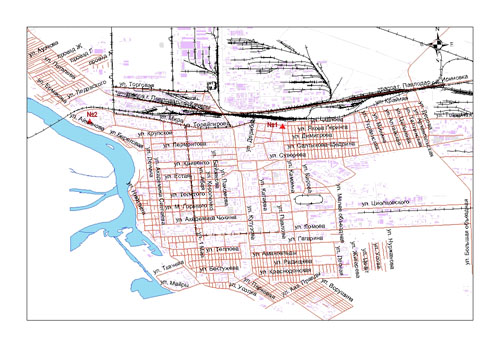 Рис.12.1 Схема расположения постов по отбору проб воздуха в городе ПавлодарВ городе Павлодар отмечается низкий уровень загрязнения атмосферного воздуха. Индекс загрязнения атмосферы (ИЗА5) составил 1,9. Содержание средней концентрации взвешенных веществ, сульфата, диоксида азота, фенола, диоксида серы, оксида углерода, сероводорода, хлористого водорода и хлора находились в пределах допустимой нормы.Максимальная из разовых концентраций оксида углерода составила 1,2 ПДК.В марте 2011 года в сравнении с февралем 2011 года уровень загрязнения атмосферного воздуха в городе Павлодар значительно не изменился, в сравнении с мартом 2010 года, понизился.Случаев высокого и экстремально высокого загрязнения атмосферного воздуха не зарегистрировано.Состояние загрязнения атмосферного воздуха по городу ЕкибастузНаблюдения за атмосферным воздухом в городе Екибастуз велись на 1 ручном посту (№2 - 8 микрорайон, улицы Беркембаева и Сатпаева). Измерялись концентрации взвешенных веществ, диоксида серы, сульфата, оксида углерода, диоксида азота (рис.12.2).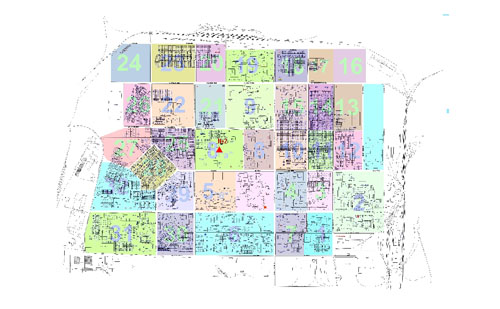 Рис.12.2 Схема расположения постов по отбору проб воздуха в городе ЕкибастузВ городе Екибастуз уровень  загрязнения атмосферного воздуха ниже среднего по городам республики. Индекс загрязнения атмосферы (ИЗА5) составил 1,1. Содержание средней и максимальной концентрации взвешенных веществ, сульфата, диоксида азота, диоксида серы, оксида углерода находились в пределах допустимой нормы.В марте 2011 года в сравнении с февралем 2011 года и в сравнении с мартом 2010 года уровень загрязнения атмосферного воздуха в городе Екибастуз, значительно не изменился.Случаев высокого и экстремально высокого загрязнения атмосферного воздуха не зарегистрировано.Качество поверхностных вод Павлодарской областиНаблюдения за загрязнением поверхностных вод на территории Павлодарской области проводились на реке Ертис (рис. 12.3).С территории Восточно-Казахстанской области река Ертис втекает в Павлодарскую область и протекает на территориию Российской Федерации.На территории Павлодарской области (в районах городах Аксу, Павлодар и сельских округах Жанабет и Прииртышское) превышения ПДК не обнаружено. Качество воды реки Ертис оценивается как «чистая».По сравнению с мартом 2010 года и февралем 2011 года уровень загрязненности воды в реке Ертис существенно не изменилось (рис. 12.8).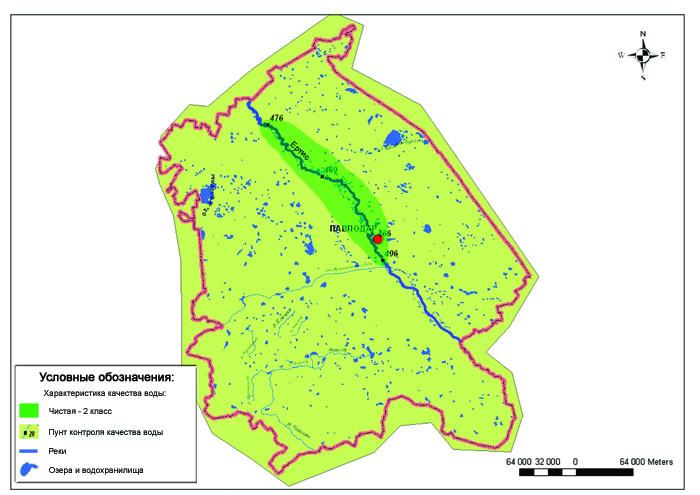 Рис. 12.3 Характеристика качества поверхностных вод Павлодарской областиРадиационный гамма-фон Павлодарской областиНаблюдения за уровнем гамма излучения на местности осуществлялись ежедневно на 6-ти метеорологических станциях (Баянаул, Ертис, Павлодар, Актогай, Шарбакты, Экибастуз) Павлодарской области (рис. 12.4).Средние значения радиационного гамма-фона приземного слоя атмосферы по населенным пунктам территории находились в пределах 0,09-0,18 мкЗв /ч и не превышали естественного фона.Плотность радиоактивных выпадений в приземном слое атмосферыКонтроль за радиоактивным загрязнением приземного слоя атмосферы на территории Павлодарской области осуществлялся на 3-х метеорологических станциях (Ертис, Павлодар, Экибастуз) путем отбора проб воздуха горизонтальными планшетами (рис. 12.4). На станциях проводился пятисуточный отбор проб.Среднесуточная плотность радиоактивных выпадений в приземном слое атмосферы на территории области составила 1,7 Бк/м2, что не превышает предельно-допустимый уровень.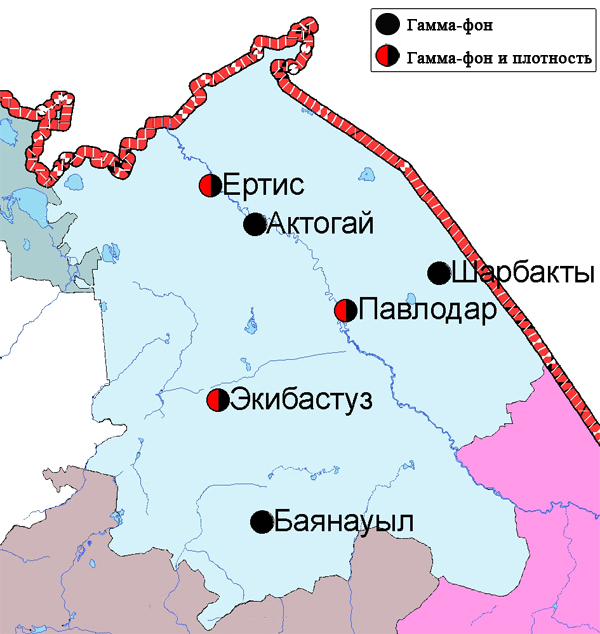 Рис. 12.4 Схема расположения метеостанций за наблюдением уровня радиационного гамма-фона и плотностью радиоактивных выпадений на территории Павлодарской областиСостояние окружающей среды Северо-Казахстанской областиСостояние загрязнения атмосферного воздухапо городу ПетропавловскНаблюдения за состоянием атмосферного воздуха велись на 3 постах  (рис. 13.1), из них: - на 2 ручных постах (№1 – улица Уалиханова, 17; №3 – улица Букетова,16,пересечение улицы Казахстанской правды).- на 1 наземном автоматическом посту (№5 – угол улицы Уалиханова и улицы Я.Гашека) Измерялись концентрации взвешенных веществ, диоксида серы, сульфата, оксида углерода, диоксида углерода, диоксида азота, оксида азота, формальдегида, фенола, сероводорода, озона (таблица 25).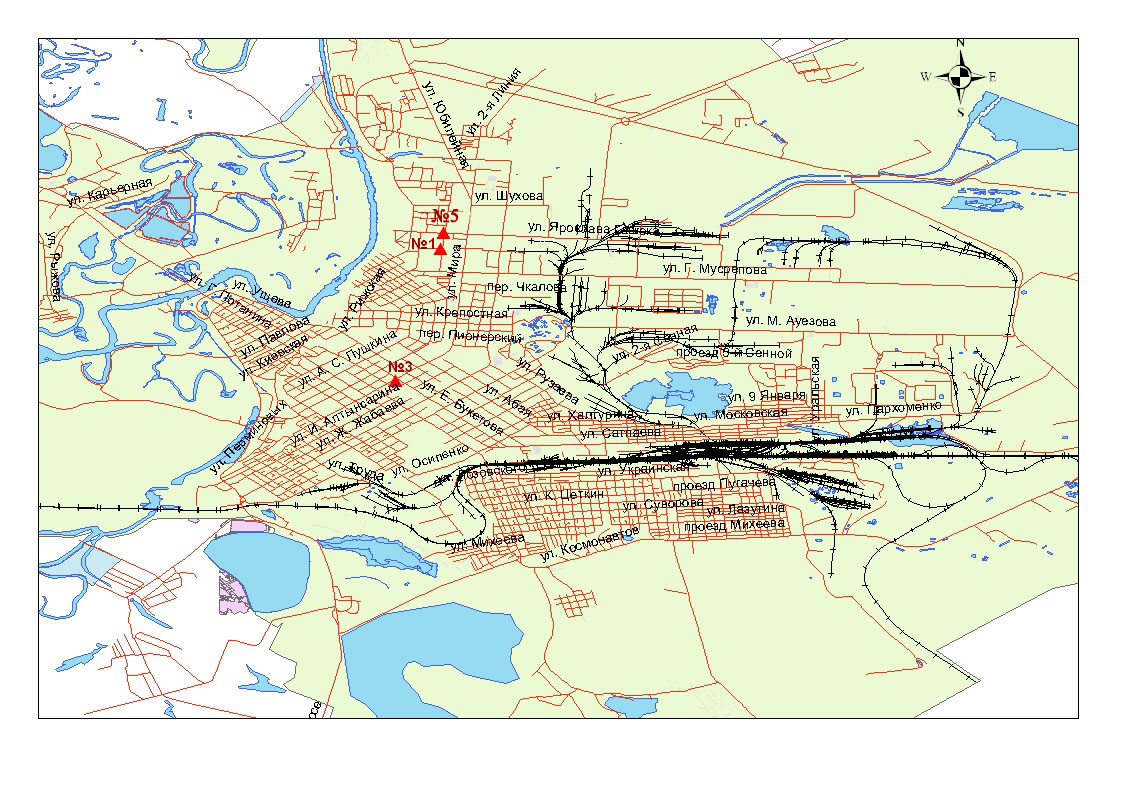 Рис.13.1 Схема расположения постов по отбору проб воздуха в городе ПетропавловскТаблица 25Данные наблюдений вредных примесей, полученные с помощьюавтоматического поста за март 2011 года** результаты данных наблюдений автоматических постов при расчете индекса загрязнения атмосферы (ИЗА5) не учитываются;В городе Петропавловск отмечается низкий уровень  загрязнения атмосферного воздуха. Индекс загрязнения атмосферы (ИЗА5) составил 3,8. Средняя концентрация формальдегида и диоксида азота составила 1,1 ПДК. Содержание оксида углерода, сульфата, фенола находились в пределах допустимой нормы. Максимальная из разовых концентраций диоксида азота составила 1,2 ПДК.В марте 2011 года в сравнении с февралем 2011 года и с мартом 2010 года уровень загрязнения атмосферного воздуха в городе Петропавловск значительно не изменился.Случаев высокого и экстремально высокого загрязнения атмосферного воздуха не зарегистрировано.Качество поверхностных вод на территории Северо-Казахстанской областиНаблюдения за загрязнением поверхностных вод на территории Северо-Казахстанской области проводились на 2-х водных объектах (река Есиль и водохранилище Сергеевское) (рис. 13.2).В реке Есиль отмечены превышения ПДК по меди, никелю, сульфатам в пределах 1,4-1,6 ПДК.В водохранилище Сергеевское города Сергеевка содержания сульфатов и никеля составили 1,4-1,5 ПДК.Качество воды водохранилища Сергеевское характеризуются как «чистая», реки Есиль - «умеренно-загрязненная» (рис. 13.2).По сравнению с мартом 2010 года качество воды в реке Есиль существенно не изменилось, водохранилища Сергеевское улучшилось.По сравнению с февралем 2011 года качество воды реки Есиль ухудшилось, в водохранилище Сергеевксое-улучшилось.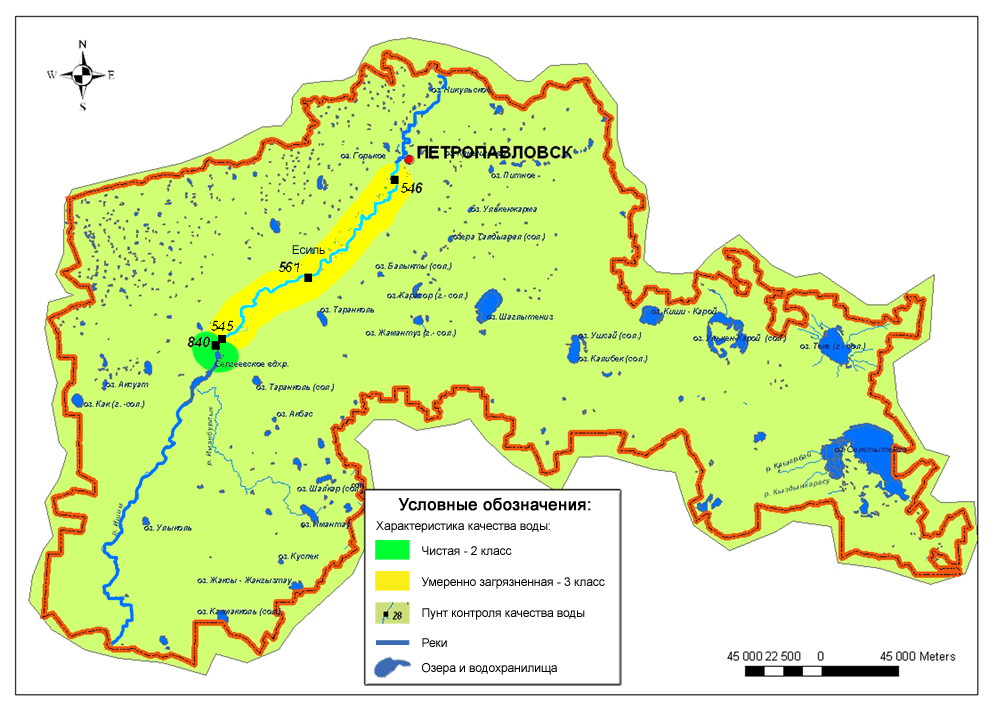 Рис. 13.2 Характеристика качества поверхностных вод Северо-Казахстанской областиРадиационный гамма-фон Северо-Казахстанской областиНаблюдения за уровнем гамма излучения на местности осуществлялись ежедневно на 3-х метеорологических станциях (Булаево, Петропавловск, Сергеевка) Северо-Казахстанской области (рис. 13.3).Средние значения радиационного гамма-фона приземного слоя атмосферы по населенным пунктам территории  находились в пределах 0,09-0,12 мкЗв /ч и не превышали естественного фона.Плотность радиоактивных выпадений в приземном слое атмосферыКонтроль за радиоактивным загрязнением приземного слоя атмосферы на территории Северо-Казахстанской области осуществлялся на 2-х метеорологических станциях (Петропавловск, Сергеевка) путем отбора проб воздуха горизонтальными планшетами (рис. 13.3). На станциях проводился пятисуточный отбор проб.Среднесуточная плотность радиоактивных выпадений в приземном слое атмосферы на территории области составила 1,8 Бк/м2, что не превышает предельно-допустимый уровень.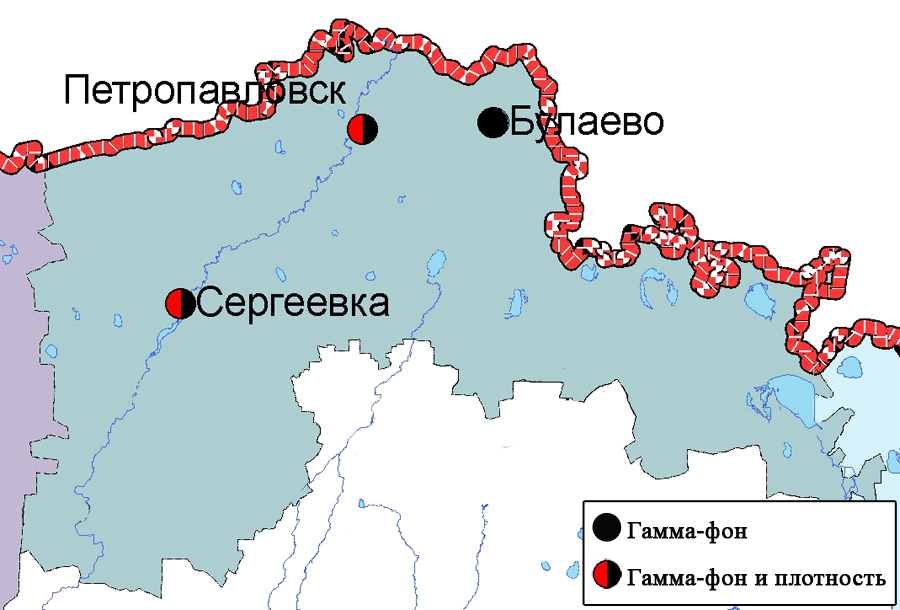 Рис. 13.3 Схема расположения метеостанций за наблюдением уровня радиационного гамма-фона и плотностью радиоактивных выпадений на территории                           Северо-Казахстанской областиСостояние окружающей среды Южно-Казахстанской областиСостояние загрязнения атмосферного воздуха по городу ШымкентНаблюдения за состоянием атмосферного воздуха велись на 4 ручных постах (№1 – проспект Абая, АО «Южполиметалл»; №2 - площадь Ордабасы, пересечение улиц Казыбек би и Толе би; №3 –улица Алдиярова, б/н, АО «Шымкентцемент»; №8 – улица Сайрамская,198, ЗАО «Пивзавод»). Измерялись концентрации взвешенных веществ, диоксида серы, оксида углерода, диоксида азота, сероводорода и формальдегида (рис. 14.1).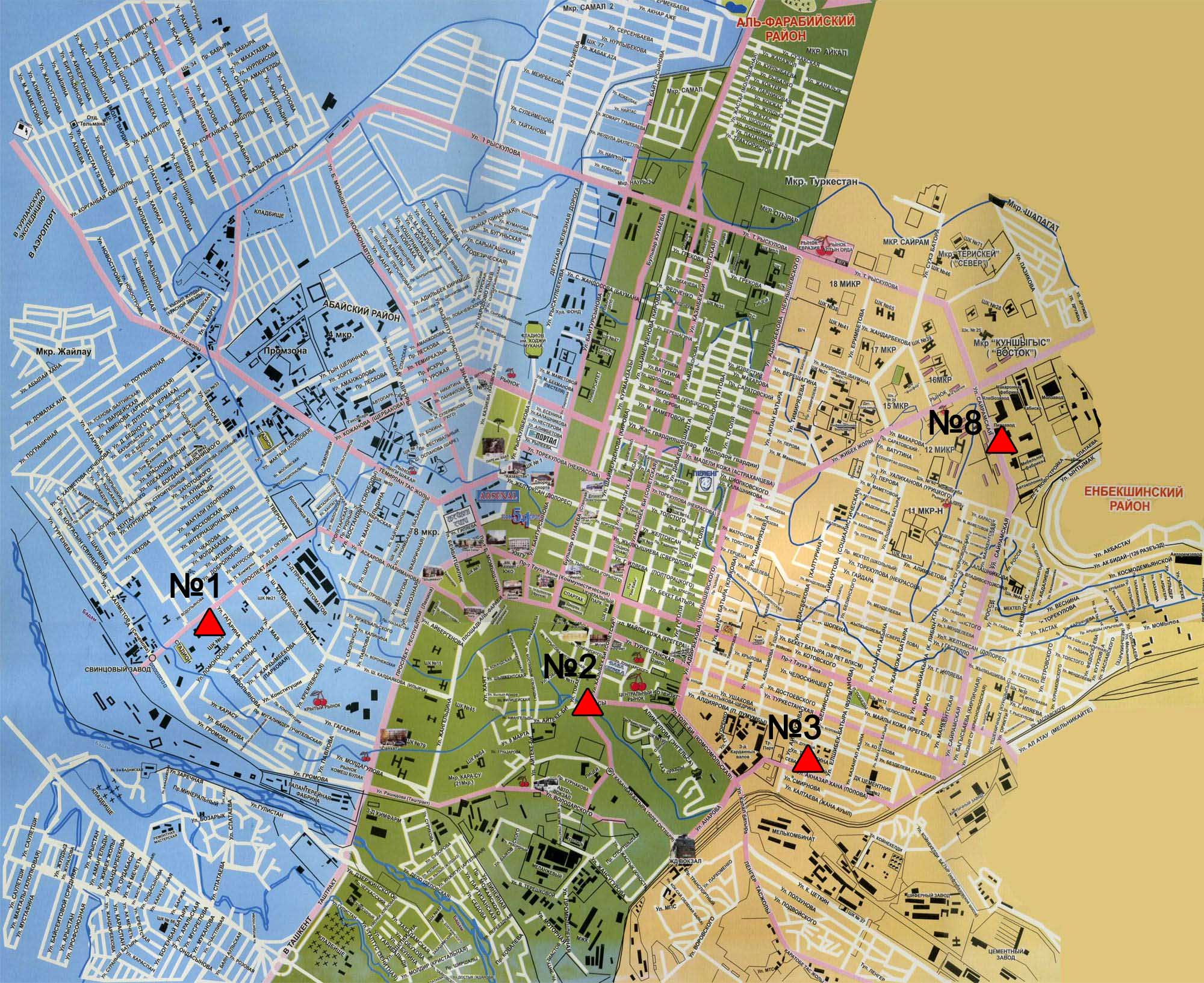 Рис.14.1 Схема расположения постов по отбору проб воздуха в городе ШымкентВ городе Шымкент отмечается высокий уровень загрязнения атмосферного воздуха. Индекс загрязнения атмосферы (ИЗА5) составил 11,1. Средняя за месяц концентрация формальдегида составила 4,5 ПДК, диоксида азота 1,5 ПДК, взвешенных веществ- 1,3 ПДК. Содержание оксида углерода, диоксида серы, сероводорода и аммиака находились в пределах нормы.Максимальная из разовых концентраций диоксида азота достигала – 2,3 ПДК, оксида углерода и взвешенных веществ-1,4 ПДК.В марте 2011 года в сравнении с февралем 2011 года и с мартом 2010 года уровень загрязнения атмосферного воздуха в городе Шымкент, увеличилсяСлучаев высокого и экстремально высокого загрязнения атмосферного воздуха в не зарегистрировано.Качество поверхностных вод на территории Южно-Казахстанской областиНаблюдения за загрязнением поверхностных вод на территории Южно-Казахстанской области проводились на 6 водных объектах (реки Сырдарья, Келес, Бадам, Бугунь, Катта бугунь и водохранилище Шардаринское) (рис. 14.2).Химический состав воды реки Сырдарья формируется в пределах Республики Узбекистан. На территории Казахстана пограничным створом является село Кокбулак. В марте в реке Сырдарья температура воды в среднем составила 6,8 0С, величина рН – 8,0. Содержание растворенного кислорода – 12,8 мг/дм3, значение БПК5  - 1,30 мг О2/дм3. Минерализация воды составило 782 мг/дм3, при жесткости 8,5.Превышения ПДК наблюдались по фенолам 5,0 ПДК, сульфатам 4,0 ПДК, азоту нитритному – 3,6 ПДК, магнию – 3,0 ПДК. С территории Южно-Казахстанкой области река Сырдарья втекает в Кызылординскую область.В реке Келес отмечены превышения ПДК по фенолам 5,0 ПДК,  сульфатам 4,7 ПДК, меди – 3,0 ПДК, магнию 1,7 ПДК.В реке Бадам превышения ПДК отмечены фенолам 8,0 ПДК, азоту нитритному 3,8 ПДК, меди 3,0 ПДК, сульфатам 2,3 ПДК.В реке Бугунь превышения ПДК отмечены сульфатам, меди на уровне 1,1 – 2,0 ПДК.В реке Катта бугунь превышения ПДК не было обнаружено.В водохранилище Шардаринское наблюдались превышения ПДК по сульфатам 4,8 ПДК, фенолам 4,0 ПДК, меди 2,0 ПДК, азоту нитритному 1,3 ПДК.Качество воды водных объектов оценивается следующим образом: реки Бугунь и Катта бугунь - «чистая», водохранилище Шардаринское – «умеренно-загрязненная»; реки Сырдарья, Келес, Бадам – «загрязненная» (рис. 14.5).По сравнению с мартом 2010 года качество воды рек Сырдарья, Келес, Катта бугунь, водохранилища Шардаринское существенно не изменилось; в реке Бадам – ухудшилось; в реке Бугунь - улучшилось.По сравнению с фералем 2011 года качество воды водохранилища Шардаринское значительно не изменилось.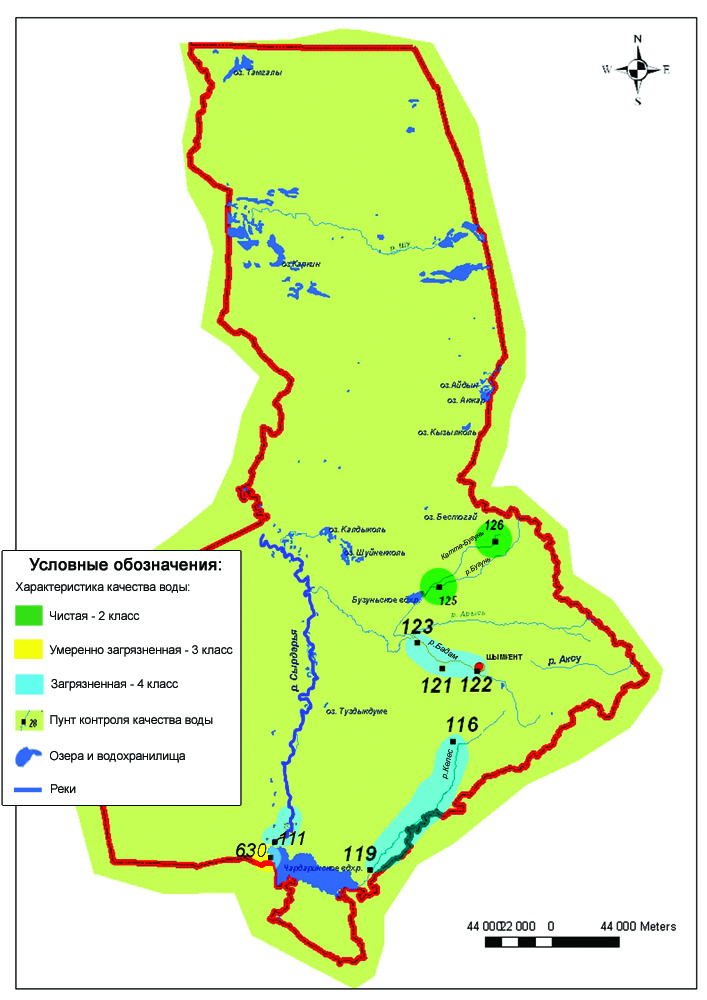 Рис. 14.2 Характеристика качества поверхностных вод Южно-Казахстанской областиРадиационный гамма-фон Южно-Казахстанской областиНаблюдения за уровнем гамма излучения на местности осуществлялись ежедневно на 2-х метеорологических станциях (Шымкент, Туркестан) Южно-Казахстанской области (рис. 14.3)Средние значения радиационного гамма-фона приземного слоя атмосферы по населенным пунктам территории находились в пределах 0,13-0,14 мкЗв /ч и не превышали естественного фона.Плотность радиоактивных выпадений в приземном слое атмосферыКонтроль за радиоактивным загрязнением приземного слоя атмосферы на территории Южно-Казахстанской области осуществлялся на 2-х метеорологических станциях (Шымкент, Туркестан) путем отбора проб воздуха горизонтальными планшетами (рис. 14.3). На станции проводился пятисуточный отбор проб.Среднесуточная плотность радиоактивных выпадений в приземном слое атмосферы на территории области составила 1,8 Бк/м2, что не превышает предельно-допустимый уровень.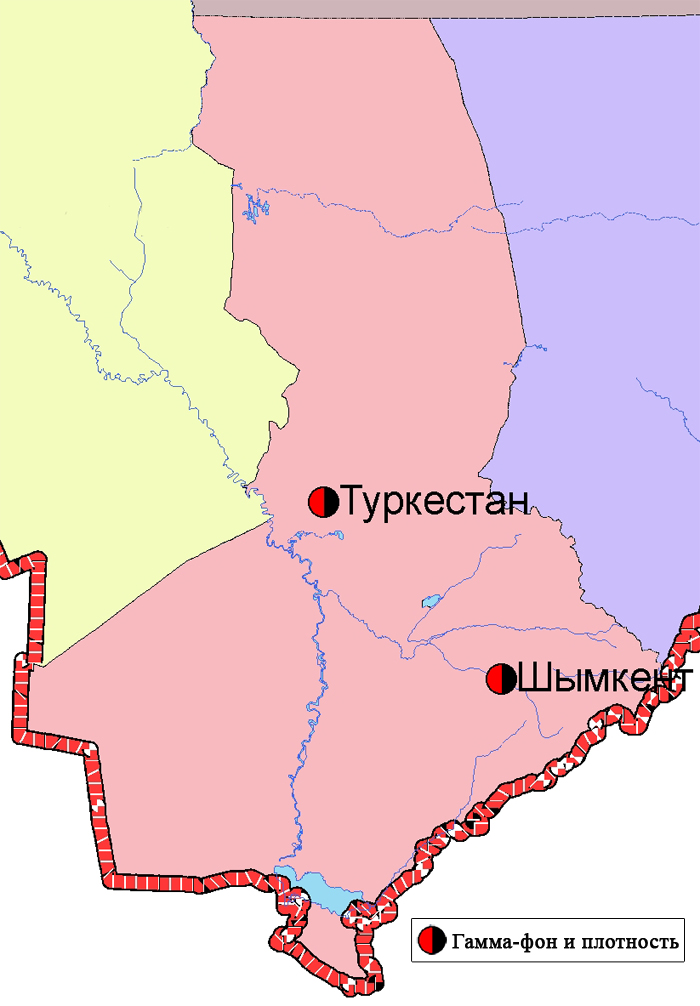 Рис. 14.3 Схема расположения метеостанций за наблюдением уровня радиационного гамма-фона и плотностью радиоактивных выпадений на территории Южно-Казахстанской областиПриложение 1Промышленный мониторингСостояние загрязнения атмосферного воздуха по данным станций мониторинга качества воздуха «Аджип Казахстан Каспиан Оперейтинг» за февраль 2011 годаДля наблюдений за состоянием атмосферного воздуха использовались станции мониторинга качества воздуха (далее-СМКВ), работающие в автоматическом непрерывном режиме.Наблюдения за загрязнением атмосферного воздуха на территории города Атырау по данным 9 станциям (Жилгородок, Авангард, Акимат, Вест Ойл, Восток, Загородная, Привокзальный, Телекоммуникационная антенна (далее-ТКА), Шагала) и Атырауской области по данным 11 станциям СМКВ «Аджип Казахстан Каспиан Оперейтинг» (Аджип ККО) (Болашак Восток, Болашак Запад, Болашак Север, Болашак Юг, Доссор, Макат, Посолек Ескене, Самал, Станция Ескене, Карабатан, Таскескен).В атмосферном воздухе определяется содержание оксида углерода, диоксида серы, сероводорода, оксида и диоксида азота.Основными критериями качества являются значения предельно допустимых концентраций (ПДК) загрязняющих веществ в воздухе населенных мест (Приложение 4).Превышение наблюдалось по сероводороду в районе Вест Ойла – 1,26 ПДК.Превышение наблюдалось по диоксиду азота в районе Восток -1,1 ПДК. Концентрации остальных определяющих веществ находились в пределах нормы (таблица 26).Таблица 26продолжение таблицы 26Приложение 2Состояние качества поверхностных вод Восточно-Казахстанской области по токсикологическим показателям за март 2011 г.Приложение 3Значения предельно-допустимых концентраций отдельных примесей в воздухе населенных мест по Республике Казахстан	*Санитарно-эпидемиологические правила и нормы: "Санитарно-эпидемиологические требования к атмосферному воздуху" , 18.08.2004 г.,№629Приложение 4Оценка степени индекса загрязнения атмосферыРд 52.04.667– 2005, Документы состояния загрязнения атмосферы в городах для информирования государственных органов, общественности и населения. Общме требования к разработке, постороению, изложению и содержанию	Приложение 5Предельно допустимые концентрации (ПДК) вредных веществ для рыбохозяйственных водоемовПримечание: Обобщенный перечень предельно допустимых концентраций (ПДК) вредных веществ для воды рыбохозяйственных водоемов, Москва .** - Методические рекомендациии по формализованной комплексной оценке качества поверхностных и морских вод по гидрохимическим показателям, Москва .Приложение 6Критерии качества поверхностных вод по величине ИЗВПриложение 7Значения предельно-допустимых концентраций (ПДК) веществ в воде  водных объектов хозяйственно-питьевого и культурно-бытового водопользования по Республике Казахстан«Санитарно-эпидемиологические требования к водоисточникам, хозяйственно-питьевому водоснабжению, местам культурно-бытового водопользования и безопасности водных объектов № 554 СанПиН 28.07.10, Астана 2010 гПриложение 8Значения предельно-допустимых концентраций веществ в морских водах** - Методические рекомендациии по формализованной комплексной оценке качества поверхностных и морских вод по гидрохимическим показателям, Москва .Приложение 9Критерий изменения качества морских водДепартамент Экологического мониторингаРГП «Казгидромет»аДРЕС:город Астанаул. Орынбор 11/1тел. 8-(7172)-79-83-65 (внутр. 1090)е MAIL: cemosrk@mail.ruСОДЕРЖАНИЕСтр.Предисловие 5Общая оценка уровня загрязнения воздуха в городах Республики Казахстан7Качество поверхностных вод  Республики Казахстан 9Радиационное состояние приземного слоя атмосферы по Республике Казахстан24Плотность радиоактивных выпадений в приземном слое атмосферы по Республике Казахстан241Состояние окружающей среды Акмолинской области271.1 Состояние загрязнения атмосферного воздуха по городу Астана 271.2Состояние загрязнения атмосферного воздуха по городу Кокшетау281.3Качество поверхностных вод на территории Акмолинской области291.4Состояние загрязнения атмосферного воздуха на территории  Щучинско–Боровской курортной зоны331.5Качество поверхностных вод по гидрохимическим показателям на территории Щучинско–Боровской курортной зоны341.6Радиационный гамма-фон Акмолинской области371.7Плотность радиоактивных выпадений в приземном слое атмосферы372Состояние окружающей среды Актюбинской области382.1Состояние загрязнения атмосферного воздуха по городу Актобе 382.2Качество поверхностных вод на территории Актюбинской области392.3Радиационный гамма-фон Актюбинской области412.4Плотность радиоактивных выпадений в приземном слое  атмосферы413Состояние окружающей среды Алматинской области423.1Состояние загрязнения атмосферного воздуха по городу Алматы423.2Состояние загрязнения атмосферного воздуха по городу Талдыкорган443.3Качество поверхностных вод на территории Алматинской области453.4Радиационный гамма-фон Алматинской области483.5Плотность радиоактивных выпадений в приземном слое атмосферы484Состояние окружающей среды Атырауской области494.1 Состояние загрязнения атмосферного воздуха по городу Атырау494.2Качество поверхностных вод на территории Атырауской области504.3Радиационный гамма-фон Атырауской области514.4Плотность радиоактивных выпадений в приземном слое атмосферы515Состояние окружающей среды Восточно-Казахстанской области535.1Состояние загрязнения атмосферного воздуха по городу Усть-Каменогорск535.2Состояние загрязнения атмосферного воздуха по городу Риддер545.3Состояние загрязнения атмосферного воздуха по городу Семей555.4Состояние загрязнения атмосферного воздуха по поселку Глубокое565.5 Качество поверхностных вод на территории Восточно-Казахстанской области 575.6Характеристика качества поверхностных вод по показателям токсичности на территории Восточно-Казахстанской области 605.7Радиационный гамма-фон Восточно-Казахстанской области 615.8Плотность радиоактивных выпадений в приземном слое атмосферы616Состояние окружающей среды Жамбылской области626.1Состояние загрязнения атмосферного воздуха по городу Тараз626.2Качество поверхностных вод на территории Жамбылской области636.3Радиационный гамма-фон Жамбылской области666.4Плотность радиоактивных выпадений в приземном слое атмосферы667Состояние окружающей среды Западно-Казахстанской области677.1Состояние загрязнения атмосферного воздуха по городу Уральск677.2Качество  поверхностных вод на территории Западно-Казахстанской области 687.3Радиационный гамма-фон Западно-Казахстанской области 707.4Плотность радиоактивных выпадений в приземном слое  атмосферы708Состояние окружающей среды Карагандинской области718.1Состояние загрязнения атмосферного воздуха по городу Караганда 718.2Состояние загрязнения атмосферного воздуха по городу Балхаш728.3Состояние загрязнения атмосферного воздуха по городу Жезказган738.4Состояние загрязнения атмосферного воздуха по городу Темиртау748.5Качество поверхностных вод на территории Карагандинской области 758.6Характеристика загрязнения поверхностных вод бассейна реки Нура по Карагандинской области (2 программа)788.7Радиационный гамма-фон Карагандинской области848.8Плотность радиоактивных выпадений в приземном слое атмосферы849Состояние окружающей среды Костанайской области859.1Состояние загрязнения атмосферного воздуха по городу Костанай859.2Качество поверхностных вод на территории Костанайской области 869.3Радиационный гамма-фон Костанайской области899.4Плотность радиоактивных выпадений в приземном слое атмосферы8910Состояние окружающей среды Кызылординской области9010.1Состояние загрязнения атмосферного воздуха по городу Кызылорда9010.2Состояние атмосферного воздуха на маршрутных постах города Кызылорда 9010.3Качества поверхностных вод на территории Кызылординской области 9310.4Качество воды хозяйственно-питьевого и культурно-бытового водопользования Кызылординской области9310.5Радиационный гамма-фон Кызылординской области9410.6Радиационный гамма-фон по экспедиционным исследованиям города Кызылорды9410.7Плотность радиоактивных выпадений в приземном слое атмосферы на территории Кызылординской области9510.8Состояние здоровья населения9511Состояние окружающей среды Мангистауской области9611.1Состояние загрязнения атмосферного воздуха по городу Актау9611.2Качество морских вод по гидрохимическим показателям на акватории Специальной экономической зоны (СЭЗ) «Морпорт Актау»9711.3Радиационный гамма-фон Мангистауской области9911.4Плотность радиоактивных выпадений в приземном слое атмосферы9912Состояние окружающей среды Павлодарской области10012.1Состояние загрязнения атмосферного воздуха по городу Павлодар10012.2Состояние загрязнения атмосферного воздуха по городу Екибастуз10112.3Качество поверхностных вод на территории Павлодарской области10212.4Радиационный гамма-фон Павлодарской области10312.5Плотность радиоактивных выпадений в приземном слое атмосферы10313Состояние окружающей среды Северо-Казахстанской области10413.1Состояние загрязнения атмосферного воздуха по городу Петропавловск10413.2Качество поверхностных вод на территории Северо-Казахстанской области10513.3Радиационный гамма-фон Северо-Казахстанской области10713.4Плотность радиоактивных выпадений в приземном слое атмосферы10714Состояние окружающей среды Южно-Казахстанской области10814.1Состояние загрязнения атмосферного воздуха по городу Шымкент10814.2Качество поверхностных вод на территории Южно-Казахстанской области10914.3Радиационный гамма-фон Южно-Казахстанской области11114.4Плотность радиоактивных выпадений в приземном слое атмосферы111Приложение 1112Приложение 2115Приложение 3116Приложение 4116Приложение 5117Приложение 6117Приложение 7118Приложение 8119Приложение 92 класс"чистая"ИЗВ 0,31-1,02 класс"чистая"ИЗВ 0,31-1,03 класс"умеренно загрязненная"ИЗВ 1,01-2,53 класс"умеренно загрязненная"ИЗВ 1,01-2,54 класс,"загрязненная"ИЗВ 2,51-4,04 класс,"загрязненная"ИЗВ 2,51-4,05 класс,"грязная"ИЗВ 4,01-6,05 класс,"грязная"ИЗВ 4,01-6,06 класс,"очень грязная"ИЗВ 6,01-106 класс,"очень грязная"ИЗВ 6,01-107 класс,"чрезвычайно грязная"ИЗВ > 107 класс,"чрезвычайно грязная"ИЗВ > 107 класс,"чрезвычайно грязная"ИЗВ > 101р.Кара Ертис 1р.Аят1р.Брекса1р.Тихая1р.Глубочанка11р. Красноярка2р. Ертис2р.Тогызак2р.Ульби2р.Урал (ЗКО)2р.Кара-Кенгир22р.Шерубайнура3р.Буктырма3р.Есиль3р. Утва3р.Чаган3оз.Султанкельды33оз. Шалкар4р.Оба4р.Кеттыбулак4р. Илек (ЗКО)4р.Деркул4кан.Нура Есиль44оз.Бийликоль5пр. Шароновка5р.Нура (Карагандинск.)5р.Тобол5р.Большая Узень6р.Кигач6р.Иле6р.Ак-Булак6р. Малая Узень7р.Урал(Атырауский)7р.Текес7р.Сары-Булак7р.Илек (Актюбинск)8р. Бугунь8р.Коргас8р.Нура (Акмолинская)8р.Киши Алматы9р. Катта бугунь9р.Талас9р.Улькен Алматы9р.Есентай10вдхр. Сергеевское10р.Шу10р.Аксу11р.Асса11р. Карабалты12р. Токташ12р.Келес13р. Беркара13р.Бадам14р.Сырдарья (Кызылорд.)14р.Сырдарья (ЮКО)15вдхр. Каратомарское15вдхр.Кенгирское16вдхр Вячеславское16канал Кушум17вдхр Самаркандское18вдхр. Капшагай19вдхрШардаринское20оз.Копа21оз.Зеренда№Наименование ингредиентовПределы ПДККол-во объектовНазвание рек и водоемов1Медь (2+)1,1-20,044реки Кара Ертис, Ертис, Буктырма, Брекса, Тихая, Ульби, Глубочанка, Красноярка, Оба, Тобол, Аят, Есиль, Кеттыбулак, Ак-Булак, Сары Булак, Нура, Кара-Кенгир, Шерубайнура, Иле, Текес, Коргас, Киши Алматы, Есентай, Улькен Алматы, Талас, Шу, Асса, Аксу, Карабалта, Токташ, Беркара, Келес, Бадам, Бугунь, Сырдарья, водохранилища Каратомарское, Вячеславское, Кенгирское, Самаркандское, Капшагай, Шардаринское, озера  Копа, Султанкельды, Зеренда,  канал Нура-Есиль.2Сульфаты1,1-18,032реки Урал (ЗКО), Чаган, Деркул, Большая Узень, Малая Узень, Утва, Илек (ЗКО), Тобол, Аят, Тогызак, Есиль, Ак-Булак, Сары-Булак, Нура (Акмолинская), Иле, Аксу, Карабалта, Токташ, Сырдарья, Келес, Бадам, Бугунь, водохранилища Шардаринское, Сергеевское, озера Шалкар,  Копа, Зеренда, Султанкельды, Бийликоль, каналы Кушум,  Нура-Есиль3Азот нитритный1,1-41,526реки Брекса, Тихая, Оба, Урал (ЗКО), Чаган, Деркул, Малая Узень, Утва,  Илек (Актюбинская), Тобол,  Тогызак, Нура (Карагандинская), Кара-Кенгир, Шерубайнура, Иле, Текес, Киши Алматы, Есентай,  Шу, Бадам, Сырдарья (ЮКО), водохранилища Кенгирское, Капшагай, Шардаринское, озеро Шалкар, канал Кушум4Железо общее1,1-7,913реки Урал (ЗКО), Чаган, Деркул, Малая Узень, Утва, Илек (ЗКО), Иле, Текес, Шу, Асса, Аксу, Карабалты, Токташ5БПК51,1-42,014реки Брекса, Большая Узень, Малая Узень, Илек (Актюбинская), Тогызак, Сары булак, Шерубайнура, Шу, Аксу, Карабалта, озеро Бийликоль, Султанкельды, канал Нура-Есиль, озеро Шалкар6Фенолы1,2-8,018реки Чаган, Деркул, Большая Узень, Утва, Илек (ЗКО), Тобол, Нура (Карагандинская), Шерубайнура, Коргас, Шу, Асса, Карабалты, Токташ, Беркара, Сырдарья (ЮКО), водохранилища Самаркандское, Шардаринское, канал Кушум7Растворенный кислород1,66 – 5,15  мг/л11реки Урал (ЗКО), Чаган, Деркул, Большая Узень, Малая Узень, Утва, Илек (ЗКО), озеро Шалкар, Султанкелды, каналы Кушум, Нура Есиль8Аммоний солевой1,1-25,88реки Тихая, Ульби, Глубочанка, Сары Булак, Нура (Акмолинская), Шерубайнура, Кара-Кенгир,  канал Нура Есиль9Цинк 1,5-66,35реки Брекса, Тихая, Ульби, Глубочанка,  Красноярка10Хром (6+)2,0-4,05реки Урал (ЗКО), Большая Узень, Малая Узень,  Илек, озеро Шалкар11Нефтепродукты3,4 – 4,02река Кара-Кенгир, водохранилище Кенгирское12Бор17,81река Илек (Актюбинская)Наименованиеводного объекта(адм. область)Индекс загрязненности воды (ИЗВ) – характеристика качества водыИндекс загрязненности воды (ИЗВ) – характеристика качества водыИндекс загрязненности воды (ИЗВ) – характеристика качества водыСодержание загрязняющих веществ в марте 2011 года, превышающих ПДКСодержание загрязняющих веществ в марте 2011 года, превышающих ПДКСодержание загрязняющих веществ в марте 2011 года, превышающих ПДКНаименованиеводного объекта(адм. область)март2010 годафевраль 2011 годамарт 2011 годаИнгредиентыСредняя концентрация, мг/дм3КратностьпревышенияПДКр. Кара Ертис(ВКО)0,68 (2кл.)чистая0,65 (2 кл.)чистая0,58 (2 кл.)чистаяМедь (2+)0,00111,1р. Ертис(ВКО)0,82 (2кл.)чистая0,58 (2 кл.)чистая0,78 (2 кл.)чистаяМедь (2+)0,00181,8р. Ертис(Павлодарская)0,68 (2кл.)чистая0,63 (2кл.)чистая0,67 (2кл.)чистая---р.Буктырма(ВКО)0,44 (2 кл.)чистая0,99 (2 кл.)чистая0,86 (2 кл.)чистаяМедь (2+)0,00232,3р.Брекса(ВКО)2,86 (4 кл.)загрязнённая3,11 (4 кл.)загрязнённая3,67 (4 кл.)загрязнённаяМедь (2+)Азот нитритный БПК5Цинк0,0150,0463,440,01515,02,31,71,5р.Тихая(ВКО)4,72 (5 кл.)грязная3,93 (4 кл.)загрязнённая5,10 (5 кл.)грязнаяМедь (2+)Аммоний солевой ЦинкАзот нитритныйБПК50,01612,090,040,074,7816,14,24,03,32,4р.Ульби(ВКО)2,19 (3 кл.)умереннозагрязнённая4,28 (5 кл.)грязная3,53 (4 кл.)загрязнённаяЦинкМедь (2+)Аммоний солевой0,1390,00370,714,03,71,4р.Глубочанка(ВКО)2,44 (3 кл.)умереннозагрязнённая7,21 (6 кл.)оченьгрязная9,16 (6 кл.)оченьгрязнаяЦинкМедь (2+)Аммоний солевой Марганец (2+)0,4620,00510,70,01246,25,21,41,2р.Красноярка(ВКО)17,99  (7 кл.)чрезвычайно грязная16,4 (7 кл.)чрезвычайно грязная15,1 (7 кл.)чрезвычайно грязнаяЦинкМедь (2+)Аммоний солевой Марганец (2+) 0,6630,01851,30,02366,318,52,62,3р.Оба(ВКО)0,63 (2 кл.)чистая0,53 (2 кл.)чистая0,74 (2 кл.)чистаяМедь (2+)Азот нитритный0,00130,0261,31,3пр. Шароновка(Атырауская)0,91 (2 кл.)чистая0,60 (2 кл.)чистая0,74 (2 кл.)чистая-р.Кигач(Атырауская)0,83 (2 кл.)чистая0,64 (2 кл.)чистая0,60 (2 кл.)чистая-р.Урал(Атырауская)0,81 (2 кл.)чистая0,66 (2 кл.)чистая0,71 (2 кл.)чистая-р.Урал (ЗКО)3,54 (4 кл.)загрязнённая1,46 (3 кл.)умеренно загрязнённая4,20 (5 кл.)грязнаяКислородСульфатыАзот нитритный Хром (6+)Железо общее2,50250,60,0520,0370,16616,02,52,61,81,6р.Чаган (ЗКО)3,43 (4 кл.)загрязнённая2,34 (3 кл.)умеренно загрязнённая4,11(5 кл.)грязнаяКислородЖелезо общееСульфаты Азот нитритный Фенолы2,630,29244,00,0370,001615,22,92,41,81,6р.Деркул(ЗКО)4,67 (5 кл.)грязная1,62 (3 кл.)умеренно загрязнённая5,01 (5 кл.)грязнаяКислородАзот нитритный Железо общееСульфаты Фенолы2,860,1360,33255,00,001814,06,83,32,51,8р.Большой Узень (ЗКО)3,62 (4 кл.)загрязнённая-4,95 (5 кл.)грязнаяКислородСульфаты Фенолы Хром (6+)ХлоридыБПК52,40610,00,0020,04585,63,1416,76,12,02,01,91,5р.Малый Узень (ЗКО)3,05 (4 кл.)загрязнённая-5,46 (5 кл.)грязнаяКислородСульфаты Железо общееАзот нитритный БПК5Хром (6+)2,32550,00,370,0454,120,0417,25,53,72,22,02,0оз.Шалкар(ЗКО)4,89 (5 кл.)грязная-10,4 (7 кл.)чрезвычайно грязнаяХлоридыСульфатыКислородХром (6+)БПК5Азот нитритный8133,51800,03,080,084,320,03527,118,09,74,02,11,7канал Кушум(ЗКО)2,45 (3 кл.)умеренно загрязнённая-3,90 (4 кл.)загрязнённаяКислородАзот нитритныйСульфатыФенолы2,480,053144,00,001616,12,61,41,6р.Утва (ЗКО)3,25 (4 кл.)загрязнённая-3,62 (4 кл.)загрязнённаяКислородЖелезо общееФенолы Азот нитритный Сульфаты2,980,250,00180,032156,013,42,51,81,61,5р.Илек(ЗКО)4,17 (5 кл.)грязная-3,68 (4 кл.)загрязнённаяКислородХром (6+)Железо общее Фенолы Сульфаты2,960,060,240,0014122,013,53,02,41,41,2р.Илек(Актюбинская)5,91 (5 кл.)грязная4,20(5 кл.)грязная5,04(5 кл.)грязнаяБорАзот нитритныйХром (6+)БПК50,300,1210,0683,717,86,03,41,8р.Тобол(Костанайская)1,53 (3 кл.)умеренно загрязнённая1,81 (3 кл.)умеренно загрязнённая2,70 (4 кл.)загрязнённаяАзот нитритныйФенолы СульфатыМедь (2+)0,1460,003271,40,0027,33,02,72,0р.Аят(Костанайская)2,70 (4 кл.)загрязнённая1,32 (3 кл.)умеренно загрязнённая1,20 (3 кл.)умеренно загрязнённаяСульфатыМедь(2+)226,70,0022,22,0р.Тогызак	(Костанайская)7,99 (6 кл.)оченьгрязная1,91 (3 кл.)умеренно загрязнённая1,76 (3 кл.)умеренно загрязнённаяСульфаты Азот нитритныйБПК5422,70,043,414,22,01,7вдхр Каратомарское (Костанайская)2,65 (4 кл.)загрязнённая-1,86 (3 кл.)умеренно загрязнённаяМедь(2+)Сульфаты0,007170,07,01,7вдхр. Сергеевское  (СКО)1,83 (3 кл.)умереннозагрязнённая1,03 (3 кл.)умеренно загрязнённая0,93 (2 кл.)чистаяСульфатыНикель148,00,01451,51,4р.Есиль(СКО)1,92 (3 кл.)умереннозагрязнённая0,98 (2 кл.)чистая1,08 (3 кл.)умеренно загрязнённаяСульфаты НикельМедь(2+)158,00,01420,00141,61,41,4р.Есиль(Акмолинская)2,66 (4 кл.)загрязнённая2,00 (3 кл.)умереннозагрязнённая2,29 (3 кл.)умереннозагрязнённаяМедь(2+)Сульфаты Магний0,0073293,051,07,32,91,3р.Кеттыбулак(Акмолинская)0,69 (2 кл.)чистая0,53 (2кл.) чистая1,51 (3 кл.)умереннозагрязнённаяМедь(2+)Фториды0,0070,837,01,1р.Ак-Булак(г.Астана)2,02 (3 кл.)умереннозагрязнённая3,19 (4 кл.)загрязнённая2,71 (4 кл.)загрязнённаяМедь(2+)СульфатыФторидыХлориды0,006472,32,6331,06,04,73,51,1р.Сары-Булак(г.Астана)1,74 (3 кл.)умереннозагрязнённая1,55 (3 кл.)умереннозагрязнённая2,98 (4 кл.)загрязнённаяАммоний солевойМедь(2+)КислородБПК5Сульфаты2,750,00545,154,45140,65,55,42,32,21,4вдхр Вячеславское(Акмолинская)0,92 (2 кл.)чистая1,16 (3 кл.)умереннозагрязнённая1,56 (3 кл.)умереннозагрязнённаяМедь(2+)0,0066,0оз.Копа(Акмолинская)2,96 (4 кл.)загрязнённая2,04 (3 кл.)умереннозагрязнённая2,17 (3 кл.)умереннозагрязнённаяМедь(2+)СульфатыМагнийХлориды0,004370,0101,0556,04,03,72,51,8оз.Султанкельды(Акмолинская)7,89 (6 кл.)оченьгрязная5,12 (5 кл.)грязная8,81 (6 кл.)оченьгрязнаяКислородСульфатыМедь(2+)МагнийБПК5Хлориды1,66941,00,004137,06,02867,030,19,44,03,43,02,9оз. Зеренда(Акмолинская)-2,01 (3 кл.)умереннозагрязнённая1,88 (3 кл.)умереннозагрязнённаяФториды МагнийМедь(2+)Сульфаты3,2589,00,002173,04,32,22,01,7кан Нура-Есиль(Акмолинская)4,32 (5 кл.)грязная4,79 (5 кл.)грязная7,17 (6 кл.)оченьгрязнаяКислородАммоний солевой СульфатыМедь (2+)МагнийБПК52,875,0778,00,0065100,75,014,010,07,86,52,52,5р.Нура(Акмолинская)3,52 (4 кл.)загрязнённая2,41 (3 кл.)умереннозагрязнённая3,28 (4 кл.)загрязнённаяМедь (2+)СульфатыКислородМагнийАммоний солевой 0,010417,75,2253,00,6010,04,22,31,31,2р.Нура(Карагандинская)2,91 (4 кл.)загрязнённая1,86 (3 кл.)умереннозагрязнённая1,86 (3 кл.)умереннозагрязнённаяМедь (2+)Азот нитритныйФенолы0,0040,0430,0024,02,12,0р.Кара-Кенгир(Карагандинская)6,38 (6 кл.)очень грязная6,38 (6 кл.)оченьгрязная6,21 (6 кл.)очень грязнаяМедь (2+)Аммоний солевой Азот нитритныйНефтепродукты0,0203,230,1130,1720,06,55,63,4р.Шерубайнура(Карагандинская)15,60 (7 кл.)чрезвычайно грязная9,68 (6 кл.)оченьгрязная13,8 (7 кл.)чрезвычайно грязнаяАзот нитритныйАммоний солевой Медь(2+)Фенолы БПК5Кислород0,82912,90,00610,0046,145,2341,525,86,14,03,12,3вдхр Кенгирское(Карагандинская)4,63 (5 кл.)грязная4,51 (5 кл.)грязная2,80 (4 кл.)загрязнённаяМедь(2+)НефтепродуктыАзот нитритный0,00930,200,0279,34,01,3вдхр Самаркандское(Карагандинская)0,92 (2 кл.)чистая1,59 (3 кл.)умереннозагрязнённая1,30 (3 кл.)умереннозагрязнённаяМедь(2+)Фенолы0,0030,0023,02,0р.Иле(Алматинская)1,20 (3 кл.)умеренно загрязнённая4,31 (5 кл.)грязная2,11 (3 кл.)умереннозагрязнённаяМедь(2+) Азот нитритныйЖелез общееСульфаты0,00620,050,18118,06,22,51,81,2р.Текес(Алматинская)2,18 (3 кл.)умеренно загрязнённая3,74 (4 кл.)загрязнённая1,37 (3 кл.)умереннозагрязнённаяМедь(2+)Желез общее Азот нитритный0,00280,110,0232,81,11,15р.Коргас(Алматинская)1,41 (3 кл.)умеренно загрязнённая5,07 (5 кл.)грязная2,21 (3 кл.)умереннозагрязнённаяМедь(2+)ФенолыЖелез общее0,00820,0020,128,22,01,2вдхр Капшагай(Алматинская)2,03 (3 кл.)умереннозагрязнённая4,08 (5 кл.)грязная1,36 (3 кл.)умереннозагрязнённаяМедь(2+)Азот нитритный0,00340,0363,41,8р.Киши Алматы(г.Алматы)2,17 (3 кл.)умереннозагрязнённая5,19 (5 кл.)грязная4,56 (5 кл.) грязнаяМедь (2+)Азот  нитритный Фториды0,02010,0830,8520,14,11,1р.Есентай(г.Алматы)2,18 (3 кл.)умереннозагрязнённая4,04 (5 кл.)грязная4,16 (5 кл.) грязнаяМедь (2+)Азот  нитритный 0,01690,01016,95,1р.УлькенАлматы(г.Алматы)2,09 (3 кл.)умереннозагрязнённая3,77 (4кл.)загрязнённая3,57 (4кл.)загрязнённаяМедь (2+)Фториды0,01740,8517,41,1р.Талас(Жамбылская)1,61 (3 кл.)умереннозагрязнённая1,22 (3 кл.)умереннозагрязнённая1,62 (3 кл.)умереннозагрязнённаяМедь(2+)Железо общее 0,00470,174,71,7р.Шу(Жамбылская)2,20 (3 кл.)умереннозагрязнённая2,01 (3кл.)умереннозагрязнённая1,94 (3кл.)умереннозагрязнённаяАзот  нитритный Медь(2+)БПК5Железо общееФенолы0,0520,00234,150,210,0022,62,32,12,12,0р.Асса(Жамбылская)2,49 (3 кл.)умереннозагрязнённая1,07 (3 кл.)умереннозагрязнённая1,32 (3 кл.)умереннозагрязнённаяМедь(2+)Железо общееФенолы 0,00210,210,0022,12,12,0р.Аксу(Жамбылская)1,98 (3 кл.)умереннозагрязнённая3,40 (4 кл.)загрязнённая3,26 (4 кл.)загрязнённаяЖелезо общееМедь(2+)БПК5Сульфаты0,790,00487,25175,07,94,83,61,7р.Карабалты(Жамбылская)4,14 (5 кл.)грязная3,76 (4кл.)загрязнённая3,45 (4кл.)загрязнённаяЖелезо общееСульфаты БПК5Фенолы Медь(2+)0,63448,07,900,0030,00256,34,53,93,02,5р.Токташ(Жамбылская)2,15 (3 кл.)умереннозагрязнённая2,21 (3 кл.)умереннозагрязнённая2,29 (3 кл.)умереннозагрязнённаяЖелезо общее СульфатыФенолы Медь(2+)0,37310,00,0030,00263,73,13,02,6р.Беркара(Жамбылская)1,20 (3 кл.)умереннозагрязнённая1,09 (3 кл.)умереннозагрязнённаяФенолы Медь(2+)0,0030,00143,01,4оз.Бийликоль(Жамбылская)6,92 (6 кл.)оченьгрязная6,27 (6 кл.)очень грязная10,5 (7 кл.)чрезвычайно грязнаяБПК5Сульфаты42,0682,042,06,8р.Келес(ЮКО)3,11 (4кл.)загрязнённая2,21 (3 кл.)умеренно загрязнённая2,57 (4кл.)загрязнённаяФенолы СульфатыМедь(2+)Магний0,005471,00,00370,05,04,73,01,7р.Бадам(ЮКО)1,99 (3 кл.)умеренно загрязнённая1,53 (3 кл.)умереннозагрязнённая3,01 (4кл.)загрязнённаяФенолы Азот  нитритный Медь(2+)Сульфаты0,0080,0760,003231,08,03,83,02,3р.Бугунь (ЮКО)1,27(3 кл.)умеренно загрязнённая1,10 (3 кл.)умереннозагрязнённая1,00 (2 кл.)чистаяМедь(2+)Сульфаты0,002115,02,01,1р.Катта-Бугунь (ЮКО)0,56 (2 кл.)чистая0,64(2 кл.)чистая---вдхрШардаринское(ЮКО)1,85 (3 кл.)умеренно загрязнённая1,63 (3 кл.)умереннозагрязнённая2,15 (3 кл.)умереннозагрязнённаяСульфатыФенолыМедь (2+)Азот  нитритный480,00,0040,0020,0274,84,02,01,3р.Сырдарья(ЮКО)2,51 (4кл.)загрязнённая1,35 (3 кл.)умереннозагрязнённая2,73 (4кл.)загрязнённаяФенолыСульфатыАзот  нитритныйМедь(2+)0,005394,00,0720,0035,04,03,63,0р.Сырдарья(Кызылординская)2,01 (3 кл.)умереннозагрязнённая1,93 (3 кл.)умеренно загрязнённая2,03 (3 кл.)умеренно загрязнённаяСульфатыМедь(2+)Магний346,70,00348,73,43,01,2Наименованиеводного объекта, область,пункт наблюдения, створКол-во случаевЧисло,месяцотборапробводыЧисло,месяцпроведенияанализаЗагрязняющее веществоЗагрязняющее веществоЗагрязняющее веществоНаименованиеводного объекта, область,пункт наблюдения, створКол-во случаевЧисло,месяцотборапробводыЧисло,месяцпроведенияанализаНаименованиеКонцентрация, мг/дм3Кратность превышения ПДКРека  Шерубайнура,  Карагандинская, 2 км ниже село Асыл1 ВЗ03.03.201104.03.2011Аммоний солевой12,925,8Река  Шерубайнура,  Карагандинская, 2 км ниже село Асыл1 ВЗ03.03.201104.03.2011Азот нитритный0,82841,4Река Сокыр, Карагандинская, 0,5 км ниже  сброса бывшей шахты Сокурская1 ВЗ03.03.201104.03.2011Аммоний солевой16,432,8Река Сокыр, Карагандинская, 0,5 км ниже  сброса бывшей шахты Сокурская1 ВЗ03.03.201104.03.2011Азот нитритный1,28464,2Озера Султанкелды, Астана,в створе гидропоста Кордон-Каражар1 ЭВЗ02.03.2011Растворенный кислород1,66 мг О 2 /дм 3Озера Султанкелды, Астана,в створе гидропоста Кордон-Каражар1 ВЗ02.03.2011Серовород 0,21 мг Н2 S /дмРека Сары-Булак, Астана, 0,2 км выше до впадения в реке Есиль1 ВЗ02.03.2011Растворенный кислород2,03 мг О 2 /дм 3Озеро Бийликоль, Жамбылская, зона отдыха «Ветерок» 2 км от село Абдикадир1 ВЗ11.03.201117.03.2011БПК542,042,0Река Илек,Актюбинская,город Алга  ниже выхода подземных  вод1 ВЗ02.03.201105.03.2011Бор0,7141,76Река Илек,Актюбинская,город Актобе 0,5 км  выше города1 ВЗ02.03.201105.03.2011Бор0,4325,29Река Илек,Актюбинская, село Георгиевка, 0,5 км ниже выхода подземных вод1 ВЗ03.03.201105.03.2011Бор0,1810,59Река Илек,Актюбинская, село Георгиевка, 0,5 км ниже выхода подземных вод1 ВЗ03.03.201104.03.2011Азот нитритный0,31815,9Река Илек, Актюбинская, город Алга , 1 км выше шламовых прудов1 ВЗ02.03.201105.03.2011Бор0,1911,18Река  Тобол, Костанайская, район железо-дорожного моста Костанай-Кокчетав1ВЗ09.03.201109.03.2011Марганец0,21621,6Река  Тобол, Костанайская, 1 км выше сброса управлении горводоканала1 ВЗ09.03.201109.03.2011Марганец0,20620,6Река Тобол, Костанайская, 0,2 км   ниже села Гришенка в створе гидропоста1 ВЗ03.03.201109.03.2011Марганец0,49849,8Река Тобол, Костанайская, в черте села Милютинка в створе гидропоста1 ВЗ01.03.201101.03.2011Марганец0,85585,5Река  Тогызак, Костанайская, 1,5 км Севоро-Запада в гидропоста Тогузак1 ВЗ09.03.201114.03.2011    Марганец0,41441,4Река  Ульба, Восточно-Казахстанская, город Риддер, 50 м выше сброса шахтных вод рудника Тишинский1 ВЗ09.03.201110.03.2011Цинк0,1212,0река Ульба,  Восточно-Казахстанская, город Риддер, 4,8 км ниже сброса сточных хозбытовых вод рудника,у автодорожного моста рудника  Тишинский1 ВЗ09.03.201110.03.2011Цинк0,27827,8Река Красноярка, Восточно-Казахстанская,  выше село Предгорное  ниже впадения рекиБерезовка,  ниже сброса сточных вод Березовского рудника1 ЭВЗ14.03.201115.03.2011Цинк1,326132,6Река Красноярка, Восточно-Казахстанская,  выше село Предгорное  ниже впадения рекиБерезовка,  ниже сброса сточных вод Березовского рудника1 ВЗ14.03.201115.03.2011Медь 0,03737,0Река Глубочанка, Восточно-Казахстанская, село Белоусовка0,5  км ниже сброса очистных сооружий  Белоусовка1 ВЗ14.03.201115.03.2011Цинк0,25725,7Река Глубочанка, Восточно-Казахстанская, село Глубокое,0,175  км ниже сброса Медьзавода1 ВЗ14.03.201115.03.2011Цинк0,79579,5Река Урал, Западно-Казахстанская, 0,5 м выше города Уральск1 ВЗ02.03.2011Растворенный кислород2,56Река Урал, Западно-Казахстанская, 11,2 м ниже впадения реки Чаган1 ВЗ02.03.2011Растворенный кислород2,56Река Урал, Западно-Казахстанская, село Январцево 0,5 км ниже села1 ВЗ10.03.2011Растворенный кислород2,56Река Урал, Западно-Казахстанская, село Кушум 1,5 км к ЮЮВ села Кушум1 ВЗ04.03.2011Растворенный кислород2,52Река Урал, Западно-Казахстанская, село Тайпак 0,3 км выше поселка Калмыков1 ВЗ17.03.2011Растворенный кислород2,32Река Чаган, Западно-Казахстанская, 0,5 м выше устья реки Чаган1 ВЗ02.03.2011Растворенный кислород2,64Река Чаган, Западно-Казахстанская, поселок Каменный 0,3 км ниже поселка1 ВЗ04.03.2011Растворенный кислород2,60Река Чаган, Западно-Казахстанская, город Уральск, 1 км выше сброса прудового хозяйсво1 ВЗ02.03.2011Растворенный кислород2,64Река Деркул, Западно-Казахстанская, село  Селекционный близ села1 ВЗ02.03.2011Растворенный кислород2,80Река Деркул, Западно-Казахстанская, село Ростошский близ села1 ВЗ02.03.2011Растворенный кислород2,92Река Илек, Западно-Казахстанская, поселок Чилик, 1,5 км выше села Чилик1 ВЗ02.03.2011Растворенный кислород2,96Река Утва, Западно-Казахстанская, село Григорьевка близ села1 ВЗ03.03.2011Растворенный кислород2,98Большой Узень, Западно-Казахстанская, село Жалпактал, 0,2 км ниже села 1 ВЗ10.03.2011Растворенный кислород2,4Малый Узень, Западно-Казахстанская, поселок Бостандык 2,0 км выше автодорожного моста1 ВЗ10.03.2011Растворенный кислород2,32Канал Кушум, Западно-Казахстанская, село Кушум, 0,5 км к ЮВ от поселка Кушум1 ВЗ04.03.2011Растворенный кислород2,48Итого:2 ЭВЗ37 ВЗ2 ЭВЗ37 ВЗ2 ЭВЗ37 ВЗ2 ЭВЗ37 ВЗ2 ЭВЗ37 ВЗ2 ЭВЗ37 ВЗГороднаселенный пунктНомер ПНЗНазваниепримесейCредняяконцентрация**Cредняяконцентрация**Максимальная концентрацияМаксимальная концентрацияГороднаселенный пунктНомер ПНЗНазваниепримесеймг/м3кратностьпревышения ПДКмг/м3кратностьпревышения ПДКАстана5Диоксид серы0,0100,200,110,2Астана5Оксид углерода0,5100,174,1700,8Астана5Диоксид азота0,0100,30,0800,9Астана5 Оксид азота0,00400,070,0700,18Астана6Диоксид серы0,0080,160,0700,14Астана6Оксид углерода0,2900,13,1500,6Астана6Диоксид азота0,0300,80,1501,8Астана6Оксид азота0,02000,3330,170,43Астана7Диоксид серы0,0100,200,1000,20Астана7Оксид углерода0,5800,192,8800,0Астана7(Диоксид азота0,0501,250,1201,4Астана7Оксид азота0,030,50,130,33Городнаселенный пунктНомер ПНЗНазваниепримесейCредняяконцентрация **Cредняяконцентрация **Максимальная концентрация** Максимальная концентрация** Городнаселенный пунктНомер ПНЗНазваниепримесеймг/м3кратностьпревышения ПДКмг/м3кратностьпревышения ПДКСКФМ Боровое1Взвешенные вещества РМ-100,0300,040СКФМ Боровое1Диоксид серы0,1503,00,3900,8СКФМ Боровое1Оксид углерода0,0200,010,1400,03СКФМ Боровое1Диоксид азота0,0200,50,0500,6СКФМ Боровое1Оксид азота0,0010,020,0100,03СКФМ Боровое1Озон0,0702,30,1801,1СКФМ Боровое1Диоксид углерода1,4309,130ЩКБЗ (Щучинско-Боровское курортная зона)2Взвешенные вещества РМ-100,0200,260ЩКБЗ (Щучинско-Боровское курортная зона)2SO2 (Диоксид серы)0,0400,80,1100,2ЩКБЗ (Щучинско-Боровское курортная зона)2СО (Оксид углерода)0,0500,021,3100,3ЩКБЗ (Щучинско-Боровское курортная зона)2NO2 (Диоксид азота)0,0300,80,1101,3ЩКБЗ (Щучинско-Боровское курортная зона)2NO (Оксид азота)0,0010,020,0100,03ЩКБЗ (Щучинско-Боровское курортная зона)2O3 (Озон)0,0903,00,3602,3ЩКБЗ (Щучинско-Боровское курортная зона)2Диоксид углерода (CO2)25,04099,900ЩКБЗ (Щучинско-Боровское курортная зона)3Взвешенные вещества РМ-100,0020,010ЩКБЗ (Щучинско-Боровское курортная зона)3SO2 (Диоксид серы)0,4008,00,7901,6ЩКБЗ (Щучинско-Боровское курортная зона)3СО (Оксид углерода)0,4400,152,7800,6ЩКБЗ (Щучинско-Боровское курортная зона)3NO2 (Диоксид азота)0,1904,80,2402,8ЩКБЗ (Щучинско-Боровское курортная зона)3NO (Оксид азота)0,1903,20,2300,6ЩКБЗ (Щучинско-Боровское курортная зона)3O3 (Озон)0,1906,30,2601,6ЩКБЗ (Щучинско-Боровское курортная зона)3Диоксид углерода (CO2)0,0500,770ЩКБЗ (Щучинско-Боровское курортная зона)4Взвешенные вещества РМ-100,0200,220ЩКБЗ (Щучинско-Боровское курортная зона)4SO2 (Диоксид серы)0,0300,60,1400,3ЩКБЗ (Щучинско-Боровское курортная зона)4СО (Оксид углерода)0,0400,010,1900,04ЩКБЗ (Щучинско-Боровское курортная зона)4NO2 (Диоксид азота)0,0200,50,1301,5ЩКБЗ (Щучинско-Боровское курортная зона)4NO (Оксид азота)0,0010,020,0200,1ЩКБЗ (Щучинско-Боровское курортная зона)4O3 (Озон)0,0802,70,1400,9ЩКБЗ (Щучинско-Боровское курортная зона)4Диоксид углерода (CO2)5,0236,1Наименованиеводного объекта(адм.область)Индекс загрязненности воды (ИЗВ) – характеристика качества водыИндекс загрязненности воды (ИЗВ) – характеристика качества водыИндекс загрязненности воды (ИЗВ) – характеристика качества водыСодержание загрязняющих веществ в марте 2011 годапревышающих ПДКСодержание загрязняющих веществ в марте 2011 годапревышающих ПДКСодержание загрязняющих веществ в марте 2011 годапревышающих ПДКНаименованиеводного объекта(адм.область)март2010гфевраль 2011гмарт2011гИнгредиентыСредняя концент-рация, мг/лКратностьпревышенияПДКоз.Бурабайпос.Боровое1,66 (3 кл.)умереннозагрязнённая 1,19 (3 кл.)умеренно загрязнённая1,96 (3 кл.)умеренно загрязнённаяМедь (2+)Фториды0,0063,176,04,2оз.УлькенШабактыпос. Боровое3,87 (4 кл.)загрязнённая3,37 (4 кл.)загрязнённая3,61 (4 кл.)загрязнённаяФториды Медь (2+)Сульфаты Магний 9,750,003255,084,413,03,02,52,1оз.Шортанг.Щучинск1,99 (3 кл.)умереннозагрязнённая1,82 (3 кл.)умеренно загрязнённая1,99 (3 кл.)умеренно загрязнённаяФторидыМедь (2+)5,330,0037,13,0оз.КишиШабактыс.Акылбай8,33 (6 кл.)оченьгрязная7,63 (6 кл.)очень грязная8,09 (6 кл.)очень грязнаяФторидыСульфаты Хлориды Магний БПК510,21345,02062,0420,07,013,613,46,910,53,5Городнаселенный пунктНомер ПНЗНазваниепримесейCредняяконцентрация**Cредняяконцентрация**Максимальная концентрация**Максимальная концентрация**Городнаселенный пунктНомер ПНЗНазваниепримесеймг/м3кратностьпревышения ПДКмг/м3кратностьпревышения ПДКАлматы27Оксид углерода0,30,12,70,5Алматы28Оксид углерода0,440,12,380,5Алматы29Оксид углерода1,360,57,011,4Алматы30Оксид углерода0,240,11,680,3Алматы31Оксид углерода0,240,11,630,3Городнаселенный пунктНомер ПНЗНазваниепримесейCредняяконцентрация**Cредняяконцентрация**Максимальная концентрация**Максимальная концентрация**Городнаселенный пунктНомер ПНЗНазваниепримесеймг/м3кратностьпревышения ПДКмг/м3кратностьпревышения ПДКАлматы1Оксид углерода1,10,376,61,3Алматы2Оксид углерода0,20,073,80,8Алматы3Оксид углерода2,30,7713,32,7Алматы4Оксид углерода0,70,235,21,0Алматы5Оксид углерода0,90,305,11,06Оксид углерода1,10,378,21,6ГородПримесиСредняя концентрацияСредняя концентрацияГородПримесиQ, мкг/м3Q, ПДКАлматыКадмий0,00150,0050АлматыСвинец0,12700,4233АлматыМышьяк0,00610,0019АлматыХром0,01700,0019АлматыМедь0,28070,1403Городнаселенный пунктНомер ПНЗНазваниепримесейCредняя * *концентрацияCредняя * *концентрацияМаксимальная концентрация**Максимальная концентрация**Городнаселенный пунктНомер ПНЗНазваниепримесеймг/м3кратностьпревышения ПДКмг/м3кратностьпревышения ПДКАтырау6Взвешенные вещества РМ-100,0010,010Атырау6SO2 (Диоксид серы)0,000,00,000,0Атырау6СО (Оксид углерода)0,000,00,000,0Атырау6NO2 (Диоксид азота)0,0802,00,475,5Атырау6NO (Оксид азота)0,010,20,280,7Атырау6O3 (Озон)0,082,70,342,1Атырау6H2S (Сероводород)0,000,000,0Атырау6NH3 (Аммиак)0,020,50,060,3Атырау6Диоксид углерода (CO2)684,7763,9Городнаселенный пунктНомер ПНЗНазваниепримесейCредняяконцентрация**Cредняяконцентрация**Максимальнаяконцентрация**Максимальнаяконцентрация**Городнаселенный пунктНомер ПНЗНазваниепримесеймг/м3кратностьпревышения ПДКмг/м3кратностьпревышения ПДКТараз6Взвешенные вещества РМ-100,0600,880Тараз6SO2 (Диоксид серы)0,0040,10,0200,0Тараз6СО (Оксид углерода)0,8400,310,622,1Тараз6NO2 (Диоксид азота)0,0020,10,0200,2Тараз6NO (Оксид азота)0,0020,030,0700,2Тараз6O3 (Озон)0,0301,00,1200,8Тараз6H2S (Сероводород)0,0010,0121,5Тараз6NH3 (Аммиак)0,0000,00,0000,0Тараз6Диоксид углерода (CO2)689,6902,1Городнаселенный пунктНомер ПНЗНазваниепримесейCредняяконцентрация **Cредняяконцентрация **Максимальнаяконцентрация **Максимальнаяконцентрация **Городнаселенный пунктНомер ПНЗНазваниепримесеймг/м3кратностьпревышения ПДКмг/м3кратностьпревышения ПДКУральск5Взвешенные вещества РМ-100,0200,090Уральск5SO2 (Диоксид серы)0,020,40,1600,3Уральск5СО (Оксид углерода)0,660,28,411,7Уральск5NO2 (Диоксид азота)0,051,31,0011,8Уральск5NO (Оксид азота)0,020,31,002,5Уральск5O3 (Озон)0,051,70,090,6Уральск5H2S (Сероводород)0,000,000,0Уральск5NH3 (Аммиак)0,000,00,000,0Уральск5Диоксид углерода687,4941,0ГородПримесиСредняя концентрацияСредняя концентрацияГородПримесиQ, мкг/м3Q, ПДКБалхашКадмий0.0030.01БалхашСвинец0.1570.5БалхашМышьяк0.030.01БалхашХром0.0050.003БалхашМедь0.1140.01Наименованиеводного объекта, область,пункт наблюдения, створКол-во случаевЧисло, месяц,годЗагрязняющее веществоЗагрязняющее веществоЗагрязняющее веществоНаименованиеводного объекта, область,пункт наблюдения, створКол-во случаевЧисло, месяц,годНаименованиеКонцентрация, мг/лКратность превыше-ниия ПДКрека Сокыр, Карагандинская,  ниже  сброса бывшей шахты Сокурская103.03.11гАммоний солевой16,432,8река Сокыр, Карагандинская,  ниже  сброса бывшей шахты Сокурская103.03.11гАзот нитритный1,284 мгN/дм364,2река Шерубай-Нура, ниже поселка Асыл103.03.11гАммоний солевой12,925,8река Шерубай-Нура, ниже поселка Асыл103.03.11гАзот нитритный0,828 мгN/дм341,4Наименование  реки,  створаИндекс загрязненности воды (ИЗВ) – характеристика качества водИндекс загрязненности воды (ИЗВ) – характеристика качества водСодержание загрязняющих веществ, превышающих ПДК за март 2011 годаСодержание загрязняющих веществ, превышающих ПДК за март 2011 годаСодержание загрязняющих веществ, превышающих ПДК за март 2011 годаНаименование  реки,  створамарт2010 годамарт2011 годаИнгредиенты  Средняя концентрация, мг/дм3Кратность превышения ПДКрека Нура, железнодорожная станция Балыкты2,52 (4 кл.)загрязненные1,41 (3кл.)умеренно-загрязненныеАзот нитритныйМедьФенолСульфаты0,0230,00160,0022371,21,62,02,4Самаркандское водохранилище, город  Темиртау, район прорана2,12 (3 кл.)умеренно-загрязненные1,77 (3 кл.)умеренно-загрязненныеМедьЦинкФенолСульфаты0,00360,0130,0022563,61,32,02,6Самаркандское водохранилище, город Темиртау,  выше плотины1,43 (3 кл.)умеренно-загрязненные1,64 (3 кл.)умеренно-загрязненныеМедьФенолСульфаты0,00290,0022742,92,02,7река Нура, город Темиртау,  выше объединенного сброса сточных вод АО «Арселор Миттал Темиртау» и  химико-металлургический завод (ХМЗ) АО «Темиртауский электро-металлургический комбинат (ТЭМК)»2,28 (3 кл.)умеренно-загрязненные1,55 (3 кл.)умеренно-загрязненныеМедьЦинкСульфаты0,00350,0152193,51,52,2Канал объединенного сброса сточных вод АО «Арселор Миттал Темиртау» и  химико-металлургический завод (ХМЗ) АО «Темиртауский электро-металлургический комбинат (ТЭМК)»2,96 (4 кл.)загрязненные1,98 (3 кл.)умеренно-загрязненныеАзот нитритныйМедьЦинкФенол0,0490,00320,0210,0032,53,22,13,0река Нура, город Темиртау,  ниже объединенного сброса сточных вод АО « Арселор Миттал Темиртау « и  химико-металлургический завод (ХМЗ) АО «Темиртауский электро-металлургический комбинат (ТЭМК)»3,07 (4 кл.)загрязненные1,75 (3 кл.)умеренно-загрязненныеМедьФенолНефтепродуктыСульфаты0,00300,0020,102373,02,02,02,4река Нура, отделение Садовое2,98 (4 кл.)загрязненные2,04 (3 кл.)умеренно-загрязненныеАзот нитритныйМедьФенолСульфаты0,0350,00470,0022921,84,72,02,9река Нура, город Темиртау  ниже объединенного сброса сточных вод  АО « Арселор Миттал Темиртау» и химико-металлургический завод (ХМЗ) АО «Темиртауский электро-металлургический комбинат (ТЭМК)» 3,51 (4 кл.)загрязненные1,84 (3 кл.)умеренно-загрязненныеАзот нитритныйМедьФенолСульфаты0,0490,00280,0022742,52,82,02,7река Нура,  село Молодецкое3,22 (4 кл.)загрязненные2,54 (4 кл.)загрязненныеАзот нитритныйМедьЦинкФенол0,0720,00500,0240,0033,65,02,43,0река Нура, нижний бьеф Интумакского водохранилища7,08 (6 кл.)оченьгрязные2,94 (4 кл.)загрязненныеАзот нитритныйМедьЦинкФенол0,1300,00470,0310,0026,54,73,12,0река Нура,  село Акмешит3,74 (4 кл.)загрязненные2,83 (4 кл.)загрязненныеАммоний солевойАзот нитритныйМедьЦинк2,220,0610,00530,0284,43,15,32,8река Шерубай-Нура, ниже поселка Асыл15,5 (7 кл.)чрезвычайногрязные13,8 (7 кл.)чрезвычайногрязныеБПК5Аммоний солевойАзот нитритныйМедьФенол6,1412,90,8290,00610,0043,125,841,56,14,0река Сокыр, район автодорожного моста14,6 (7 кл.)чрезвычайногрязные19,3 (7 кл.)чрезвычайногрязныеБПК5Аммоний солевой Азот нитритныйМедьФенол8,2416,41,2840,00620,0044,132,864,26,24,0НаименованиеточекМаксимально-разовая концентрация, кратная ПДКМаксимально-разовая концентрация, кратная ПДКМаксимально-разовая концентрация, кратная ПДКМаксимально-разовая концентрация, кратная ПДКМаксимально-разовая концентрация, кратная ПДКМаксимально-разовая концентрация, кратная ПДКМаксимально-разовая концентрация, кратная ПДКМаксимально-разовая концентрация, кратная ПДКМаксимально-разовая концентрация, кратная ПДКМаксимально-разовая концентрация, кратная ПДКМаксимально-разовая концентрация, кратная ПДКМаксимально-разовая концентрация, кратная ПДКМаксимально-разовая концентрация, кратная ПДКМаксимально-разовая концентрация, кратная ПДКМаксимально-разовая концентрация, кратная ПДКМаксимально-разовая концентрация, кратная ПДКНаименованиеточекВзвешенные веществаВзвешенные веществаВзвешенные веществаВзвешенные веществаДиоксидсерыДиоксидсерыДиоксидсерыДиоксидсерыДиоксидазотаДиоксидазотаДиоксидазотаДиоксидазотаОксидуглеродаОксидуглеродаОксидуглеродаОксидуглеродаНаименованиеточекФевраль 2011 г.Февраль 2011 г.Март  2011 г.Март  2011 г.Февраль 2011 г.Февраль 2011 г.Март  2011 г.Март  2011 г.Февраль 2011 г.Февраль 2011 г.Март  2011 г.Март  2011 г.Февраль 2011 г.Февраль 2011 г.Март  2011 г.Март  2011 г.НаименованиеточекМг/м3Кратная  ПДКМг/м3Кратная  ПДКМг/м3Кратная  ПДКМг/м3Кратная  ПДКМг/м3Кратная  ПДКМг/м3Кратная  ПДКМг/м3Кратная  ПДКМг/м3Кратная  ПДКЮжная промзона  (КЮТЦ)0,000,00,040,010,1430,30,1800,40,091,00,101,22,00,41,00,2Северная промзона ("КТЭЦ")0,000,00,040,010,1330,30,1780,40,080,90,070,83,00,62,00,4Рынок «Сыбага»0,000,00,00,00,1540,40,1560,30,060,70,080,92,00,41,00,2Мкр «Акмечеть»0,000,00,00,00,1570,30,4330,90,070,80,060,74,00,86,01,2Центр. площадь0,000,00,00,00,1350,30,0890,20,080,90,091,02,00,41,00,2Городнаселенный пунктНомер ПНЗНазваниепримесейCредняяконцентрация **Cредняяконцентрация **Максимальнаяконцентрация **Максимальнаяконцентрация **Городнаселенный пунктНомер ПНЗНазваниепримесеймг/м3кратностьпревышения ПДКмг/м3кратностьпревышения ПДКПетропавловск5Взвешенные вещества РМ-100,0010,0Петропавловск5SO2 (Диоксид серы)0,0010,020,010,2Петропавловск5СО (Оксид углерода)0,1100,043,370,7Петропавловск5NO2 (Диоксид азота)0,0200,50,0901,1Петропавловск5NO (Оксид азота)0,0100,20,1900,5Петропавловск5O3 (Озон)0,0000,00,0000,0Петропавловск5H2S (Сероводород)0,0010,0060,8Петропавловск5NH3 (Аммиак)0,0060,20,0400,2Петропавловск5Диоксид углерода (CO2)549,61243,3Станции СМКВ Аджип ККООксид углерода (CO) , мг/м3Оксид углерода (CO) , мг/м3Оксид углерода (CO) , мг/м3Оксид углерода (CO) , мг/м3Диоксид серы (SO2), мг/м3Диоксид серы (SO2), мг/м3Диоксид серы (SO2), мг/м3Диоксид серы (SO2), мг/м3Сероводорд (H2S), мг/м3Сероводорд (H2S), мг/м3Сероводорд (H2S), мг/м3Сероводорд (H2S), мг/м3Станции СМКВ Аджип ККОКонцентрацииКонцентрацииКонцентрацииКонцентрацииКонцентрацииКонцентрацииКонцентрацииКонцентрацииКонцентрацииКонцентрацииКонцентрацииКонцентрацииСтанции СМКВ Аджип ККОCредняяCредняяМаксимальнаяМаксимальнаяCредняяCредняяМаксимальнаяМаксимальнаяCредняяCредняяМаксимальнаяМаксимальнаяСтанции СМКВ Аджип ККОмг/м3кратность превышения ПДКмг/м3кратность превышения  ПДКмг/м3кратность превышения  ПДКмг/м3кратность превышения  ПДКмг/м3кратность превышения  ПДКмг/м3кратность превышения  ПДКСтанции СМКВ Аджип ККОмг/м3кратность превышения ПДКмг/м3кратность превышения  ПДКмг/м3кратность превышения  ПДКмг/м3кратность превышения  ПДКмг/м3кратность превышения  ПДКмг/м3кратность превышения  ПДКЖилгородок0,550,180,730,150,00200,0400,0140,0270,0010,0020,30Авангард0,450,150,790,160,0070,1400,0420,080,0010,0060,81Акимат0,810,271,450,290,0080,160,0390,080,0010,010,86Болашак Восток10,273,420,380,080,00740,150,0410,0820,0010,0020,21Болашак Запад0,350,120,510,100,00610,120,040,0760,00020,0010,10Болашак Север0,340,110,450,090,0070,150,040,090,00060,0010,16Болашак Юг0,200,070,450,090,00120,020,0050,0100,00000,0000,06Вест Ойл0,550,181,030,210,00570,110,0310,0620,0010,000,6Восток0,830,281,700,340,0080,150,0360,070,000,011,26Доссор0,830,281,130,230,0060,120,0420,0840,00050,0020,28Загородная0,480,161,090,220,0090,170,0380,080,0020,000,56Макат0,450,150,880,180,0080,160,040,090,00090,0040,46Посолек Ескене0,210,070,430,090,00160,030,0100,0190,00030,0020,21Привокзальный0,680,231,130,230,0060,120,0320,0650,0000,0040,45Самал1,070,363,910,780,00590,120,0370,0740,0010,0020,23танция Ескене0,390,130,540,110,0070,120,0420,0840,00020,0010,13Карабатан0,260,090,380,080,0070,140,0410,0830,0010,0030,35Таскескен0,410,140,590,120,0070,140,0360,070,0010,0060,81ТКА0,480,160,730,150,00590,120,030,0600,0010,010,81Шагала0,530,181,070,210,0090,180,040,080,0010,010,67Станции СМКВ Аджип ККОДиоксид азота (NO2), мг/м3Диоксид азота (NO2), мг/м3Диоксид азота (NO2), мг/м3Диоксид азота (NO2), мг/м3Оксид азота (NO), мг/м3Оксид азота (NO), мг/м3Оксид азота (NO), мг/м3Оксид азота (NO), мг/м3Станции СМКВ Аджип ККОКонцентрацииКонцентрацииКонцентрацииКонцентрацииКонцентрацииКонцентрацииКонцентрацииКонцентрацииСтанции СМКВ Аджип ККОCредняяCредняяМаксимальнаяМаксимальнаяCредняяCредняяМаксимальнаяМаксимальнаяСтанции СМКВ Аджип ККОмг/м3кратность превышения  ПДКмг/м3кратность превышения  ПДКмг/м3кратность превышения  ПДКмг/м3кратность превышения  ПДКСтанции СМКВ Аджип ККОмг/м3кратность превышения  ПДКмг/м3кратность превышения  ПДКмг/м3кратность превышения  ПДКмг/м3кратность превышения  ПДКЖилгородок0,020,390,040,420,0030,0450,010,02Авангард0,0180,450,040,430,0040,0740,010,02Акимат0,030,700,060,670,020,280,060,16Болашак Восток0,0050,120,0170,190,00060,00060,00310,008Болашак Запад0,0070,170,020,190,00030,01770,0030,006Болашак Север0,020,410,040,500,0020,0300,0050,013Болашак Юг0,0020,060,020,200,00060,010,0040,009Вест Ойл0,0070,1820,030,300,0010,020,0040,01Восток0,040,890,091,060,020,280,060,15Доссор0,0080,200,020,230,0010,0130,0020,005Загородная0,020,510,020,240,010,190,050,12Макат0,020,530,060,660,0090,140,030,08Посолек Ескене0,0030,0790,0090,110,0020,0300,0040,011Привокзальный0,020,540,050,560,010,090,020,05Самал0,0040,110,020,210,0010,010,0050,01Станция Ескене0,000,100,020,210,0020,030,0090,02Карабатан0,010,260,030,310,0040,070,010,03Таскескен0,0080,210,030,350,0060,110,020,046ТКА0,0120,290,030,340,0020,040,010,02Шагала0,020,570,050,610,010,110,040,09№Водный объектПункт контроляСтвор (привязка)ВыживаемостьВлияние острого токсическогоп/п (река) тест-объектовдействияв пробе (%)на тест-объекты1Ертисг.Усть-Каменогорск0,8 км ниже плотины ГЭС96,7не оказываетг.Усть-Каменогорск0,35 км ниже понтонного моста 100,0не оказываетг.Усть-Каменогорск0,35 км ниже понтонного моста 100,0не оказываетс.Прапорщиково 3,5 км ниже г.Усть Каменогорска100,0не оказываетс.Предгорное В черте с.Предгорное100,0не оказывает2Буктырмаг.Зыряновск0,3 км выше с.Лесная Пристань100,0не оказываетг.ЗыряновскВ черте с.Зубовка100,0не оказывает3Брексаг.Риддер6,8 км выше города100,0не оказываетг.РиддерВ черте г.Риддера63,3не оказывает4Тихаяг.Риддер0,1 км ниже сброса цинкового завода76,7не оказываетг.Риддер0,5 км ниже города96,7не оказывает5Ульбирудн.Тишинский50 м выше сброса шахтных вод100,0не оказывает рудн.Тишинский4,8 км ниже сброса шахтных66,7не оказывает6Ульбиг.Усть-Каменогорск21 км выше г.Усть Каменогорска100,0не оказываетг.Усть-Каменогорск1,45 км выше устья р.Ульба (вертикаль 01);100,0не оказываетг.Усть-Каменогорск1,45 км выше устья р.Ульба (вертикаль 09);100,0не оказывает7Глубочанкас.Белоусовка5,5 км выше сброса хозфекальных вод100,0не оказываетс.Белоусовка0,5 км ниже сброса хозфекальных вод96,7не оказываетс.Глубокое0,175 км ниже сброса Медьзавода93,3не оказывает8Краснояркас.Предгорное1,5 км выше хозбытовых сточных вод100,0не оказываетс.Предгорное0,5 км ниже сброса Березовского96,7не оказывает9Обаг.Шемонаиха0,3 км выше г.Шемонаиха100,0не оказываетг.Шемонаиха9,5 км ниже г.Шемонаиха;100,0не оказываетНаименованиепримесейЗначения ПДК, мг/м3Значения ПДК, мг/м3КлассопасностиНаименованиепримесеймаксимально разоваясредне-суточнаяКлассопасностиОксид углерода5,034Оксид азота0,40,063Диоксид азота0,0850,042Взвешенные  вещества0,50,153Фенол0,010,0032Формальдегид0,0350,0032Свинец0,0010,00031Аммиак0,20,044Диоксид серы0,50,053Сероводород0,008-2Хлор0,10,032Фтористый водород0,020,0052Озон0,160,031Хлористый водород0,20,12Хром (VI)-0,00151Свинец0,0010,00031Кадмий0,00031Мышьяк0,0032Хром0,00151Медь0,0022ГрадацииСтепень загрязнение атмосферыПоказательОценка ГрадацииСтепень загрязнение атмосферызагрязнения атмосферыОценка IIIIIIIVНизкоеПовышенноеВысокоеОчень высокоеИЗАИЗАИЗАИЗА0–45–67–13 14НаименованиеПДК,мг/лКласс опасностиРастворенный кислород**БПК5**Аммоний солевой0,5Бор 0,0172Железо (2+)0,005Железо общее0,1Кадмий0,0052Медь (2+)0,001 (к природному естественному фону)3Мышьяк0,052Магний40,0Марганец (2+)0,01Натрий120,0Нитриты0,08 (0,02 мг/л по N)2Нитраты40,0 (9,1 мг/л по N)3Никель0,01Ртуть (2+)0,00001Сульфаты100,0Фториды0,05 (не выше суммарного содержания 0,75)2Хлориды300Хром (6+)0,023Цинк0,013Фенолы0,0014Нефтепродукты0,054Класс качестваХарактеристика качества водыВеличина ИЗВ1Очень чистая 0,32Чистая0,31 - 1,03Умеренно загрязненная1,01 - 2,54Загрязненная2,51 – 4,05Грязная4,01 – 6,06Очень грязная6,01 – 10,07Чрезвычайно грязная 10,0НаименованиеНормативы (предельно – допустимые концентрации – ПДК)Класс опасностиЦветность, в град.20 (35)0Мутность, мг/дм31,5 (2)Жесткость, мг-экв/дм37,0 (10)Общая минерализация (сухой остаток), мг/дм31000 (1500)рН6,5-8,5Окисляемость, мг/дм35Кислород, мг/дм3не менее 4Сульфаты, мг/дм3 5004Нитриты, мг/дм345,02Хлориды, мг/дм33504Медь, мг/дм31,03Кадмий, мг/дм30,0012Мышьяк, мг/дм30,052Свинец, мг/дм30,032Хром (6+), мг/дм30,053Железо (общ.) , мг/дм30,3 (1,0)3Железо (2+), мг/дм3Железо (3+), мг/дм3Цинк (2+), мг/дм35,03Ртуть, мг/дм30,00051Кадмий, мг/дм30,0012Бор, мг/дм30,52Фенолы, мг/дм30,25Нефтепродукты, мг/дм30,1Фтор для климатических районов I-II, мг/дм31,52Фтор для климатических районов III, мг/дм31,22Марганец , мг/дм30,1 (0,5)3Нитраты, мг/дм345,03Никель, мг/дм30,13НаименованиепримесейПДК для морских вод, мг/лКласс опасностиРастворенный кислород**БПК5**Железо общее0,13Фосфаты3,5Азот аммонийный0,5Азот нитритный0,022Азот нитратный9,13Хром (6+)0,02Нефтепродукты0,054Марганец0,05Медь0,0053Сульфаты3500Фенолы0,001Цинк0,05Свинец0,012Класс качества водКласс качества водДиапазон значений индекса загрязнения водыОчень чистые IИЗВ < 0,25Чистые II0,25 < ИЗВ  0,75Умеренно загрязненные III0,75 < ИЗВ  1,25Загрязненные IV1,25 < ИЗВ  1,75Грязные V1,75 < ИЗВ  3,00Очень грязные VI3,00 < ИЗВ  5,00Чрезвычайно грязные VIIИЗВ > 5,00